平成 18 年青森県観光統計概要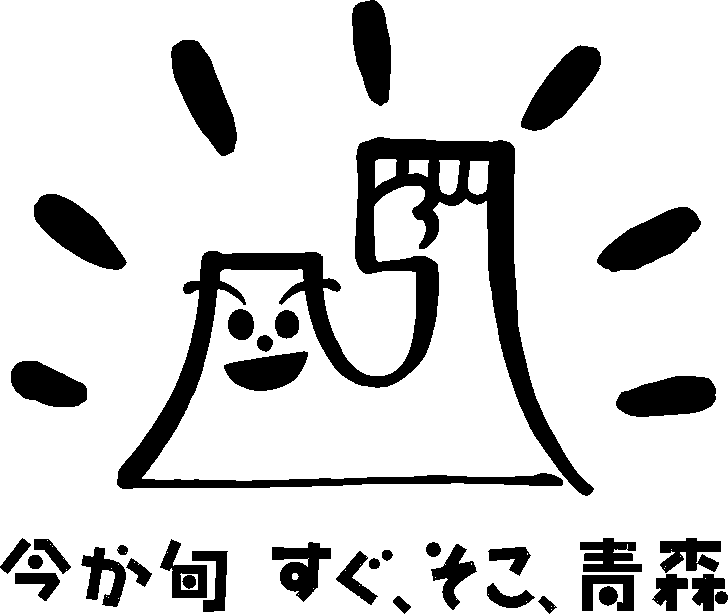 青森県商工労働部観光局観光企画課は	じ	め	にこの観光統計概要は、平成１８年の観光レクリエーション客について、県が実施した入込数の調査と関係機関から提出していただいた各種資料をもとに動向を把握し、今後の観光行政施策推進の基礎資料とするために作成したものです。平成１８年の本県の観光レクリエーション客数は、東北新幹線八戸駅開業効果が落ち着いてきたこと、春の低温や秋の悪天候により行催事入込数全体としては前年度を下回ったものの、観光関連施設等の入込数は増加となったことなどから、全体では47,412 千人（対前年比 100.5％）の微増となりました。また、観光消費額についても、1,661 億 7 千 7 百万円（対前年比 99.2％）という結果となっております。県では、これからの観光振興の方向性として、全国に誇るべき農林水産業や美しい自然景観、多彩な温泉資源、さらには伝統的な祭りや郷土料理など特色ある地域文化等を有する空間の中で、ゆったりと流れる豊かな時間を、来県される方々に全身で満喫していただく「あおもりツーリズム」の展開が非常に重要であると考えております。そのため、先般策定した県の新しい基本計画である「生活創造推進プラン」の中で、「あおもりツーリズム創造プロジェクト」を重点推進プロジェクトとして位置付け、効果的な事業展開を図っております。東北新幹線新青森駅開業が２０１０年度に予定されている中で、青森県としては、開業に向けた取組みを強力に進めて参ることとしています。そのためには行政や観光事業者のみならず、県民一人一人の様々な取り組みが不可欠であり、官民一体となって誘客拡大に努めていきたいと考えております。最後に、この度の調査にあたり、ご協力をいただきました関係各位に厚く御礼申し上げます。平成１ ９ 年１ ０ 月青森県商工労働部観光局観光企画課長二	階	誓	明目	次観光レクリエーション客入込数調査観光レクリエーション客入込数調査実施要領・・・・・・・・・・・・・・・・ １ 観光レクリエーション客入込数調査結果概要・・・・・・・・・・・・・・・・ ２ 観光レクリエーション客数の推移・・・・・・・・・・・・・・・・・・・・・    ４１   市町村別入込数推計・・・・・・・・・・・・・・・・・・・・・・・・・   ５２   東北六県の観光レクリエーション客入込数推移・・・・・・・・・・・・・   ９３   県内における観光消費額推計の推移・・・・・・・・・・・・・・・・・・   ９４    主要観光レクリエーション関連施設・公園・景勝等利用者数・・・・・・・１０５    主要行催事観光レクリエーション客入込数・・・・・・・・・・・・・・・１５６    自然公園観光レクリエーション客入込数・・・・・・・・・・・・・・・・１８７    自然公園観光レクリエーション客月別入込数・・・・・・・・・・・・・・２０８    十和田八幡平国立公園（十和田地区）観光レクリエーション客入込数・・・２１９    十和田湖遊覧船利用状況・・・・・・・・・・・・・・・・・・・・・・・２６八甲田ロープウエー利用状況・・・・・・・・・・・・・・・・・・・・・２７国定公園観光レクリエーション客地域別入込数・・・・・・・・・・・・・２８主要キャンプ場利用状況・・・・・・・・・・・・・・・・・・・・・・・２９主要海（湖）水浴場利用状況・・・・・・・・・・・・・・・・・・・・・３０主要スキー場利用状況・・・・・・・・・・・・・・・・・・・・・・・・３１主要ゴルフ場利用状況・・・・・・・・・・・・・・・・・・・・・・・・３２フェリー利用状況・・・・・・・・・・・・・・・・・・・・・・・・・・３３観光遊覧船利用状況・・・・・・・・・・・・・・・・・・・・・・・・・３４高速バス利用状況・・・・・・・・・・・・・・・・・・・・・・・・・・３５航空機利用状況・・・・・・・・・・・・・・・・・・・・・・・・・・・３７東北縦貫自動車道利用状況・・・・・・・・・・・・・・・・・・・・・・３９主要行催事観光レクリエーション客入込数（四季及び入込数順）    ・・・・４０観光レクリエーション客実態調査観光レクリエーション客実態調査実施要領・結果概要・・・・・・・・・・・・４３ 資料・・・・・・・・・・・・・・・・・・・・・・・・・・・・・・・・・・４７観光レクリエーション客入込数調査１	調査の目的市町村毎の入込数並びに十和田八幡平国立公園（十和田地区）、下北半島・津軽両国定公園及び８か所の県立自然公園内における観光レクリエーション客入込数、観光レクリエーション施設の利用者数及び行催事観光客数等を把握し、今後の観光行政の推進に資することを目的とする。２	調査対象期間平成１８年１月１日から平成１８年１２月３１日まで３	調査内容市町村観光レクリエーション客入込数観光レクリエーション施設利用者数主要行催事観光客数自然公園観光レクリエーション客入込数その他観光関係施設等利用者数４	調査方法市町村及び関係機関に調査依頼をし、報告のあったデータに基づき県が集計した。５	用語の定義観光レクリエーション客観光レクリエーション客とは、主に慰安行楽、保健休養、施設等の見学研究、神社・仏閣の参詣、修学旅行及びレクリエーション等の目的で観光地に入り込んだ者をいう。観光消費額観光消費額とは、次のものをいう。①	宿泊費②	域内交通費③	買物・土産品費④	その他（飲食娯楽費、休憩料、観光施設入場料、拝観料等）- 1 -観光レクリエーション客入込数平成18年１月から12月までの本県の観光レクリエーション客入込数は、47,412千人（前年47,165千人）と推計され、対前年比100.5％の微増となった。この結果の主な要因としては、①	東北新幹線八戸駅開業効果が落ち着いてきたこと。②	春の低温や秋の悪天候により行催事入込数全体としては前年度を下回ったが、観光関連施設等の入込数は増加となったこと。などにより全体としてほぼ前年並み（微増）となったものと考えられる。全体の入込数のうち、日帰り客は対前年比1.1％増の43,298千人、宿泊客は対前年比5.3％減の4,114千人であった。県内・県外客別でみると、県内客は対前年比2.8％減の33,108千人、県外客は9.2％増の14,304千人であった。また、冬季観光客割合は、19.5％から19.8％へ増加した。自然公園観光レクリエーション客入込数自然公園の入込数は、全体で13,386千人（前年13,625千人）と推計され、対前年比98.2％で、239千人減少した。自然公園別にみると、殆どが減少しており、十和田八幡平国立公園が2.9％の減少（2,833千人［前年2,917千人］）となり、下北半島（1,360千人[前年1,395千人]）、津軽半島（3,085千人[前年3,228千人]）、種差海岸階上岳（594千人[前年609千人]）、岩木高原（498千人[前年555千人]）などが入込数を減少させた。大鰐碇ヶ関温泉郷（806千人[前年646千人]）、名久井岳（392千人[前年333千人]）は、入込数を増加させた。観光消費額観光消費額は、1,661億7千7百万円（前年1,675億5千2百万円）と推計され、対前年比99.2％で13億7千5百万円減少した。宿泊費は332億5千2百万円（前年335億8千8百万円）と3億3千6百万円（1.0%）減少した。また、買物・土産品費は332億6千4百万円（前年325億8千万円）と6億8千4百万円（2.1％）増加した。- 2 -行催事における観光レクリエーション客入込数行催事における観光レクリエーション客入込数は、17,536千人（前年18,074千人）と推計され、対前年比97.0％の減少となった。季節別にみると、春は、前年同様連休と桜の見頃が重なった「弘前さくらまつり」（2,550千人[前年2,560千人]）が２年連続2,500万人突破したものの、「金木桜まつり」（323千人［前年449千人］）、「はちのへ公園春まつり」（221千人［前年312千人］）、「青森春まつり」（175千人［前年197千人］）は、4月につづいた低温の影響で開花時期が遅れ、桜の見頃が連休後半にずれ込んだため、前年を下回る入込みとなった。夏は、「青森ねぶた祭」（3,370千人［前年3,340千人］）、「五所川原立佞武多」（1,720千人［前年1,690千人］）、「弘前ねぷたまつり」（1,660千人［前年1,440千人］）、「八戸三社大祭」（1,113千人［前年1,087千人］）と、まつり期間中好天に恵まれたことから前年を上回る入込みとなった。しかし、7月中旬から下旬にかけて開催された八戸七夕まつりなどは、梅雨の時期と重なり、天候に恵まれなかったことから、前年を下回る入込みとなった。秋は、「弘前城菊と紅葉まつり」（346千人［前年312千人］）、「十和田市秋まつり」（338千人［前年317千人］）、「中野もみじ狩り」（136千人[前年110千人]）などの入      込数が増加したが、会期中の悪天候による影響を受けた「お山参詣」（88千人[前年180千人]）などは前年を下回る入込みとなった。冬は、「十和田湖冬物語」（221千人［前年220千人］）が昨年とほぼ同程度の入り込みとなったものの、「弘前城雪灯籠まつり」（270千人［前年340千人］）、「八戸えんぶり」（269千人［前年279千人］）については、会期中の悪天候等の影響により前年を下回る入込みとなった。- 3 -50,000観光レクリエーション客数の推移48,309北（単位：千人） 47,238 47,16547,41245,00040,18241,211	40,911 40,10941,99442,127 42,375青44,254	東	韓	弘	青北	流	前	森デ	ブ	さ	県ス	く	立テ	ム	ら	美東	で	ま	術北	ネ	ソ	つ	館新	ウ	り	開幹	シ40,00035,34436,72237,53538,042 37,428青39,606五所青	川北	森	原東	で北	福	立デ	岡ス	三	線ポ	内	青三	丸	弘	森内	十文	ツ	山	前	県丸	一化	立	遺山	年観	県	跡	八	八遺	も 光	宣			戸跡	開立	言	国	の	駅"	人	館便	出ン	利	全キ	用	国者	一ン	増	位ペ	加ン35,00030,00025,00031,622新青森空港開港34,661東J	北R	道津	八軽	戸海	線峡	全線	線開	開通	通青函博開催北	森	白全	東	神国	北	名	山海	デ	古	地づ	ス	屋	世く	テ	便	界り	就	遺大	ネ	航	産会	登開	シ	録催ン	三キ	沢大ン	阪ペ	便就ン	航佞	催県便	武	国テ	就	多	史	言航	復	跡ネ	活	に	東シ	指	京定	ドンキ	ムでンペ	活彩ン	あおもり大祭典開催平成特	三	・別	市	開	東史	で	業	北跡	新	新に	し	幹指	い	線定	祭	青り	森が	県始ま	八る	戸駅開業一年20,000昭和62年 昭和63年 平成元年 平成2年 平成3年 平成4年 平成5年 平成6年 平成7年 平成8年 平成9年 平成10年 平成11年 平成12年 平成13年 平成14年 平成15年 平成16年 平成17年 平成18年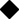 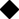 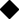 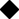 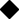 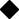 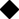 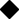 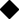 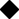 - 5 -- 6 -（単位：千人、％）- 7 -（単位：千人、％）- 8 -３	県内における観光消費額推計の推移- 9 -（単位：人、％）※青森県観光物産館アスパムは平成１８年より集計方法を変更した。- 10 -- 11 -- 12 -- 13 -- 14 -- 15 -- 16 -- 17 -自然公園観光レクリエーション客入込数の推移16,00015,00014,00013,00012,00011,00010,0009,0008,0007,0006,0005,0004,0003,0002,0001,0000（単位：千人）（県内自然公園合計）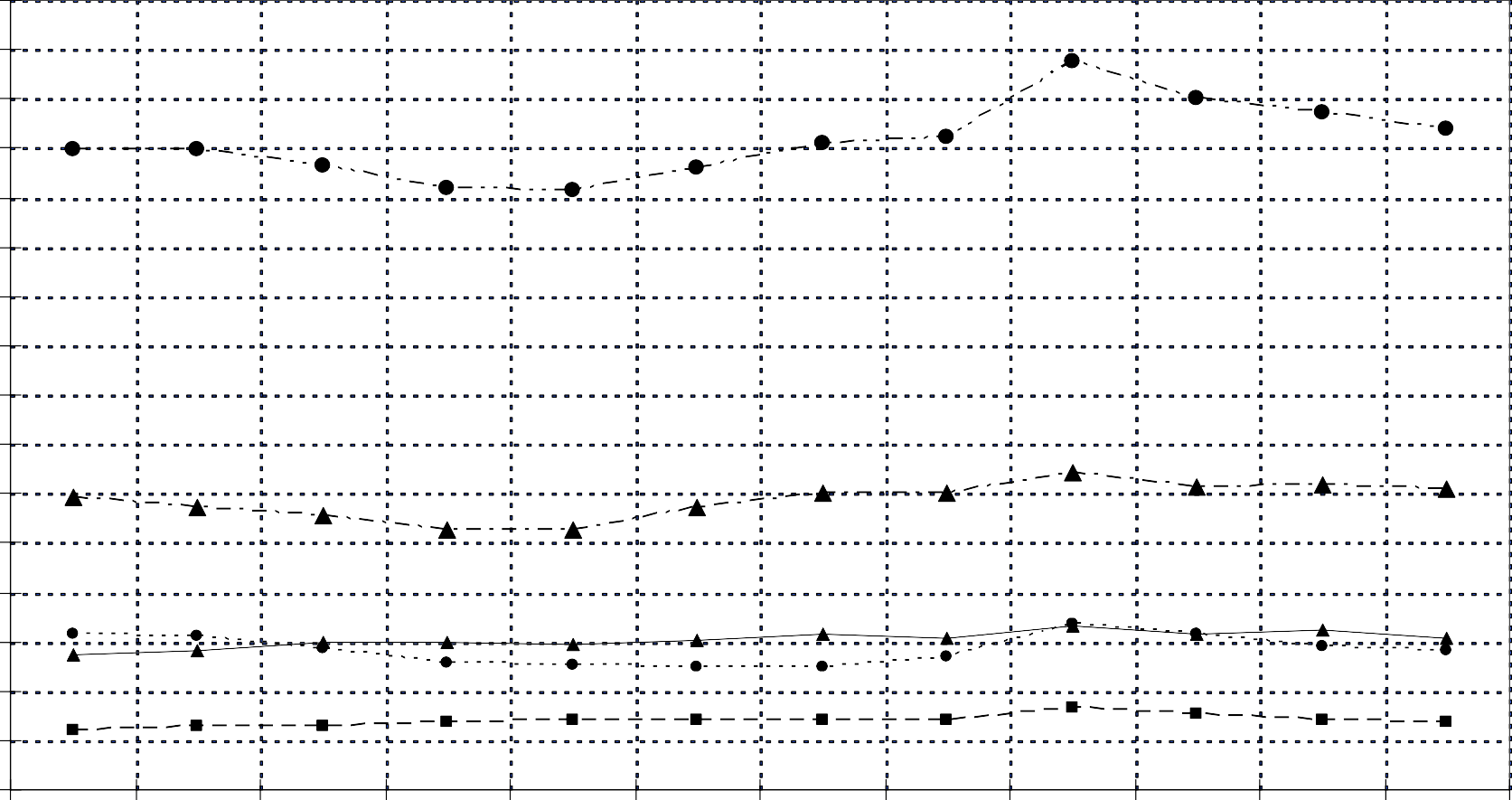 （県立自然公園合計）（下北半島）７年	８年	９年	１０年	１１年	１２年	１３年	１４年	１５年	１６年	１７年	１８年（年次）（５）十和田湖周辺流量図８９０千人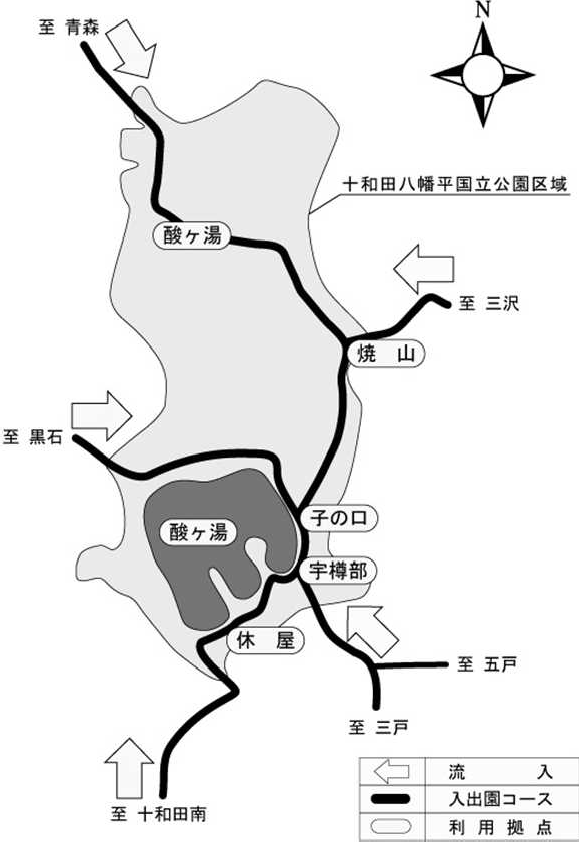 ６６０千人２４４千人８２千人９５６千人- 25 -※	指数は、平成８年を１００とする。- 28 -- 29 -- 30 -- 31 -- 32 -【国際線】	（単位： 人、％）＜  冬 季  ＞	（単位：千人、％）＜ 春 季 ＞- 40 -- 41 -- 42 -観光レクリエーション客実態調査観光レクリエーション客実態調査実施要領・結果概要１	調査の目的県内における観光レクリエーション客の実態を把握し、今後の観光行政施策の推進に資することを目的とする。２	調査地点各市町村における主要観光地及び十和田湖遊覧船内３	調査期日各市町村における主要観光地平成１８年７月１６日（日）※	この日に調査することが不可能な市町村においては、７月及び８月の日曜日のうちいずれか一日曜日とした。十和田湖遊覧船内平成１８年８月１６日（水）から平成１８年１０月１５日（日）まで４	調査事項性別、年代、職業、住所、動機、利用交通機関、訪問回数、グループ、構成メンバー、旅行日程、宿泊施設、旅行費用、県内訪問箇所数５	調査方法全市町村内各調査地点における観光レクリエーション客のうち、１調査地点について５０人程度を無作為に選定し、面接調査を行った。また、十和田湖遊覧船内において、８月１６日から１０月１５日までの期間で約1,000人を無作為に選定し、面接調査を行った。６	本県を訪れる観光客の調査結果性別有効回答（年代別から）3,987人のうち、「男性」 2,077人(52.1％)、「女性」 1,910人(47.9％)とほぼ同数となっている。（比較データ    平成17年	有効回答3,998人  「男性」2,037（51.0％）、「女性」1,961（49.0％））年代別県外客では、「50代」(30.5％)割合が最も高く、以下「60代以上」(20.9％)、「40代」(18.2％)の順となっている。また、県内客では、「30代」(23.3％)の割合が最も高く、以下「50代」(20.6％)、「60代以上」(18.1％)の順となっている。（比較データ    平成17年	県外客    「50代」26.4%  「60代以上」20.0%  「30代」19.7%）（比較データ    平成17年	県内客    「30代」22.6%  「50代」19.8%  「60代以上」18.3%）- 43 -住所別「県内客」(64.3％)の割合が最も高く、以下「東北（５県計）」(17.9％)「関東(東京を含む)」(11.3％)の順となっている。（比較データ	平成17年   「県内客」63.8% 「東北（５県計）」18.3% 「関東（東京を含む）」10.9%）動機別県外客では、「前に来たことがあるから」(27.7％)の割合が最も高く、以下「有名だから」(20.3％)、「すすめられて」(10.6％)の順となっている。また、県内客では、「前に来たことがあるから」(51.3％)の割合が最も高く、以下「なんとなく」(13.1％)、「有名だから」(5.8％)の順となっている。（比較データ    平成17年	県外客    「前に来たことがある」28.4%  「有名だから」25.26%「ポスター・パンフレットを見て」11.3％（比較データ    平成17年	県内客    「前に来たことがある」49.8%  「なんとなく」12.7%「有名だから」5.6%）利用交通機関別「自家用車」(74.0％)の割合が高く、以下「貸切バス」(7.5％)、「東北新幹線」(5.1％)の順となっている。（比較データ    平成17年	｢自家用車｣72.2%	「東北新幹線」4.8%	「貸切バス」5.8%	）訪問回数別青森県を訪れた回数別（県外客対象）では、「５回目以上」(39.4％)の割合が最も高く、次いで「初めて」(26.8％)となっている。当地（面接調査地点）訪問回数においても、「５回目以上」(40.4％)の割合が最も高く、次いで「初めて」(36.1％)となっている。（比較データ    平成17年	青森県訪問回数	｢５回以上｣  39.5%  「初めて」27.3%）（比較データ    平成17年	当地訪問回数	「５回以上」41.1%  「初めて」33.9%）グループ別及びグループの性格別グループ別では、「２～４人」(64.9％)が半数以上を占めており、以下「５～10人」(14.4％)、「１人」(8.9％)順となっている。グループの性格別では、「家族」(55.5％)が半数以上を占めており、以下「友人」(19.3％)、「自分ひとり」(8.8％)順となっている。（比較データ    平成17年	グループ別	「２～４人」63.6%  「５～10人」15.8%  「１人」10.0%）（比較データ    平成17年	グループ性格別    「家族」56.1%  「友人」20.2%  「自分ひとり」9.7%）県内旅行日数別「日帰り」(62.4％)が半数以上を占め、以下「１泊２日」(20.6％)、「２泊３日」(11.5％)順となっている。（比較データ    平成17年	「日帰り」61.3%  「１泊２日」20.6%  「２泊３日」11.4%）- 44 -宿泊施設別「ホテル・旅館」(57.5％)の割合が最も高く、以下「民宿」(6.3％)、「国民宿舎・ユースホステル」(1.5％)の順となっている。（比較データ    平成16年	「ホテル・旅館」50.3%  「民宿」4.0%「国民宿舎・ユースホステル」3.6%）７	青森県観光レクリエーション客面接調査表次ページのとおり- 45 -青森県観光レクリエーション客面接調査表青	森	県- 46 -資	料県	全	体（十和田湖遊覧船内を除く）自		然		公	園	関	係青 森 地 域…	青森市、平内町、外ヶ浜町、今別町、蓬田村南津軽地域…	弘前市、黒石市、平川市、西目屋村、藤崎町、大鰐町、田舎館村北津軽地域…	五所川原市、つがる市、板柳町、中泊町、鶴田町西海岸地域…	鰺ヶ沢町、深浦町下 北 地 域…	むつ市、大間町、東通村、風間浦村、佐井村上十三地域…	十和田市、三沢市、野辺地町、七戸町、六戸町、横浜町、東北町、六ヶ所村八 戸 地 域…	八戸市、百石町、下田町、三戸町、五戸町、田子町、南部町、階上町、新郷村- 47 -国立公園・国定公園・県立自然公園・その他の面接調査地点分析表①	十和田八幡平国立公園（本	県	部	分）青森市、黒石市、平川市、十和田市②下 北 半 島 国 定 公 園むつ市、大間町、東通村、佐井村③津 軽 国 定 公 園五所川原市、つがる市、外ヶ浜町、今別町、深浦町、中泊町④県 立 自 然 公 園弘前市、八戸市、黒石市、平川市、平内町、鰺ヶ沢町、 西目屋村、五所川原市、大鰐町、三戸町、南部町、階上町- 48 -１	年	代	別（単位：人、％）1	年	代	別（単位：人、％）１	市町村別入込数推計(1) 県内客・県外客別、日帰客・宿泊客別(1) 県内客・県外客別、日帰客・宿泊客別市町村名市町村名市町村名市町村名入込数Ａ）（千人（Ａ）のうち（Ａ）のうち（Ａ）のうち（Ａ）のうち（Ａ）のうち市町村名市町村名市町村名市町村名入込数Ａ）（千人県内客（千人）県外客（千人）日帰客（千人）宿泊客（千人）外国人宿泊客（人）市青森市5,9753,2922,6834,7751,20011,334市弘前市7,3415,4041,9376,9214203,411市八戸市5,4453,0342,4114,8825636,655市黒石市866573293732134281市五所 川 原市3,2512,8653863,1381139,576市十和 田市3,6902,7289623,26242818,813市三沢市1,5401,1274131,37916117,531市むつ市1,7007959051,4892111,638市つo る市1,4631,3031601,4352817市平川市1,6841,1924921,6137199小小計32,95522,31310,64229,6263,32969,355東津軽郡平内町3122625030111211東津軽郡今別町102891310020東津軽郡蓬田村3212982332100東津軽郡外ヶ 浜町49030718346822101小小計1,2259562691,19035312西津軽郡鰺ヶ 沢町9976893088651324,340西津軽郡深浦町2,1921,1191,0732,068124401小小計3,1891,8081,3812,9332564,741中津軽郡西目 屋村5583811775382032小小計5583811775382032南津軽郡藤崎町2252071822500南津軽郡大鰐町42017224833189644南津軽郡田舎 館村4193635641900小小計1,06474232297589644市町村名市町村名市町村名市町村名入込数Ａ）（千人（Ａ）のうち（Ａ）のうち（Ａ）のうち（Ａ）のうち（Ａ）のうち市町村名市町村名市町村名市町村名入込数Ａ）（千人県内客（千人）県外客（千人）日帰客（千人）宿泊客（千人）外国人宿泊客（人）北津軽郡板柳町217145722134136北津軽郡中泊町602413189587150北津軽郡鶴田町7437043973494小小計1,5621,2623001,53428140上 北 郡野辺 地町2351983720035337上 北 郡七戸町917843749107260上 北 郡横浜町643528115639425上 北 郡東北町7386805870533398上 北 郡六戸町2672501726520上 北 郡六ヶ 所村352343935110上 北 郡おい ら せ町386253133377970小小計3,5383,0954433,447911,090下 北 郡大間町269250192482168下 北 郡東通村18212953167150下 北 郡風間 浦村13748891053246下 北 郡佐井村1861483818246小小計77457519970272120三 戸 郡三戸町4953601353261690三 戸 郡五戸町2732532026941三 戸 郡田子町88632585350三 戸 郡階上町5114407150920三 戸 郡新郷村2201427821644三 戸 郡南部町96071824294812123小小計2,5471,9765712,353194178合合計47,41233,10814,30443,2984,11476,612市町村名市町村名１４ 年１５ 年１６ 年１７ 年１８ 年対前年比市青	森	市5,9156,1065,8425,6045,975106.6市弘	前	市6,3467,6307,3297,3147,341100.4市八	戸	市3,8045,2255,0585,8965,44592.4市石	市1,0661,09391186786699.9市五所川原市2,5142,8713,1943,5193,25192.4市十 和 田 市3,5864,0903,9023,8103,69096.9市三	沢	市1,7382,0242,1741,6161,54095.3市む	つ	市1,6431,8461,7181,7511,70097.1市つ が る 市1,3281,3371,2621,2491,463117.1市平	川	市1,4701,5561,2451,2631,684133.3小	計小	計29,41033,77832,63532,88932,955100.2東津軽郡平	内	町56252947636731285.0東津軽郡今	別	町13512210697102105.2東津軽郡蓬	田	村34134835937232186.3東津軽郡外 ヶ 浜 町475433421489490100.2小	計小	計1,5131,4321,3621,3251,22592.5西津軽郡鰺 ヶ 沢 町1,0461,0881,084992997100.5西津軽郡深	浦	町2,1321,9722,0152,1652,192101.2小	計小	計3,1783,0603,0993,1573,189101.0中津軽郡西 目 屋 村53460161958855894.9小	計小	計53460161958855894.9南津軽郡藤	崎	町28926619624822590.7南津軽郡大	鰐	町42641337945142093.1南津軽郡田 舎 館 村386222241305419137.4小	計小	計1,1019018141,0041,064106.0市町村名市町村名１４ 年１５ 年１６ 年１７ 年１８ 年対前年比北津軽郡板	柳	町222206215211217102.8北津軽郡中	泊	町684669593582602103.4北津軽郡鶴	田	町848654698659743112.7小	計小	計1,7541,5291,5061,4521,562107.6上 北 郡野 辺 地 町26426528627223586.4上 北 郡七	戸	町84686992693091798.6上 北 郡六	戸	町18627527727926795.7上 北 郡横	浜	町759716729601643107.0上 北 郡東	北	町48941482680273892.0上 北 郡六 ヶ 所 村196299311304352115.8上 北 郡おいらせ町42448945442238691.5小	計小	計3,1643,3273,8083,6103,53898.0下 北 郡大	間	町292334252247269108.9下 北 郡東	通	村203205198180182101.1下 北 郡風 間 浦 村125158146132137103.8下 北 郡佐	井	村239243213171186108.8小	計小	計859940809730774106.0三 戸 郡三	戸	町642769493359495137.9三 戸 郡五	戸	町264243242226273120.8三 戸 郡田	子	町112114103958892.6三 戸 郡南	部	町1,0721,0431,01099896096.2三 戸 郡階	上	町41334549851951198.5三 戸 郡新	郷	村238227241213220103.3小	計小	計2,7412,7412,5862,4102,547105.7合	計合	計44,25448,30947,23847,16547,412100.5２	東北六県の観光レクリエーション客入込数推移２	東北六県の観光レクリエーション客入込数推移２	東北六県の観光レクリエーション客入込数推移２	東北六県の観光レクリエーション客入込数推移２	東北六県の観光レクリエーション客入込数推移２	東北六県の観光レクリエーション客入込数推移２	東北六県の観光レクリエーション客入込数推移２	東北六県の観光レクリエーション客入込数推移２	東北六県の観光レクリエーション客入込数推移２	東北六県の観光レクリエーション客入込数推移２	東北六県の観光レクリエーション客入込数推移２	東北六県の観光レクリエーション客入込数推移２	東北六県の観光レクリエーション客入込数推移２	東北六県の観光レクリエーション客入込数推移２	東北六県の観光レクリエーション客入込数推移２	東北六県の観光レクリエーション客入込数推移２	東北六県の観光レクリエーション客入込数推移（単位：千人、％）（単位：千人、％）（単位：千人、％）（単位：千人、％）（単位：千人、％）（単位：千人、％）区分１４年１５１５年１６年１７年年対前年比青森県44,25444,25444,25444,25448,30948,30948,30947,23847,23847,23847,16547,16547,16599.8岩手県38,71138,71138,71138,71138,12438,12438,12439,16439,16439,16439,13139,13139,13199.9秋田県44,16144,16144,16144,16145,11045,11045,11044,98344,98344,98345,86245,86245,862102.0宮城県46,45046,45046,45046,45048,66348,66348,66350,98850,98850,98854,40854,40854,408106.7山形県37,66537,66537,66537,66540,67340,67340,67342,26942,26942,26941,22541,22541,22597.5福島県43,20443,20443,20443,20441,31241,31241,31241,98541,98541,98542,26542,26542,265100.7（単位：百万円、％）（単位：百万円、％）（単位：百万円、％）（単位：百万円、％）（単位：百万円、％）区区分分分１４年１５年１５年１６年１７年１８年対前年比消費額推計の基礎総総額額164,897184,814184,814174,876167,552166,17799.2内訳宿泊泊費36,65039,15039,15035,88533,58833,25299.0宿泊施設利用実績等から推計した。内訳域内* 通* 通費35,01039,31639,31637,39036,60536,825100.6定期路線運賃、貸切バス借上料等から推計した。内訳買物・土産品費買物・土産品費買物・土産品費買物・土産品費買物・土産品費29,40334,34334,34333,48432,58033,264102.1主要観光地における消費額、入込数等から推計した。内訳そのの他63,83472,00572,00568,11764,77962,83697.0観光レクリエーション施設利用実績等から推計した。所在地名	称１６年１７年１８年対前年比青森市青森県観光物産館 アスパム（※）709,200633,2001,196,493189.0青森市青	森	県	立	美	術	館－－441,629－青森市三	内	丸	山	遺	跡401,806330,681365,243110.5青森市青 森 県 営 浅 虫 水 族 館359,382328,792332,661101.2青森市萱 野 高 原 （ ３ 施 設 ）191,016166,661198,182118.9青森市青	森	県	立	郷	土	館70,07865,79657,44287.3青森市棟	方	志	功	記	念	館45,03241,88831,79275.9青森市八	甲	田	憩	い	の	牧	場41,06652,96455,582104.9青森市メ モ リ ア ル シ ッ プ 八 甲 田 丸66,66263,11274,687118.3青森市浅	虫	海	づ	り	公	園12,8569,59510,093105.2青森市月	見	野	森	林	公	園14,30917,13914,59985.2青森市青 森 市 歴 史 民 俗 展 示 館 「 稽 古 館 」11,1659,1728349.1青森市八 甲 田 雪 中 行 軍 遭 難 資 料 館17,20014,79513,67592.4青森市道 の 駅 ア ッ プ ル ヒ ル431,786425,042441,685103.9青森市５	温	泉215,999205,429184,27989.7青森市県 立 自 然 ふ れ あ い セ ン タ ー33,90726,27332,736124.6青森市中	世	の	館23,4972,65320,928788.8青森市１	１	施	設	合	計1,210,4151,160,3611,050,04690.5弘前市四	季	彩	館280,387257,294268,847104.5弘前市岩	木	山	神	社240,854223,090232,333104.1弘前市津 軽 岩 木 ス カ イ ラ イ ン125,262112,73884,09474.6弘前市山	野	草	の	里53,70080,000110,000137.5弘前市岩	木	山	夏	山	リ	フ	ト30,92627,83330,417109.3弘前市岩	木	山25,60025,59520,22279.0弘前市桜	林	公	園22,00022,02522,025100.0弘前市青 少 年 ス ポ ー ツ セ ン タ ー13,58225,15427,782110.4弘前市岩 木 山 観 光 り ん ご 園6,7006,6706,00390.0弘前市嶽 温 泉 郷 ・ 湯 段 温 泉 郷71,12462,06628,76446.3弘前市百	沢	温	泉	郷215,429240,650215,57489.6弘前市１ ４ 施 設 合 計 （ 弘 前 地 区 ）2,810,7442,800,1702,848,652101.7弘前市４ 施 設 合 計 （ 相 馬 地 区 ）463,036444,142500,972112.8八戸市１	３	施	設	合	計2,401,2672,306,7142,271,58198.5八戸市カ ッ コ ー の 森 エ コ ー ラ ン ド58,61170,94267,18294.7八戸市( 株) 南郷村総合交流ターミナル255,373242,563185,45176.5八戸市市	民	の	森	・	不	習	岳35,83235,36233,46794.6八戸市森	の	直	売	所45,41839,58343,441109.7黒石市虹	の	湖	公	園224,200206,182174,77484.8黒石市津	軽	伝	承	工	芸	館150,624134,260115,03885.7黒石市沖 揚 平 交 流 セ ン タ ー 活 菜館58,73745,86132,33570.5黒石市津	軽	こ	け	し	館35,11931,83441,693131.0黒石市森	山	浄	仙	寺26,20031,00032,150103.7五所川原市五所川原市五所川原市つ	が	る	克	雪	ド	ー	ム55,78835,65937,972106.5五所川原市五所川原市五所川原市津	軽	金	山	焼61,40063,80064,800101.6五所川原市五所川原市五所川原市狼	野	長	根	公	園24,56820,90620,18696.6五所川原市五所川原市五所川原市梵	珠	少	年	自	然	の	家12,66717,03610,12559.4五所川原市五所川原市五所川原市津 軽 フ ラ ワ ー セ ン タ ー10,1359,8859,55096.6五所川原市五所川原市五所川原市立	佞	武	多	の	館174,746144,339141,02297.7五所川原市五所川原市五所川原市斜	陽	館109,34194,16089,67795.2五所川原市五所川原市五所川原市奴	温	泉91,13191,262休業中－五所川原市五所川原市五所川原市津	軽	三	味	線	会	館68,60561,31157,67394.1五所川原市五所川原市五所川原市観	光	物	産	館46,13339,92737,36193.6所在地名	称名	称名	称１６年１７年１８年対前年比五所川原市五所川原市五所川原市小田	川	温泉24,81732,34540,700125.8五所川原市五所川原市五所川原市3施 設 合 計 （ 旧 市 浦 村）185,486190,652202,627106.3十 和 田 市十 和 田 市十 和 田 市とわ	だ	ぴあ671,695660,520660,351100.0十 和 田 市十 和 田 市十 和 田 市手づ	く	り	村	鯉	艸郷17,19618,62518,995102.0十 和 田 市十 和 田 市十 和 田 市新渡	戸	記	念館10,81511,10010,62495.7十 和 田 市十 和 田 市十 和 田 市称徳館8,04815,2508,98658.9十 和 田 市十 和 田 市十 和 田 市奥入 瀬 ろ ま ん パ ーク459,014408,335310,62976.1十 和 田 市十 和 田 市十 和 田 市石ヶ	戸	休	憩所468,886450,364354,11578.6十 和 田 市十 和 田 市十 和 田 市十和 田 ビ ジ タ ー セ ン ター54,44948,02742,48288.5十 和 田 市十 和 田 市十 和 田 市津軽 三 味 線 観 光 会館7,99821,46821,19498.7三沢市古牧 温 泉 渋 沢 公 園 （ 温 泉）566,640259,430137,06752.8三沢市斗南	藩	記	念	観	光村127,33596,290113,394117.8三沢市航空	科	学館181,408116,029108,31493.4三沢市三沢	市	民	の森64,75971,18654,35876.4三沢市寺山	修	司	記	念館12,59910,0589,48794.3むつ市釜臥	山	展	望台51,96337,02534,20692.4むつ市４施	設	合計546,873495,014482,95497.6むつ市湯野	川	温泉94,889118,52893,26478.7むつ市野平 高 原 交 流 セ ン ター27,20225,66923,94093.3むつ市川川	渓	谷	遊	歩道10,66914,51014,43699.5むつ市東北	自	然	歩道31,84033,31030,48091.5むつ市修景 公 園 レ ス ト ハ ウス12,50612,59012,29097.6むつ市三十	三	観	音	巡	り等10,5927,5356,03780.1むつ市道の 駅 と き わ の さわ30,80027,04123,03985.2むつ市七引	園地13,20911,5989,88085.2むつ市野猿	公苑8,7876,3476,15497.0つ が る 市つ が る 市つ が る 市平滝	沼	公園78,96579,01579,890101.1つ が る 市つ が る 市つ が る 市埋没林14,11014,05014,400102.5つ が る 市つ が る 市つ が る 市ベン	セ	湿原15,50315,06217,000112.9つ が る 市つ が る 市つ が る 市西の	高	野山14,29514,27013,56095.0つ が る 市つ が る 市つ が る 市道の 駅 も り た ア ー ス ト ップ181,308180,385186,119103.2つ が る 市つ が る 市つ が る 市おら	ほ	の湯98,63894,202100,043106.2つ が る 市つ が る 市つ が る 市石神	の湯55,21165,06884,512129.9つ が る 市つ が る 市つ が る 市森の レ ス ト ラ ン ラ イ アン62,20460,49359,32698.1つ が る 市つ が る 市つ が る 市つo	る	地	球村29,42539,65347,182119.0つ が る 市つ が る 市つ が る 市３施	設	合計208,070208,175227,056109.1つ が る 市つ が る 市つ が る 市稲垣	温泉15,4863,3988,721256.7つ が る 市つ が る 市つ が る 市車力	温泉92,58278,47875,69296.4つ が る 市つ が る 市つ が る 市むら お こ し 拠 点 館 フ ラ ット65,49871,06383,651117.7平川市２施	設	合計157,420146,610159,005108.5平川市２施 設 （ 温 泉 ） 合計94,258105,374100,46195.3平川市四季 の 蔵 も て な し ロ マ ン館71,73155,75261,270109.9平川市４施	設	合計134,409124,41689,88572.2平川市津軽	「	関	の	庄」280,473275,082529,638192.5平川市碇ヶ	関	温泉104,855224,090223,52299.7平川市湯の	沢	温泉48,75454,75754,68799.9平川市たけ	の	こ	の里17,6416,12410,094164.8平内町３施	設	合計302,875259,900225,66886.8外 ヶ 浜 町外 ヶ 浜 町外 ヶ 浜 町観瀾	山	公園9,71110,68010,695100.1外 ヶ 浜 町外 ヶ 浜 町外 ヶ 浜 町不老	不	死	温泉9,2619,5698,97993.8外 ヶ 浜 町外 ヶ 浜 町外 ヶ 浜 町台場	・	旧	松	前	街道7,2746,9177,256104.9所在地名	称１６年１７年１８年対前年比外 ヶ 浜 町外 ヶ 浜 町外 ヶ 浜 町竜	飛	崎	海	岸	遊	歩	道145,359146,640147,661100.7外 ヶ 浜 町外 ヶ 浜 町外 ヶ 浜 町青 函 ト ン ネ ル 記 念 館50,28245,37842,42693.5外 ヶ 浜 町外 ヶ 浜 町外 ヶ 浜 町竜 飛 ウ ィ ン ド パ ー ク 展 示 館50,36745,37842,42693.5外 ヶ 浜 町外 ヶ 浜 町外 ヶ 浜 町竜	飛	レ	ス	ト	ハ	ウ	ス48,71949,91250,614101.4外 ヶ 浜 町外 ヶ 浜 町外 ヶ 浜 町総合交流促進センター「かぶと 」9,96210,62411,693110.1今別町２	施	設	合	計42,09738,76540,031103.3蓬田村マ	ル	シ	ェ	よ	も	ぎ	た208,621233,742198,96885.1蓬田村よ	も	ぎ	温	泉106,197100,08098,93098.9蓬田村た ま ま つ 海 の 情 報 館13,18212,2777,60862.0鰺 ヶ 沢 町鰺 ヶ 沢 町鰺 ヶ 沢 町海	の	駅	わ	ん	ど306,715276,613301,581109.0鰺 ヶ 沢 町鰺 ヶ 沢 町鰺 ヶ 沢 町鯵	ヶ	沢	温	泉38,57243,29583,129192.0鰺 ヶ 沢 町鰺 ヶ 沢 町鰺 ヶ 沢 町く	ろ	く	ま	の	滝80,70057,00081,000142.1鰺 ヶ 沢 町鰺 ヶ 沢 町鰺 ヶ 沢 町ミ	ニ	白	神19,78520,95718,82789.8鰺 ヶ 沢 町鰺 ヶ 沢 町鰺 ヶ 沢 町や	か	た	の	売	店11,29211,61610,36489.2鰺 ヶ 沢 町鰺 ヶ 沢 町鰺 ヶ 沢 町光	信	公	の	館5,6295,4965,06492.1深浦町１	０	施	設	合	計574,728689,250686,47099.6深浦町十	二	湖	公	園451,484512,800518,890101.2深浦町十	二	湖	挑	戦	館132,954119,140135,750113.9深浦町サ	ン	タ	ラ	ン	ド	白	神99,63199,690100,840101.2深浦町十 二 湖 リ フ レ ッ シ ュ 村39,95940,70039,61097.3深浦町十 二 湖 ビ ジ タ ー セ ン タ ー26,53328,75034,850121.2深浦町十 二 湖 エ コ ・ ミ ュ ー ジ ア ム セ ン タ ー 「 故 郷 館 」8,3287,0209,010128.3西 目 屋 村西 目 屋 村西 目 屋 村暗	門	の	滝	遊	歩	道126,570120,063114,75895.6西 目 屋 村西 目 屋 村西 目 屋 村ブ	ナ	林	散	策	道120,242123,795116,73694.3西 目 屋 村西 目 屋 村西 目 屋 村Beech	に	し	め	や87,29787,29776,81188.0西 目 屋 村西 目 屋 村西 目 屋 村白 神 山 地 ビ ジ タ ー セ ン タ ー75,43166,75353,43080.0西 目 屋 村西 目 屋 村西 目 屋 村ブ	ナ	の	里	白	神	館75,90411,03645,226409.8西 目 屋 村西 目 屋 村西 目 屋 村ア ク ア グ リ ー ン ビ レ ッ ジ Ａ Ｎ Ｍ Ｏ Ｎ46,13540,23036,22190.0西 目 屋 村西 目 屋 村西 目 屋 村グ リ ー ン パ ー ク も り の い ず み36,24229,60433,287112.4西 目 屋 村西 目 屋 村西 目 屋 村乳	穂	の	滝23,97124,71925,162101.8西 目 屋 村西 目 屋 村西 目 屋 村５	温	泉144,914113,889104,91292.1藤崎町白	鳥	ふ	れ	あ	い	広	場12,00014,52014,20097.8藤崎町常磐ふるさと資料館「あすか」3,7373,8783,19782.4大鰐町大 鰐 温 泉 （ ５ 温 泉 ）133,387205,746210,039102.1大鰐町運	動	公	園152,156156,307145,13592.9田 舎 館 村田 舎 館 村田 舎 館 村道の駅いなかだて「弥生の里」75,53268,79673,104106.3田 舎 館 村田 舎 館 村田 舎 館 村田 舎 館 村 ふ れ あ い セ ン タ ー74,19276,65881,007105.7田 舎 館 村田 舎 館 村田 舎 館 村平	川	温	泉41,12344,12943,60998.8板柳町板 柳 町 ふ る さ と セ ン タ ー179,409177,797183,334103.1中泊町十	三	湖	岸	公	園51,54952,22853,490102.4中泊町中 里 町 特 産 物 直 売 所 「 ピ ュ ア 」46,11541,79843,853104.9中泊町七	平	展	望	所20,61920,89121,396102.4中泊町中	里	町	運	動	公	園17,48216,67618,602111.5中泊町竜	泊	ラ	イ	ン201,953183,575190,938104.0中泊町権	現	崎11,00012,32412,939105.0中泊町* 流 施 設 「 ポ ン ト マ リ 」32,47930,75532,978107.2鶴田町鶴	の	里	あ	る	じ	ゃ326,906306,143352,950115.3鶴田町富	士	見	湖	パ	ー	ク106,84683,830105,790126.2鶴田町山	田	温	泉63,56256,77554,30295.6鶴田町鶴	寿	温	泉36,31336,07630,81385.4鶴田町丹	頂	鶴	自	然	公	園25,80925,09525,898103.2所在地名	称１６年１７年１８年対前年比野 辺 地 町野 辺 地 町野 辺 地 町ま	か	ど	温	泉54,62362,30949,73079.8野 辺 地 町野 辺 地 町野 辺 地 町観 光 物 産 Ｐ Ｒ セ ン タ ー49,62849,85349,52499.3野 辺 地 町野 辺 地 町野 辺 地 町柴	崎	観	光	牧	場15,6009,7576,75669.2野 辺 地 町野 辺 地 町野 辺 地 町鳥 帽 子 岳 自 然 観 察 教 育 林8,1008,5508,40098.2七戸町七	戸	町	文	化	村600,500555,957594,420106.9七戸町東	八	甲	田	温	泉85,10085,40085,400100.0七戸町東 八 甲 田 家 族 旅 行 村38,36235,49831,33888.3七戸町鷹 山 宇 一 記 念 美 術 館33,14027,64018,34166.4七戸町３	施	設	合	計35,57343,10746,028106.8六戸町舘	野	公	園7,2004,2703,29077.0六戸町メ イ プ ル ふ れ あ い セ ン タ ー103,727103,013105,946102.8横浜町２	施	設	合	計525,677408,400435,553106.6横浜町* 然 体 験 ラ ン ド 「 自 然 園」30,95050,58442,82584.7東	北	町（ 上北町）東	北	町（ 上北町）東	北	町（ 上北町）小 川 原 湖 青 少 年 の 家12,76121,33322,697106.4東	北	町（ 上北町）東	北	町（ 上北町）東	北	町（ 上北町）れ あ い ド ー ム 上 北24,65522,58225,094111.1東	北	町（ 上北町）東	北	町（ 上北町）東	北	町（ 上北町）小 川 原 湖 ふ れ あ い 村20,23322,06219,68489.2東	北	町（ 上北町）東	北	町（ 上北町）東	北	町（ 上北町）道	の	駅221,626276,004285,538103.5東北町２	施	設	合	計9,8328,5577,94092.8六 ヶ 所 村六 ヶ 所 村六 ヶ 所 村ス パ ハ ウ ス ろ っ か ぽ っ か105,715119,360128,676107.8六 ヶ 所 村六 ヶ 所 村六 ヶ 所 村六 ヶ 所 原 燃 Ｐ Ｒ セ ン タ ー98,35689,52084,60494.5六 ヶ 所 村六 ヶ 所 村六 ヶ 所 村大	石	総	合	運	動	公	園66,33548,80556,344115.4おいらせ町おいらせ町おいらせ町い	ち	ょ	う	公	園41,16041,85538,93493.0おいらせ町おいらせ町おいらせ町観 光 Ｐ Ｒ セ ン タ ー 味 祭 館49,05348,93548,00298.1おいらせ町おいらせ町おいらせ町下	田	公	園83,62143,84841,78195.3おいらせ町おいらせ町おいらせ町白	鳥	の	家12,5509,9928,38383.9おいらせ町おいらせ町おいらせ町２	施	設	合	計35,81330,52122,20872.8大間町大 間 崎 レ ス ト ハ ウ ス24,36623,88419,60482.1大間町大 間 温 泉 海 峡 保 養 セ ン タ ー59,92553,56774,939139.9大間町北 通 り 総 合 文 化 ｾ ﾝ ﾀ ｰ 「 ｳ ｲ ﾝ ｸ ﾞ 」41,59642,37635,96284.9大間町大	間	崎	公	園31,54930,41730,949101.7東通村o	屋	崎132,566121,518114,83594.5東通村２	施	設	合	計49,77841,64747,706114.5風 間 浦 村風 間 浦 村風 間 浦 村下	風	呂	温	泉48,17644,55750,506113.4風 間 浦 村風 間 浦 村風 間 浦 村３	施	設	合	計86,21775,72276,041100.4佐井村仏	ヶ	浦94,48676,90681,211105.6佐井村津 軽 海 峡 文 化 館 「 ア ル サ ス 」85,14060,96872,567119.0佐井村願	掛	公	園10,5239,1829,487103.3佐井村海	峡	ミ	ュ	ウ	ジ	ア	ム7,36210,2868,96387.1三戸町道	の	駅	さ	ん	の	へ204,907123,166126,033102.3三戸町城	山	公	園32,15026,01254,105208.0三戸町観	光	ぶ	ど	う	園13,00012,9906,50050.0三戸町三 戸 城 温 故 館 ・ 歴 史 民 俗 資 料 館6,4303,5223,892110.5五戸町ひ	ば	り	野	公	園42,80046,19553,976116.8五戸町五	戸	ド	ー	ム19,63034,03329,42786.5五戸町２ 施 設 （ 温 泉 ） 合 計83,07864,03674,870116.9五戸町小	渡	平	公	園13,82030,98024,97180.6田子町大	黒	森29,43529,11623,52080.8田子町み	ろ	く	の	滝19,60011,99014,554121.4田子町田 子 町 ガ ー リ ッ ク セ ン タ ー22,48022,57522,19998.3田子町タ	プ	コ	プ	創	遊	村10,07610,1746,58264.7南部町２	施	設	合	計62,53253,47658,504109.4所在地名	称名	称名	称１６年１７年１８年対前年比南部町名川 チ ェ リ ー セ ン ター232,826208,561216,561103.8南部町農業 観 光 ・ 観 光 農園72,14466,15270,442106.5南部町チェ	リ	ウス47,50546,27838,44883.1南部町名久 井 県 立 自 然 公園21,15020,22918,12089.6南部町法光	寺	・	千	本松19,96219,9903,17515.9南部町そば	の	里	け	やぐ20,95019,19916,86687.8南部町名川	チ	ェ	リ	リ	ン村18,47318,39918,22599.1南部町セン	タ	ー	ハ	ウス7,2016,2895,74791.4南部町バー デ パ ー ク ふ くち365,949360,642358,96899.5南部町福地	総	合	運	動	公園16,96016,6666003.6階上町階上	海岸99,858102,28492,98790.9階上町階上岳78,82281,89076,07592.9階上町寺下	観音40,28441,79140,27096.4階上町道の駅はしかみ（ 観光物産館）道の駅はしかみ（ 観光物産館）道の駅はしかみ（ 観光物産館）173,201170,473196,133115.1新郷村新郷	温泉138,977104,13785,88482.5新郷村キリ	ス	ト	の墓20,71421,66116,48076.1新郷村野沢	温泉28,83722,55029,886132.5新郷村間木 の 平 グ リ ー ン パ ーク28,60627,56172,453262.9合計27,884,94926,473,26027,408,582103.5５	主要行催事観光レクリエーション客入込数５	主要行催事観光レクリエーション客入込数５	主要行催事観光レクリエーション客入込数５	主要行催事観光レクリエーション客入込数５	主要行催事観光レクリエーション客入込数５	主要行催事観光レクリエーション客入込数（単位：千人、％（単位：千人、％（単位：千人、％（単位：千人、％（単位：千人、％（単位：千人、％（単位：千人、％市 町 村 名行催事名１６年１７年１８年対前年比18年開催月日青	森	市青	森	冬	ま	つ	り75755066.72/10-12青	森	市青	森	春	ま	つ	り11819717588.84/27-5/7青	森	市安	潟	み	な	と	ま	つ	り805050100.07/15-23青	森	市青	森	ね	ぶ	た	祭3,3503,3403,370100.98/2-7青	森	市雲 谷 高 原 コ ス モ ス ま つ り13131076.99/23-24青	森	市あ お も り 八 甲 田 牧 場 ま つ り99888.97/22-23青	森	市浪	岡	北	畠	ま	つ	り313535100.08/14-18弘	前	市弘 前 城 雪 灯 籠 ま つ り33034027079.42/9-12弘	前	市弘	前	さ	く	ら	ま	つ	り2,1302,5602,55099.64/23-5/7弘	前	市弘	前	ね	ぷ	た	ま	つ	り1,6101,4401,660115.38/1-7弘	前	市弘 前 城 菊 と 紅 葉 ま つ り260312346110.910/20-11/5弘	前	市つ が る ～ あ ど の 祭 り5521419.011/18-19,25-26弘	前	市お	山	参	詣1501806837.89/20-22弘	前	市岩	木	夏	ま	つ	り101112109.17/30-31弘	前	市星	ま	つ	り	in	そ	う	ま333100.07/23八	戸	市八	戸	え	ん	ぶ	り35927926996.42/17-20八	戸	市は	ち	の	へ	春	ま	つ	り26731222170.84/29-5/5八	戸	市–	島	ま	つ	り1001003535.04/17八	戸	市八	戸	七	夕	ま	つ	り37041828067.07/21-24八	戸	市八	戸	花	火	大	会23023014060.98/6八	戸	市種	差	観	光	ま	つ	り303042140.07/9八	戸	市八	戸	三	社	大	祭9291,0871,113102.47/31-8/4八	戸	市南 部 道 楽 フ ェ ス テ ィ バ ル514364.210/7-8八	戸	市八	戸	菊	ま	つ	り173237115.610/27-11/5八	戸	市主要２ まつり合計（ 旧南郷村）593850131.6－石	市旧	正	マ	ッ	コ	市706363100.02/7石	市石	さ	く	ら	ま	つ	り909090100.04/28-5/5石	市淨 仙 寺 し ょ う ぶ 祭 り181518120.07/1-31石	市石	ね	ぷ	た	祭	り4080113141.37/30-8/5石	市石	よ	さ	れ1757575100.08/15-16石	市石	こ	み	せ	ま	つ	り25252080.09/9-10石	市中	野	も	み	じ	狩	り104110136123.610/7-11/8石	市石	り	ん	ご	ま	つ	り121418128.611/18-19五所川原市奥 津 軽 虫 と 火 ま つ り190200200100.06/25五所川原市五	所	川	原	立	佞	武	多1,6251,6901,720101.88/3-8/8五所川原市ご し ょ が わ ら 産 業 ま つ り26622032.310/21-22五所川原市金	木	桜	ま	つ	り15244932371.94/29-5/7五所川原市川 倉 賽 の 河 原 地 蔵 尊 大 祭505050100.07/17-19五所川原市青 い 森 Ｙ Ｏ Ｓ Ａ Ｋ Ｏ Ｉ の 集 い444100.07/30十 和 田 市十	和	田	市	春	ま	つ	り858793106.92/3-26十 和 田 市と   わ   だ   Yosakoi   夢   ま   つ   り204055137.57/29-30十 和 田 市十	和	田	市	夏	ま	つ	り344255131.08/14十 和 田 市十	和	田	市	秋	ま	つ	り331317338106.69/8-10十 和 田 市駒    フ    ェ    ス   タ    in   と    わ    だ161320153.810/14-15十 和 田 市十	和	田	湖	冬	物	語275220221100.52/3-26十 和 田 市湖	水	ま	つ	り75786380.87/14-17市 町 村 名行催事名１６年１７年１８年対前年比18年開催月日十 和 田 市国	境	ま	つ	り857578104.09/2-3三	沢	市三 沢 し ば れ る ま つ り18201995.02/11-12三	沢	市ア	メ	リ	カ	ン	デ	ー807580106.76/3-4三	沢	市小 川 原 湖 湖 水 ま つ り30342676.57/23三	沢	市み	さ	わ	七	夕	ま	つ	り20214913590.67/28-30三	沢	市三	沢	ま	つ	り99108130120.48/17-20三	沢	市み	さ	わ	港	ま	つ	り757075107.18/27三	沢	市航	空	祭177110120109.19/10三	沢	市三	沢	駅	広	ま	つ	り272323100.09/16-17三	沢	市み さ わ パ テ ィ オ フ ェ ス タ39584475.99/15-24三	沢	市ハ ロウィン フ ェ スタ   IN   MISAWA83266.710/21む	つ	市む	つ	桜	ま	つ	り32251768.04/29-5/5む	つ	市田	名	部	ま	つ	り959899101.08/18-20む	つ	市大	湊	ネ	ブ	タ	ま	つ	り252528112.08/4-6む	つ	市川	内	ね	ぶ	た	祭444100.08/14-15む	つ	市大	畑	ま	つ	り1099100.09/14-16む	つ	市夏 ま つ り （ 八 幡 宮 祭 典 ）55480.08/15-17む	つ	市主	要	２	ま	つ	り	合	計53464495.7－つ が る 市ネ	ブ	タ	ま	つ	り1213753.87/27-29つ が る 市o	市	ま	つ	り85105105100.08/25-27つ が る 市チ ェ ス ボ ロ ー カ ッ プ 水 泳 駅 伝181212100.08/5-6平	川	市花	と	植	木	ま	つ	り566063105.04/29-5/7平	川	市櫻 田 誠 一 杯 全 国 演 歌 大 賞2020525.08/15平	川	市白	岩	ま	つ	り2844100.05/27-28平	川	市平	賀	ね	ぷ	た222530120.08/2-3平	川	市関	所	祭222100.08/15平	内	町主	要	３	ま	つ	り	合	計78353085.7－外 ヶ 浜 町蟹	と	し	ろ	う	お	祭	り191717100.04/28-5/21外 ヶ 浜 町う に フ ェ ス テ ィ バ ル45360.06/18外 ヶ 浜 町み ん ま や 義 経 ま つ り88562.58/14今	別	町主	要	２	ま	つ	り	合	計17171694.1－蓬	田	村海	ま	つ	り333100.08/6鰺 ヶ 沢 町Ｃ	－	Ｐ	Ｏ	Ｉ	Ｎ	Ｔ202020100.07/1-2深	浦	町主	要	２	ま	つ	り	合	計393637102.8－深	浦	町ヨールプッキまつり・３３湖ツアー201517113.312/9-10西 目 屋 村暗	門	祭434133.39/17藤	崎	町藤	崎	夏	ま	つ	り13013010177.78/2-21藤	崎	町じ	フ	ェ	ス	タ158225.011/18-19,12/2-3藤	崎	町と き わ い き い き ま つ り151520133.311/2-3大	鰐	町大	鰐	温	泉	つ	つ	じ	祭26322062.55/20-28大	鰐	町大鰐温泉サマーフェスティバル33302066.77/21-8/17田 舎 館 村収 穫 感 謝 祭 と シ ク ラ メ ン 市20181583.311/11-12板	柳	町りんご灯まつり（ ＋ 花火大会）261010100.08/8-8/10・8/14中	泊	町な	か	ど	ま	り	ま	つ	り1918844.48/11-12鶴	田	町つ	る	た	ま	つ	り808591107.18/14-16野 辺 地 町の	へ	じ	春	ま	つ	り16151386.74/29-5/5市 町 村 名行催事名１６年１７年１８年対前年比18年開催月日野 辺 地 町の	へ	じ	祇	園	ま	つ	り65565292.98/17-20七	戸	町旧	正	ま	け	る	日13141285.72/11-12七	戸	町天 王 神 社 つ つ じ ま つ り283032106.75/14-27七	戸	町東	北	馬	力	七	戸	大	会111212100.06/19・9/11七	戸	町し	ち	の	へ	秋	ま	つ	り132020100.09/1-3七	戸	町てんまばやしむらみよこまつり23231878.38/16おいらせ町お い ら せ 砂 浜 ま つ り101315115.47/23おいらせ町お い ら せ 百 石 ま つ り50604575.09/15-18おいらせ町お い ら せ 下 田 ま つ り131116145.59/22-24おいらせ町日 本 一 の お い ら せ 鮭 ま つ り2015853.311/11-12六	戸	町六	戸	春	ま	つ	り20231460.94/28-5/7六	戸	町六	戸	秋	ま	つ	り211921110.58/31-9/3六	戸	町メ イ プ ル タ ウ ン フ ェ ス タ252323100.011/11-12横	浜	町菜の花フェスティバルin よこはま201019190.05/21横	浜	町よ	こ	は	ま	夏	ま	つ	り161617106.38/14東	北	町桜	ま	つ	り301873405.64/29-5/5東	北	町小 川 原 湖 公 園 湖 水 ま つ り2202207534.17/29-30東	北	町東	北	町	秋	ま	つ	り333435102.98/24-27東	北	町日 の 本 中 央 た い ま つ 祭605860103.49/7-10東	北	町産	業	文	化	ま	つ	り959180.011/4-5六 ヶ 所 村た の し む べ ！ フ ェ ス テ ィ バ ル788100.05/13-14大	間	町大間町ブルーマリンフェステバル141217141.78/14大	間	町大 間 超 マ グ ロ ま つ り153036120.010/21-23東	通	村東通ふるさと祭り・ひがしどおりよさこい来さまい祭り81014140.08/26-27三	戸	町三 戸 名 物 元 祖 ま け る 日14131076.92/11-12三	戸	町さ	ん	の	へ	春	ま	つ	り60151170112.64/21-5/5三	戸	町さ	ん	の	へ	夏	ま	つ	り181818100.08/8-10三	戸	町さ	ん	の	へ	秋	ま	つ	り1055860103.49/8-10五	戸	町五	戸	ま	つ	り402835125.09/1-3五	戸	町夢の森収穫感謝祭＆倉石牛肉まつり54375.010/8-9田	子	町に ん に く と べ ご ま つ り777100.09/30-10/1南	部	町南 部 町 ぼ た ん ま つ り16151386.75/25-6/4南	部	町な ん ぶ サ マ ー フ ェ ス テ ィ バ ル15201890.08/19南	部	町南	部	ま	つ	り104250.08/2南	部	町名	川	秋	ま	つ	り161636225.09/8-10南	部	町ジ	ャ	ッ	ク	ド	ま	つ	り152532128.07/8階	上	町寺	下	観	音	例	大	祭28282485.75/20-1階	上	町い	ち	ご	煮	祭	り24453373.37/29-30合	計合	計16,92317,84917,22896.5６自然公園観光レクリエーション客入込数自然公園観光レクリエーション客入込数自然公園観光レクリエーション客入込数自然公園観光レクリエーション客入込数（単位：千人、％）（単位：千人、％）（単位：千人、％）（単位：千人、％）（単位：千人、％）（単位：千人、％）（単位：千人、％）（単位：千人、％）（単位：千人、％）（単位：千人、％）（単位：千人、％）種別種別名	称８年９年１０年１１年１２年１３年１４年１５年１６年１７年１８年対前年比国立公園国立公園十  和  田  八  幡 平（ 十 和 田 地 区 ）3,1202,8802,5722,5202,4702,4922,7063,3423,1492,9172,83397.1国定公園国定公園下	北	半	島1,2751,2731,3841,4021,3921,4111,4291,6561,5391,3951,36097.5国定公園国定公園津	軽2,8392,9642,9702,9463,0283,1703,0873,3353,1653,2283,08595.6県立自然公園県立自然公園浅	虫	夏	泊1,0811,0039708911,5561,6621,8181,9221,8921,6531,65199.9県立自然公園県立自然公園大鰐碇ヶ関温泉郷904749631636575647644664612646806124.8県立自然公園県立自然公園種 差 海 岸 階 上 岳68272061963762957153344365760959497.5県立自然公園県立自然公園名	久	井	岳512492453478398398408482393333392117.7県立自然公園県立自然公園岩	木	高	原49651749550351060356465159055549889.7県立自然公園県立自然公園石 温 泉 郷1,01194391788993090184691573769769299.3県立自然公園県立自然公園芦 野 池 沼 群60463561856453964056063853090880989.1県立自然公園県立自然公園赤石渓流暗門の滝44447557067858558962471872868466697.4県立自然公園県立自然公園小	計5,7345,5345,2735,2765,7226,0115,9976,4336,1396,0856,108100.4合	計合	計合	計12,96812,65112,19912,14412,61213,08413,21914,76613,99213,62513,38698.2７	自然公園観光レクリエーション客月別入込数７	自然公園観光レクリエーション客月別入込数７	自然公園観光レクリエーション客月別入込数７	自然公園観光レクリエーション客月別入込数７	自然公園観光レクリエーション客月別入込数（単位：千人、％）（単位：千人、％）（単位：千人、％）種別名	称１月２月３月４月５月６月７月８月９月１０月１１月１２月合計国立公園十   和   田   八  幡 平（  十  和 田  地 区 ）8729399129253203284408265549173902,833国定公園下	北	半	島5242303317116619624119218431221,360国定公園津	軽7465831363242683181,132244244111863,085浅	虫	夏	泊11111613011418712916324914213299791,651県立自然公園大鰐碇ヶ関温泉郷756556476663718175857250806県立自然公園種 差 海 岸 階 上 岳21610205142762455046189594県立自然公園名	久	井	岳5116241423248275718157392県立自然公園岩	木	高	原831717214535416194471918498県立自然公園石	温	泉 郷1312203065535762502179815692県立自然公園芦	野	池	沼 群55766268531041656244219809県立自然公園赤石渓流暗門の滝899122642981631101453410666小	計3212412553348504496581,0536407343761976,108合	計合	計5346414676321,5981,0861,4562,8341,3411,71169139513,386構   成	比構   成	比4.04.83.54.711.98.110.921.210.012.85.23.0100.0８ 十和田八幡平国立公園（十和田地区）観光レクリエーション客入込数８ 十和田八幡平国立公園（十和田地区）観光レクリエーション客入込数８ 十和田八幡平国立公園（十和田地区）観光レクリエーション客入込数８ 十和田八幡平国立公園（十和田地区）観光レクリエーション客入込数８ 十和田八幡平国立公園（十和田地区）観光レクリエーション客入込数８ 十和田八幡平国立公園（十和田地区）観光レクリエーション客入込数８ 十和田八幡平国立公園（十和田地区）観光レクリエーション客入込数８ 十和田八幡平国立公園（十和田地区）観光レクリエーション客入込数８ 十和田八幡平国立公園（十和田地区）観光レクリエーション客入込数８ 十和田八幡平国立公園（十和田地区）観光レクリエーション客入込数８ 十和田八幡平国立公園（十和田地区）観光レクリエーション客入込数８ 十和田八幡平国立公園（十和田地区）観光レクリエーション客入込数８ 十和田八幡平国立公園（十和田地区）観光レクリエーション客入込数８ 十和田八幡平国立公園（十和田地区）観光レクリエーション客入込数８ 十和田八幡平国立公園（十和田地区）観光レクリエーション客入込数８ 十和田八幡平国立公園（十和田地区）観光レクリエーション客入込数(1) 月別利用者数の推移(1) 月別利用者数の推移(1) 月別利用者数の推移(1) 月別利用者数の推移(1) 月別利用者数の推移(1) 月別利用者数の推移(1) 月別利用者数の推移(1) 月別利用者数の推移(1) 月別利用者数の推移(1) 月別利用者数の推移(1) 月別利用者数の推移(1) 月別利用者数の推移(1) 月別利用者数の推移(1) 月別利用者数の推移(1) 月別利用者数の推移(1) 月別利用者数の推移（単位：人、％）（単位：人、％）（単位：人、％）（単位：人、％）（単位：人、％）（単位：人、％）（単位：人、％）（単位：人、％）（単位：人、％）（単位：人、％）（単位：人、％）（単位：人、％）（単位：人、％）（単位：人、％）区分定   期   バ   ス   及   び   貸   切   バ   ス定   期   バ   ス   及   び   貸   切   バ   ス定   期   バ   ス   及   び   貸   切   バ   ス定   期   バ   ス   及   び   貸   切   バ   ス定   期   バ   ス   及   び   貸   切   バ   ス定   期   バ   ス   及   び   貸   切   バ   ス定   期   バ   ス   及   び   貸   切   バ   ス定   期   バ   ス   及   び   貸   切   バ   ス定   期   バ   ス   及   び   貸   切   バ   ス定   期   バ   ス   及   び   貸   切   バ   ス定   期   バ   ス   及   び   貸   切   バ   ス定   期   バ   ス   及   び   貸   切   バ   ス定   期   バ   ス   及   び   貸   切   バ   ス乗用車他１月～12月合計指数(平成８年を100とする)区分１月２月３月４月５月６月７月８月９月10月11月12月小計乗用車他１月～12月合計指数(平成８年を100とする)８年4,6729,0188,72023,55790,40986,09959,10990,31185,173183,47242,3815,025687,9462,432,0543,120,000100.0９年4,5225,9857,24526,97080,60088,02059,13183,50481,888174,72835,3403,552651,4852,228,5152,880,00092.3１０年4,2375,2315,59024,51373,46373,50144,34673,67566,945142,30921,2443,724538,7782,033,2222,572,00082.4１１年5,7289,9677,07321,77463,49173,98441,62668,81865,428135,50525,8236,630525,8471,994,1532,520,00080.8１２年6,64811,7656,49620,74669,87966,71139,36964,22859,586130,90426,7605,402508,4941,961,5062,470,00079.2１３年5,85413,7098,46726,91272,57571,39940,78566,24463,774139,92435,9995,057550,6991,941,3012,492,00079.9１４年5,36013,7187,97529,32070,28977,87646,17465,41071,291139,34431,2708,918566,9452,139,0552,706,00086.7１５年14,47826,64917,95136,79477,49983,46442,20364,49770,242125,27529,89710,595599,5442,742,4563,342,000107.1１６年9,41933,44921,76135,77572,95978,15746,35464,65374,180107,12932,3396,882583,0572,565,9433,149,000100.9１７年4,44323,9787,96031,05963,41461,99642,22969,91762,455128,10030,5474,775530,8732,386,1272,917,00093.5１８年4,31611,1428,97129,92265,20959,81942,77965,65368,282133,99530,4323,186523,7062,309,2942,833,00090.8(2) 入園口別利用者数(2) 入園口別利用者数（単位：人、％）（単位：人、％）区分青森口三沢口黒石口三戸・五戸口十和田南口合	計８年1,063,920652,080368,16093,600942,2403,120,000９年915,840604,800354,24097,920907,2002,880,000１０年869,336560,696326,64492,592722,7322,572,000１１年866,880559,440294,84098,280700,5602,520,000１２年849,680543,400239,590101,270736,0602,470,000１３年784,980583,128229,264114,632779,9962,492,000１４年857,802665,676235,422129,888817,2122,706,000１５年949,128929,076257,334163,7581,042,7043,342,000１６年938,402821,889251,920125,9601,010,8293,149,000１７年942,191688,412221,69296,261968,4442,917,000１８年889,562660,089243,63882,157957,5542,833,000１８年／１７年94.495.9109.985.398.997.1(3) 平成１８年月別利用状況(3) 平成１８年月別利用状況(3) 平成１８年月別利用状況（単位：人、％）（単位：人、％）区分１月２月３月４月５月６月７月８月９月１０月１１月１２月合計バ	ス4,31611,1428,97129,92265,20959,81942,77965,65368,282133,99530,4323,186523,706乗用車他82,684281,85890,02999,078187,791143,181241,221342,347196,718415,005142,56886,8142,309,294合	計87,000293,00099,000129,000253,000203,000284,000408,000265,000549,000173,00090,0002,833,000構成比3.110.33.54.68.97.210.014.49.419.46.13.2100.0(4) 月別入園口別利用状況(4) 月別入園口別利用状況(4) 月別入園口別利用状況（単位：人、％）（単位：人、％）区分定   期   バ   ス   及   び   貸   切   バ   ス定   期   バ   ス   及   び   貸   切   バ   ス定   期   バ   ス   及   び   貸   切   バ   ス定   期   バ   ス   及   び   貸   切   バ   ス定   期   バ   ス   及   び   貸   切   バ   ス定   期   バ   ス   及   び   貸   切   バ   ス定   期   バ   ス   及   び   貸   切   バ   ス定   期   バ   ス   及   び   貸   切   バ   ス定   期   バ   ス   及   び   貸   切   バ   ス定   期   バ   ス   及   び   貸   切   バ   ス定   期   バ   ス   及   び   貸   切   バ   ス定   期   バ   ス   及   び   貸   切   バ   ス定   期   バ   ス   及   び   貸   切   バ   ス乗用車他１月～ 12 月合計区分１月２月３月４月５月６月７月８月９月10月11 月12月小 計乗用車他１月～ 12 月合計青	森	口1,6883,5443,8827,59520,08520,08514,34721,60424,81141,6898,4391,014168,783720,779889,562三	沢	口8423,3671,3685,47211,8909,6819,99614,94213,36327,5685,6821,052105,223554,866660,089石	口1581,3714215,1618,7427,7953,1074,2665,84612,9562,68615952,668190,970243,638三戸五戸口1113922666951,546829348947747962540157,39874,75982,157十和田南口1,5172,4683,03410,99922,94621,42914,98123,89423,51550,82013,085946189,634767,920957,554合 計4,31611,1428,97129,92265,20959,81942,77965,65368,282133,99530,4323,186523,7062,309,2942,833,000構成比0.82.11.75.712.511.48.212.513.025.65.80.6100.0－－９ 十和田湖遊覧船利用状況９ 十和田湖遊覧船利用状況９ 十和田湖遊覧船利用状況(1) 一般客・団体客別及び月別利用者数(1) 一般客・団体客別及び月別利用者数(1) 一般客・団体客別及び月別利用者数(1) 一般客・団体客別及び月別利用者数(1) 一般客・団体客別及び月別利用者数（単位：人、％）（単位：人、％）区分１月２月３月４月５月６月７月８月９月１０月１１月１２月合	計対前年比構成比一般客9681,2901,3012,1329,1015,8139,89327,91211,49128,8306,560392105,68373.6%35.3団体客6303195297,41020,60117,84314,07424,49519,92068,03619,244473193,57472.9%64.7合	計1,5981,6091,8309,54229,70223,65623,96752,40731,41196,86625,804865299,25773.1%100.0対前年比73.0%36.6%82.4%87.4%94.8%89.4%95.3%105.8%112.1%100.6%102.0%66.8%98.7%－－構成比0.50.50.63.210.07.98.017.610.532.48.60.3100.1－－※	団体客とは、１０人以上のものをいう。※	団体客とは、１０人以上のものをいう。※	団体客とは、１０人以上のものをいう。※	団体客とは、１０人以上のものをいう。※	団体客とは、１０人以上のものをいう。(2) 乗船地(周遊地）別及び月別利用者数(2) 乗船地(周遊地）別及び月別利用者数(2) 乗船地(周遊地）別及び月別利用者数(2) 乗船地(周遊地）別及び月別利用者数（単位：人、％）（単位：人、％）区分１月２月３月４月５月６月７月８月９月１０月１１月１２月合	計対前年比構成比子の口－－－3,71112,67211,1189,21518,36112,47739,0799,204－115,83792.7%38.7休	屋－－－3,83510,5838,5646,06017,72111,90536,9089,459－105,035102.9%35.1中の湖1,5981,6091,8301,9966,4473,9748,69216,3257,02920,8797,14186578,385103.1%26.2合	計1,5981,6091,8309,54229,70223,65623,96752,40731,41196,86625,804865299,25798.7%100.0※	「中の湖」は、休屋を出発し、中の湖を周遊し、休屋に帰る。※	「中の湖」は、休屋を出発し、中の湖を周遊し、休屋に帰る。※	「中の湖」は、休屋を出発し、中の湖を周遊し、休屋に帰る。※	「中の湖」は、休屋を出発し、中の湖を周遊し、休屋に帰る。※	「中の湖」は、休屋を出発し、中の湖を周遊し、休屋に帰る。※	「中の湖」は、休屋を出発し、中の湖を周遊し、休屋に帰る。※	「中の湖」は、休屋を出発し、中の湖を周遊し、休屋に帰る。(3) 月別利用者数の推移(3) 月別利用者数の推移(3) 月別利用者数の推移（単位：人、％）（単位：人、％）区分１月２月３月４月５月６月７月８月９月１０月１１月１２月合	計対前年比指数８年940－－18,71267,29970,01357,683111,44672,605196,09839,3381,070635,204-100.0９年904－－19,23862,42665,30658,83797,18068,323196,38933,048996602,64794.994.910年1,186－－18,35958,50156,93452,92190,10156,414137,71221,2641,177494,56982.177.911年1,7093,891－14,25651,73147,15641,62478,05050,272145,16230,1871,287465,32594.173.312年2,2535,108－12,37349,22845,19333,35177,92443,008135,47631,8641,769437,54794.068.913年1,9481,754－14,32047,66542,66633,28066,59242,721137,39725,4491,638415,43094.965.414年2,3095,05426514,75742,99436,48031,98463,05244,039129,36923,9362,902397,14195.662.515年3,5489,7785,75714,89744,07942,65735,12963,29140,880123,20823,7192,299409,242103.064.416年2,6116,4163,88411,37940,26232,49929,55655,79933,080106,38222,1221,564345,55484.454.417年2,1884,3992,22010,91431,32226,46325,14849,54828,01396,30625,2901,295303,10687.747.718年1,5981,6091,8309,54229,70223,65623,96752,40731,41196,86625,804865299,25798.747.1(4) 地域別教育旅行利用状況(4) 地域別教育旅行利用状況(4) 地域別教育旅行利用状況(4) 地域別教育旅行利用状況(4) 地域別教育旅行利用状況（単位：件、人）（単位：件、人）（単位：件、人）（単位：件、人）区分北海道北海道北海道北海道東	北東	北東	北東	北関東・信越関東・信越関東・信越関東・信越中部・北陸中部・北陸中部・北陸中部・北陸関	西関	西関	西関	西中	国中	国中	国中	国四国・九州四国・九州四国・九州四国・九州合	計合	計区分件数件数人員人員件数件数人員人員件数件数人員人員件数件数人員人員件数件数人員人員件数件数人員人員件数件数人員人員件数人員13年12112117,26817,26836363,2463,24643435,3315,3313321621615151,7991,79900003323323322128,09314年979713,35213,35228282,0372,03737375,0395,039000013131,6711,671118383000017622,18215年808010,21810,21826261,8591,85939395,3925,39222969613131,8491,8491148481117017016219,63216年797910,96910,96925251,9691,96937375,0005,000000019191,9181,918228484000016219,94017年79799,6869,68619191,0571,05750505,7765,77633919118181,8271,8273312112122666617418,62418年65657,4327,43214141,5261,52627273,7933,793000010101,3301,33011148148000011714,229１０	八甲田ロープウエー利用状況１０	八甲田ロープウエー利用状況１０	八甲田ロープウエー利用状況１０	八甲田ロープウエー利用状況１０	八甲田ロープウエー利用状況１０	八甲田ロープウエー利用状況１０	八甲田ロープウエー利用状況１０	八甲田ロープウエー利用状況１０	八甲田ロープウエー利用状況（単位：人、％）区分１７年１７年対前年比区分平	成	１	８	年平	成	１	８	年平	成	１	８	年平	成	１	８	年平	成	１	８	年平	成	１	８	年平	成	１	８	年平	成	１	８	年平	成	１	８	年平	成	１	８	年平	成	１	８	年平	成	１	８	年平	成	１	８	年平	成	１	８	年平	成	１	８	年平	成	１	８	年平	成	１	８	年平	成	１	８	年平	成	１	８	年平	成	１	８	年平	成	１	８	年平	成	１	８	年平	成	１	８	年平	成	１	８	年平	成	１	８	年１７年１７年対前年比区分１月１月２月２月３月３月４月４月５月５月６月６月７月７月８月８月９月９月１０月１０月１１月１１月１２月１２月合計１７年１７年対前年比一般輸送人員19,62619,62619,10319,10321,30721,30715,10815,10819,79119,79111,34311,34316,04816,04845,89345,89323,10423,10463,55563,5558,4498,44927,53027,530290,857289,664289,664100.4団体輸送人員1,2891,2893,2803,2802,2112,2111,3871,3873,5153,5153,3793,3793,2253,2258,3548,3545,0375,03726,45126,4513,8683,86828528562,28155,83755,837111.5合計輸送人員20,91520,91522,38322,38323,51823,51816,49516,49523,30623,30614,72214,72219,27319,27354,24754,24728,14128,14190,00690,00612,31712,31727,81527,815353,138345,501345,501102.2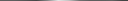 構成比5.95.96.36.36.76.74.74.76.66.64.24.25.55.515.415.48.08.025.525.53.53.57.97.9100.0－－－１１	国定公園観光レクリエーション客地域別入込数１１	国定公園観光レクリエーション客地域別入込数１１	国定公園観光レクリエーション客地域別入込数１１	国定公園観光レクリエーション客地域別入込数１１	国定公園観光レクリエーション客地域別入込数１１	国定公園観光レクリエーション客地域別入込数(1)	下北半島国定公園(1)	下北半島国定公園（単位：人、％）（単位：人、％）（単位：人、％）（単位：人、％）年次地域１４年１５年１６年１７年１８年対前年比恐	山390,000446,000432,000404,000387,00095.8薬	研343,000419,000374,000324,000289,00089.2o	屋142,000148,000150,000131,000131,000100.0大	間218,000260,000220,000204,000232,000113.7仏ヶ浦231,000244,000219,000174,000190,000109.2脇野沢39,00046,00042,00033,00029,00087.9湯野川66,00093,000102,000125,000102,00081.6合	計1,429,0001,656,0001,539,0001,395,0001,360,00097.5(2)	津軽国定公園(2)	津軽国定公園(2)	津軽国定公園(2)	津軽国定公園(2)	津軽国定公園(2)	津軽国定公園（単位：人、％）（単位：人、％）（単位：人、％）（単位：人、％）（単位：人、％）（単位：人、％）年次地域１４年１５年１６年１７年１８年対前年比竜	飛o	月409,000379,000357,000375,000367,00097.9権現崎十三湖屏風山628,000707,000649,000672,000668,00099.4深	浦鰺ヶ沢十二湖1,170,0001,236,0001,219,0001,225,0001,178,00096.2岩木山880,0001,013,000940,000956,000872,00091.2合	計3,087,0003,335,0003,165,0003,228,0003,085,00095.6所在地所在地所在地名	称名	称名	称１６年１７年１８年対前年比青森市３キ	ャ	ン	プ	場	合計8,0789,1288,54393.6弘前市２キ	ャ	ン	プ	場	合計1,8992,22665,7152952.2弘前市青 少年 スポ ーツセ ンタ ーキ ャン プ場青 少年 スポ ーツセ ンタ ーキ ャン プ場青 少年 スポ ーツセ ンタ ーキ ャン プ場9,0936,5764,85473.8弘前市緑地 休 養 施 設 キ ャ ン プ場30035033294.9八戸市１キ	ャ	ン	プ場62145940287.6五所 川原市五所 川原市五所 川原市金木 町 オ ー ト キ ャ ン プ場3,8603,7583,35389.2五所 川原市五所 川原市五所 川原市１キ	ャ	ン	プ場314321746232.4十和 田市宇樽	部	キ	ャ	ン	プ場4,0083,4773,41598.2三沢市三沢 オ ー ト キ ャ ン プ場4,8684,3093,27776.1三沢市小川 原 湖 畔 キ ャ ン プ場3,2563,1253,586114.8むつ市早掛 レ イ ク サ イ ド ヒ ル キ ャ ン プ場4,0583,5244,393124.7むつ市川町	キ	ャ	ン	プ場41426225195.8むつ市薬研	キ	ャ	ン	プ場4,5833,364休業－つo る市つo る 地 球 村 オ ー ト キ ャ ン プ場2,5672,8773,156109.7平川市白岩 森 林 公 園 キ ャ ン プ場425165181109.7平内町２キ	ャ	ン	プ	場	合計18,84216,2877,99949.1外ヶ 浜町観瀾 山 公 園 キ ャ ン プ場9681,01787285.7外ヶ 浜町おだ い ば オ ー ト キ ャ ン プ場1,1767,8251,00412.8外ヶ 浜町竜シ ー サ イ ド パ ーク2,13327,8842,2978.2今別町鋳釜	崎	キ	ャ	ン	プ場8,2179637,472775.9今別町高野	崎	キ	ャ	ン	プ場26,1001,65023,6091430.8蓬田村玉松	キ	ャ	ン	プ場155257303117.9鰺ヶ 沢町鯵ヶ 沢 キ ャ ン ピ ン グ パ ーク20,6544,81717,089354.8鰺ヶ 沢町白神	キ	ャ	ン	プ場－82109132.9深浦町３キ	ャ	ン	プ	場	合計21,30021,48019,49090.7深浦町十二 湖 リ フ レ ッ シ ュ村39,95940,70039,61097.3深浦町大 間越 ロマ ンの里 オー トキ ャン プ場大 間越 ロマ ンの里 オー トキ ャン プ場大 間越 ロマ ンの里 オー トキ ャン プ場6,9067,0406,84097.2西目 屋村アクアグリーンビレッジＡＮＭＯＮキャンプ場アクアグリーンビレッジＡＮＭＯＮキャンプ場アクアグリーンビレッジＡＮＭＯＮキャンプ場2,7982,1722,02993.4大鰐町あじ ゃ ら の 森 キ ャ ン プ場5,0414,3964,22196.0中泊町折腰	内	キ	ャ	ン	プ場4,2773,5883,668102.2野辺 地町十府 ヶ 浦 海 水 浴 場 キ ャ ン プ場74241236789.1野辺 地町柴崎	キ	ャ	ン	プ場302258333129.1七戸町東八	甲	田	家	族	旅	行村2,9492,02531,3381547.6七戸町天間	林	村	森	林	公園5906151,330216.3七戸町天間 林 村 中 央 公 園 （ バ ン ガ ロ ー）5371,33064548.5六戸町舘野	公	園	キ	ャ	ン	プ場195247250101.2横浜町砂浜 海 水 浴 場 キ ャ ン プ場4805,8402,53443.4東北町浜台	キ	ャ	ン	プ場4,3303,8274,436115.9東北町清水 目 ダ ム オ ー ト キ ャ ン プ場1,9901,38683760.4東北町小川原湖ふれあい村オートキャンプ場小川原湖ふれあい村オートキャンプ場小川原湖ふれあい村オートキャンプ場5,1075,10519,684385.6東北町小川 原 湖 公 園 キ ャ ン プ場7,8828,21115,434188.0おい らせ町おい らせ町おい らせ町２キ	ャ	ン	プ	場	合計1,9733,4931,73749.7大間町大間	崎	テ	ン	ト	サ	イト2,4481,7172,364137.7佐井村がん	か	け	キ	ャ	ン	プ場147108252233.3三戸町迷ヶ	平	キ	ャ	ン	プ場32,82433,63539,968118.8五戸町小渡	平	公園17437031484.9南部町名 川チ ェリ リン村 オー トキ ャン プ場名 川チ ェリ リン村 オー トキ ャン プ場名 川チ ェリ リン村 オー トキ ャン プ場2,7783,6093,14887.2新郷村間 木ノ 平グ リーン パー クキ ャン プ場間 木ノ 平グ リーン パー クキ ャン プ場間 木ノ 平グ リーン パー クキ ャン プ場3,4823,18872,4532272.7新郷村平小	沢	キ	ャ	ン	プ場1,3201,7341086.2合	計合	計合	計合	計合	計合	計277,120261,189436,348167.1所在地所在地所在地名	称名	称名	称１６年１７年１８年対前年比青森市２海	水	浴場98,13179,07470,37289.0八戸市１海	水	浴場265,565143,349145,420101.4五所 川 原市五所 川 原市五所 川 原市脇元	海	水	浴場10,3168,3178,816106.0三沢市小川	原	湖	水	浴場151,153147,94258,89839.8三沢市三沢 ビ ー ド ル ビ ーチ48,60733,75230,42490.1むつ市海水 浴 場 （ ５ ヶ 所 合 計）3,2461,87883244.3むつ市かわ う ち ま り ん び ーち7,5529,00710,101112.1むつ市海浜	公園2,7452,1571,21456.3つo る市出来	島	海	水	浴場7,9538,2008,435102.9つo る市マグ ァ ビ ー チ 海 浜 公園7,8108,63010,854125.8平内町２海	水	浴場22,68512,27812,875104.9外ヶ 浜町観瀾 山 公 園 海 水 浴場7,1429,3508,94095.6外ヶ 浜町平舘	海	水	浴場10,8309,3368,33289.2蓬田村玉松	海	水	浴場16,04916,2295,94936.7鰺ヶ 沢町鰺ヶ	沢	海	水	浴場125,345111,229110,41699.3深浦町５海	水	浴場192,890194,030192,48099.2中泊町折腰	内	海	水	浴場20,19623,56924,109102.3中泊町小泊	マ	リ	ン	パ	ーク4,5514,5576,219136.5野辺 地町十符	ヶ	浦	海	水	浴場38,51330,53316,64354.5横浜町砂浜	海	水	浴場8,0005,8402,53443.4東北町浜台	湖	水	浴場2,1911,6911,985117.4東北町湖水	浴場8,5698,63513,094151.6合計1,060,039869,583748,94286.1所在地所在地所在地名	称１６年１７年１８年対前年比青森市２	ス	キ	ー	場220,306280,16275,66527.0弘前市１	ス	キ	ー	場4,6324,6784,691100.3弘前市岩 木 山 百 沢 ス キ ー 場29,29525,38819,82178.1弘前市岩 木 ス カ イ ラ イ ン ス キ ー 場 （ 春 ス キ ー ）1,8933,2652,47075.7弘前市ロ マ ン ト ピ ア ス キ ー 場8,9809,59017,460182.1五所 川 原市五所 川 原市五所 川 原市神	山	ス	キ	ー	場1,2181,5821,614102.0五所 川 原市五所 川 原市五所 川 原市嘉	瀬	ス	キ	ー	場2,2293,3622,70380.4十和 田市板	の	沢	ス	キ	ー	場6,4564,8854,50592.2十和 田市十 和 田 湖 温 泉 ス キ ー 場12,67813,74810,13673.7三沢市市 民 の 森 公 園 歩 く ス キ ー4026715156.6むつ市１	ス	キ	ー	場31,60537,95037,01997.5むつ市兎	沢	ス	キ	ー	場1,6293,2911,88057.1つo る市柾	子	岳	ス	キ	ー	場84551000.0平内町１	ス	キ	ー	場4,4524,2044,360103.7外ヶ 浜町町	営	ス	キ	ー	場1,5481,4381,562108.6今別町町	営	ス	キ	ー	場5,3002,56400.0鰺ヶ 沢町大	高	山	ス	キ	ー	場2,7232,110閉鎖－鰺ヶ 沢町鰺	ヶ	沢	ス	キ	ー	場303,000288,000156,35154.3深浦町１	ス	キ	ー	場35046018年休止－大鰐町大	鰐	温	泉	ス	キ	ー	場87,21796,61084,24887.2中泊町町	営	ス	キ	ー	場1,0191,3901,02073.4野辺 地町ま か ど 温 泉 ス キ ー 場31,42031,04725,53882.3七戸町町	営	ス	キ	ー	場13,86125,84630,466117.9東北町町	営	ス	キ	ー	場1,1041,17988174.7田子町創 遊 村 ２ ２ ９ ス キ ー ラ ン ド6,1805,8844,83082.1新郷村金	ヶ	沢	ス	キ	ー	場2,0001,6002,000125.0合	計合	計合	計合	計781,980851,010489,37157.5所在地所在地所在地名	称名	称名	称名	称名	称名	称名	称名	称１６年１７年１８年対前年比青森市３ゴルフ場78,54064,05565,735102.6弘前市３ゴルフ場36,36132,04631,21097.4八戸市１ゴルフ場16,58016,58013,77983.1十和 田市みち のく国際 ゴ ルフ倶 楽部30,40727,97829,403105.1十和 田市八甲田ビューカントリー倶楽部八甲田ビューカントリー倶楽部八甲田ビューカントリー倶楽部八甲田ビューカントリー倶楽部八甲田ビューカントリー倶楽部八甲田ビューカントリー倶楽部八甲田ビューカントリー倶楽部八甲田ビューカントリー倶楽部29,02128,20826,40193.6平川市２ゴルフ場39,50037,53040,532108.0平内町１ゴルフ場21,86923,09921,74094.1鰺ヶ 沢町鰺ヶ沢高原 ゴルフ場31,11728,00825,46790.9大鰐町青森 ロイヤル ゴ ルフク ラブ14,85415,77916,098102.0六戸町１ゴルフ場30,05426,06428,166108.1階上町１ゴルフ場34,06032,70833,933103.7合計362,363332,055332,464100.1１６	フェリー利用状況１６	フェリー利用状況１６	フェリー利用状況（単位：人、％）（単位：人、％）区	分区	分平	成	１	８	年平	成	１	８	年平	成	１	８	年平	成	１	８	年平	成	１	８	年平	成	１	８	年平	成	１	８	年平	成	１	８	年平	成	１	８	年平	成	１	８	年平	成	１	８	年平	成	１	８	年平	成	１	８	年平成1７年対前年比区	分区	分１月２月３月４月５月６月７月８月９月１０月１１月１２月合計平成1７年対前年比東日本フリ青 森 ⇔ 函 館19,95914,02924,74728,38551,29535,14347,504106,00242,62236,47725,31524,877456,355481,18694.8東日本フリ青 森 ⇔ 室 蘭3,9792,8224,7094,1787,8824,6847,14816,0016,5066,1764,9724,66173,71871,146103.6東日本フリ八 戸⇔苫小牧7,9347,8029,9359,83112,91011,23816,81625,14812,7268,8828,275廃止131,497195,45367.3東日本フリ八 戸 ⇔ 室 蘭2,1061,606848廃止4,56038,18311.9東日本フリ大 間 ⇔ 函 館5,7133,7104,2986,67017,24712,66717,94733,21614,32711,3896,1035,824139,111129,782107.2フ* 道リ 動  南車青 森 ⇔ 函 館3,4033,4754,1264,7024,5703,8495,3717,8085,6415,0634,6854,64057,33355,891102.6北海  日運  本青 森 ⇔ 函 館2,7602,8734,5144,9105,8345,0835,4849,0085,6885,2004,7004,25460,30852,731114.4運  共輸  栄青 森 ⇔ 函 館2,8923,2084,1404,5925,4774,4895,16410,4616,0935,2214,5204,61360,87057,053106.7川汽  崎船 近海八 戸⇔苫小牧11,8769,25111,65412,60313,9179,85016,73726,23314,15611,49311,10120,986169,857158,773107.0合    計合    計60,62248,77668,97175,871119,13287,003122,171233,877107,75989,90169,67169,8551,153,6091,240,19893.0構成比構成比5.34.26.06.610.37.510.620.39.37.86.06.1100.0100－リ フ 陸奥湾蟹 田⇔脇野沢－－－1,0644,1964,5525,4895,7055,5285,711396－32,64126,245124.4ン ラ シイ青森⇔佐井（脇野沢牛滝経由）3983242464021,3068349882,3661,1878134383709,6729,388103.0合    計合    計3983242461,4665,5025,3866,4778,0716,7156,52483437042,31335,633118.7構成比構成比0.90.80.63.513.012.715.319.115.915.42.00.9100.0－－１７	観光遊覧船利用状況１７	観光遊覧船利用状況１７	観光遊覧船利用状況（単位：人、％）（単位：人、％）区	分区	分平	成	１	８	年平	成	１	８	年平	成	１	８	年平	成	１	８	年平	成	１	８	年平	成	１	８	年平	成	１	８	年平	成	１	８	年平	成	１	８	年平	成	１	８	年平	成	１	８	年平	成	１	８	年平	成	１	８	年平成1７年対前年比区	分区	分１月２月３月４月５月６月７月８月９月１０月１１月１２月合計平成1７年対前年比八戸港観光遊覧船（はやぶさⅡ号）– 島⇔八戸港－－－997063175531,18224810765－3,2774,04881.0観光遊覧船シャーク号沼 館⇔八戸港－－－1303424989011,03236115525－3,4444,25880.9仏ヶ浦海上観光佐 井 ⇔ 牛 滝－－－4684,6385,1917,0566,0487,0816,446－－36,92831,702116.5夢 の 平成号脇野沢⇔鯛 島⇔ 貝 崎－－－1514611216244026829－－1,1721,25393.5サイライト号佐井⇔仏ヶ浦－－－881,6251,5502,0142,0482,6812,005－－12,01111,777102.0合    計合    計0008007,4577,66810,68610,75010,6398,74290056,83254,341104.6構成比構成比0.00.00.01.413.113.518.818.918.715.40.20.0100.0－－１８	高速バス利用状況１８	高速バス利用状況１８	高速バス利用状況（単位：人、％）（単位：人、％）区	分区	分平成１８年年平成1７年対前年比区	分区	分１月２月３月４月５月６月７月８月９月１０月１１月１２月合計平成1７年対前年比あすなろ号青 森 → 盛 岡2,0861,5052,0411,7242,2271,9172,0163,0882,2262,3051,9681,84724,95022,733109.8あすなろ号盛 岡 → 青 森1,7361,4412,0391,7402,1491,8391,9793,1122,0362,1381,9251,99824,13226,68290.4あすなろ号小	計3,8222,9464,0803,4644,3763,7563,9956,2004,2624,4433,8933,84549,08249,41599.3ブルシテ号青 森 → 仙 台2,9651,8963,2452,6463,3672,4462,7564,6733,1222,9382,6892,51435,25734,995100.7ブルシテ号仙 台 → 青 森2,1981,9313,2282,6363,0762,2972,8754,3832,8802,7352,6523,30534,19636,42193.9ブルシテ号小	計5,1633,8276,4735,2826,4434,7435,6319,0566,0025,6735,3415,81969,45371,41697.3ラフレ号青 森 → 東 京2,0849791,5011,1371,7701,0941,3732,9111,4911,3561,2681,02217,98621,35684.2ラフレ号東 京 → 青 森1,3371,0391,5491,5291,6261,1861,6773,0991,5241,4491,2351,88819,13824,08879.5ラフレ号小	計3,4212,0183,0502,6663,3962,2803,0506,0103,0152,8052,5032,91037,12447,64877.9合 計（青森）12,4068,79113,60311,41214,21510,77912,67621,26613,27912,92111,73712,574155,659166,27593.6構成比構成比8.05.68.77.39.16.98.113.78.58.37.58.1100.0－－ヨデル号弘 前 → 盛 岡8,8075,4367,0455,7919,3096,0056,25611,5546,8917,3986,4875,62286,60190,86295.3ヨデル号盛 岡 → 弘 前5,9275,3327,2546,9038,6256,0166,36911,4206,7606,9676,2218,57486,36893,04992.8ヨデル号小	計14,73410,76814,29912,69417,93412,02112,62522,97413,65114,36512,70814,196172,969183,91194.1キスル号弘 前 → 仙 台4,8233,2075,2354,1015,0983,7503,8786,4534,7384,3424,0363,82653,48741,808127.9キスル号仙 台 → 弘 前3,4783,4305,3484,3334,8004,0214,1446,3384,6564,4173,9755,11754,05762,71286.2キスル号小	計8,3016,63710,5838,4349,8987,7718,02212,7919,3948,7598,0118,943107,544104,520102.9ノクタン号弘 前 → 東 京2,2569031,3899841,9629271,0552,6211,2241,1971,1151,05716,69019,16287.1ノクタン号東 京 → 弘 前9058681,2681,4371,6528871,0712,9651,1841,2399722,52216,97019,25988.1ノクタン号小	計3,1611,7712,6572,4213,6141,8142,1265,5862,4082,4362,0873,57933,66038,42187.6合 計（弘前）26,19619,17627,53923,54931,44621,60622,77341,35125,45325,56022,80626,718314,173326,85296.1構成比構成比8.36.18.87.510.06.97.213.28.18.17.38.5100.0－－区	分区	分平	成	１	８	年平	成	１	８	年平	成	１	８	年平	成	１	８	年平	成	１	８	年平	成	１	８	年平	成	１	８	年平	成	１	８	年平	成	１	８	年平	成	１	８	年平	成	１	８	年平	成	１	８	年平	成	１	８	年平成1 ７年対前年比区	分区	分１ 月２ 月３ 月４ 月５ 月６ 月７ 月８ 月９ 月１０月１１月１２月合計平成1 ７年対前年比八盛号八 戸 → 盛 岡6935808156608227196851,0337537247887148,9868,917100.8八盛号盛 岡 → 八 戸7056148477379057517561,0208138238068679,6449,337103.3八盛号小	計1,3981,1941,6621,3971,7271,4701,4412,0531,5661,5471,5941,58118,63018,254102.1うみねこ号八 戸 → 仙 台2,1491,1462,0891,6012,0931,3791,5643,0861,8971,5741,6181,46921,66521,81299.3うみねこ号仙 台 → 八 戸1,3151,1932,1471,6441,9621,3311,7283,1071,8211,6031,6872,35721,89535,48161.7うみねこ号小	計3,4642,3394,2363,2454,0552,7103,2926,1933,7183,1773,3053,82643,56057,29376.0シリウス号八 戸 → 東 京2,0151,0491,7851,4291,7551,1551,2762,9971,4311,3421,3011,17718,71220,40091.7シリウス号東 京 → 八 戸1,1079971,6961,4671,5741,1281,4123,0441,4241,3351,3282,02818,54020,22391.7シリウス号小	計3,1222,0463,4812,8963,3292,2832,6886,0412,8552,6772,6293,20537,25240,62391.7合 計（八戸）7,9845,5799,3797,5389,1116,4637,42114,2878,1397,4017,5288,61299,442116,17085.6構成比構成比8.05.69.47.69.26.57.514.48.27.47.68.7100.0－ノクタン号五所川原→東京2,0447021,0551,3151,4859278722,71692489489864514,47715,72292.1ノクタン号東京→五所川原1,0426211,0498101,2168879672,7388788717731,34013,19215,79783.5ノクタン号合計(五所川原)3,0861,3232,1042,1252,7011,8141,8395,4541,8021,7651,6711,98527,66931,51987.8構成比構成比11.24.87.67.79.86.66.619.76.56.46.07.2100.0－－１９	航空機利用状況１９	航空機利用状況１９	航空機利用状況１９	航空機利用状況１９	航空機利用状況１９	航空機利用状況１９	航空機利用状況【国内線】【国内線】【国内線】【国内線】（単位：人、％）（単位：人、％）区区分平成１８８年平成1７年対前年比区区分１月２月３月４月５月６月７月８月９月１０月１１月１２月合計平成1７年対前年比青森空港ＪＡＬＪＡＬ東京便青森→東京25,25323,28428,49928,59335,12730,45631,82337,24536,54239,87933,24226,627376,570369,358102.0青森空港ＪＡＬＪＡＬ東京便東京→青森22,07223,01729,23130,62833,93130,56432,45836,54136,46141,15133,73630,064379,854368,908103.0青森空港ＪＡＬＪＡＬ大阪便青森→大阪5,7944,5916,6435,5957,4826,3776,94910,1818,5218,6767,2555,26483,32884,78398.3青森空港ＪＡＬＪＡＬ大阪便大阪→青森5,2504,9426,1915,7797,3716,3277,34110,9468,1978,7707,4636,16384,74086,26098.2青森空港ＪＡＬＪＡＬ大阪便青森→関西西362,768722,8763,50082.2青森空港ＪＡＬＪＡＬ大阪便関西→青森森2,6872,6873,18084.5青森空港ＪＡＬＪＡＬ札幌便青森→札幌3,1613,2624,3864,5306,1255,1996,2546,7266,1045,9754,2192,65558,59658,93899.4青森空港ＪＡＬＪＡＬ札幌便札幌→青森2,8893,4364,4824,2935,5565,5456,8886,9986,0136,2144,1253,04959,48859,334100.3青森空港ＪＡＬＪＡＬ名古屋便青 森→名古屋青 森→名古屋青 森→名古屋2,7603,5284,6453,6886,2605,0354,8046,5706,3876,5405,2622,53658,01566,55987.2青森空港ＪＡＬＪＡＬ名古屋便名古屋→青 森名古屋→青 森名古屋→青 森2,0873,1374,5884,2245,7105,1665,0106,9436,2956,9324,9382,91657,94668,46084.6青森空港ＪＡＬＪＡＬ福岡便青森→福岡1,1811,4481,1548761,6251,0881,2431,4741,3821,7361,26686815,34120,57474.6青森空港ＪＡＬＪＡＬ福岡便福岡→青森1,1001,2591,1851,2591,8621,6031,5391,8221,8752,1591,57287018,10521,93982.5青森空港Ｊ Ａ ＣＪ Ａ Ｃ大阪便青森→東京------------0-青森空港Ｊ Ａ ＣＪ Ａ Ｃ大阪便東京→青森------------0-三沢空港ＪＡLＪＡL東京便三沢→東京8,3777,0578,9738,2788,8069,0498,74111,0429,57110,5419,6119,148109,194113,29196.4三沢空港ＪＡLＪＡL東京便東京→三沢7,7356,7928,6338,4409,1908,8309,30410,96910,39010,9649,2699,296109,812113,38496.8三沢空港ＪＡLＪＡL大阪便三沢→大阪2,2912,4133,0072,4332,8502,5272,5173,0433,3423,2632,6082,06032,35432,58499.3三沢空港ＪＡLＪＡL大阪便大阪→三沢2,3722,5762,9691022,6372,6392,4632,9493,4473,1822,7872,29830,42133,73090.2三沢空港ＪＡLＪＡL札幌便三沢→札幌1,6771,2291,4931,3191,6691,4661,6752,1171,7311,9371,5481,32219,18321,65288.6三沢空港ＪＡLＪＡL札幌便札幌→三沢1,4631,3691,4671,4181,5111,4971,8932,1111,8321,8721,5891,42119,44322,86985.0合計合計合計青 森 ・ 三 沢 発青 森 ・ 三 沢 発青 森 ・ 三 沢 発青 森 ・ 三 沢 発50,49446,84858,80055,31269,94461,19764,00678,39873,58081,31565,01150,552755,457771,23998.0合計合計合計青 森 ・ 三 沢 着青 森 ・ 三 沢 着青 森 ・ 三 沢 着青 森 ・ 三 沢 着44,96846,52858,74656,14367,76862,17166,89679,27974,51083,93165,47956,077762,496778,06498.0合計95,46293,376117,546111,455137,712123,368130,902157,677148,090165,246130,490106,6291,517,9531,549,30398.0構成比6.36.27.77.39.18.18.610.49.810.98.67.0100.0－－区区区分平	成	１	８	年平	成	１	８	年平	成	１	８	年平	成	１	８	年平	成	１	８	年平	成	１	８	年平	成	１	８	年平	成	１	８	年平	成	１	８	年平	成	１	８	年平	成	１	８	年平	成	１	８	年平	成	１	８	年平成1 ７年対前年比区区区分１月２月３月４月５月６月７月８月９月１０ 月１１ 月１２ 月合計平成1 ７年対前年比青森空港Ｋ Ａ Ｌ青	森 → ソ ウ ル青	森 → ソ ウ ル1,4821,6211,8611,4281,7661,9181,5032,3491,8891,8521,6861,06920,42416,620122.9青森空港Ｋ Ａ Ｌソ ウ  ル → 青	森ソ ウ  ル → 青	森1,4941,6301,8861,3791,7501,6281,5711,9251,9011,9341,5661,19519,85916,321121.7青森空港Ｋ Ｈ Ｂ青 森 → ﾊ ﾊ ﾞ ﾛ ﾌ ｽ ｸ青 森 → ﾊ ﾊ ﾞ ﾛ ﾌ ｽ ｸ－－－－－－654592－－－－1,2462,23455.8青森空港Ｋ Ｈ Ｂﾊ ﾊ ﾞ ﾛ ﾌ ｽ ｸ → 青 森ﾊ ﾊ ﾞ ﾛ ﾌ ｽ ｸ → 青 森－－－－－－609656－－－－1,2652,23556.6合計計2,9763,2513,7472,8073,5163,5464,3375,5223,7903,7863,2522,26442,79432,394132.1構成	比成	比7.07.68.86.68.28.310.112.98.98.87.65.3100.0－－※チャーター便を除いた乗降客数である。※チャーター便を除いた乗降客数である。※チャーター便を除いた乗降客数である。※チャーター便を除いた乗降客数である。※チャーター便を除いた乗降客数である。２０ 東北縦貫自動車道利用状況２０ 東北縦貫自動車道利用状況２０ 東北縦貫自動車道利用状況２０ 東北縦貫自動車道利用状況２０ 東北縦貫自動車道利用状況２０ 東北縦貫自動車道利用状況（単位：台、％）（単位：台、％）区	分区	分区	分区	分平平成１８８年平成1７年対前年比区	分区	分区	分区	分１月２月３月４月５月６月７月８月９月１０月１１月１２月合計平成1７年対前年比青森東Ｉ・Ｃ青森東Ｉ・Ｃ青森東Ｉ・Ｃ入口29,07525,99534,47931,83036,40429,90234,30141,26834,18735,50135,51334,399402,854390,902103.1青森東Ｉ・Ｃ青森東Ｉ・Ｃ青森東Ｉ・Ｃ出口29,00225,44933,99632,03037,50930,70435,43443,63734,70735,69635,58733,330407,081400,067101.8青森中央Ｉ・Ｃ青森中央Ｉ・Ｃ青森中央Ｉ・Ｃ入口57,25950,79065,68861,49868,63564,03568,02082,47068,91870,83766,87668,586793,612775,843102.3青森中央Ｉ・Ｃ青森中央Ｉ・Ｃ青森中央Ｉ・Ｃ出口63,06656,35773,18069,13875,62870,45675,83091,49676,02079,80674,62277,346882,945865,265102.0青森Ｉ・Ｃ入口38,18431,90540,75939,25850,62640,49046,22871,67847,35246,86442,52844,034539,906568,05695.0青森Ｉ・Ｃ出口38,64434,49643,94344,13350,14543,46349,01671,72049,78149,78644,91249,949569,988586,29897.2浪岡Ｉ・Ｃ入口53,22444,77956,98750,75160,74853,31158,17075,71658,66262,70159,59161,715696,355705,23798.7浪岡Ｉ・Ｃ出口46,01340,78451,77847,70754,70348,57553,12570,41753,05456,42753,24954,852630,684642,09098.2黒石Ｉ・Ｃ入口32,53630,17636,54435,98944,49236,67939,75948,41239,51745,08539,41136,509465,109463,452100.4黒石Ｉ・Ｃ出口33,60932,09838,95838,03047,27738,62541,41048,97740,92644,90640,61439,544484,974488,03099.4大鰐弘前Ｉ・Ｃ大鰐弘前Ｉ・Ｃ大鰐弘前Ｉ・Ｃ入口40,63436,03445,61546,40466,41346,59250,76467,65550,32353,43748,71744,508597,096587,521101.6大鰐弘前Ｉ・Ｃ大鰐弘前Ｉ・Ｃ大鰐弘前Ｉ・Ｃ出口39,97836,86848,13750,37967,99647,75552,88368,65351,92255,60950,67749,160620,017603,616102.7碇 ヶ 関 Ｉ ・ Ｃ碇 ヶ 関 Ｉ ・ Ｃ碇 ヶ 関 Ｉ ・ Ｃ入口25,70924,45931,12629,94037,06831,38936,73443,10433,50337,57132,35130,776393,730380,293103.5碇 ヶ 関 Ｉ ・ Ｃ碇 ヶ 関 Ｉ ・ Ｃ碇 ヶ 関 Ｉ ・ Ｃ出口24,78624,21730,42929,29735,90130,43536,23141,42631,88634,76030,54129,949379,858370,150102.6八戸Ｉ・Ｃ入口53,37147,23456,21252,78162,66751,74258,45075,66757,02458,14055,15456,460684,902638,806107.2八戸Ｉ・Ｃ出口52,56448,40058,08355,77262,76553,41960,60676,26757,88458,66056,87260,578701,870653,463107.4南郷Ｉ・Ｃ入口9,7618,5609,6619,12210,5689,81611,16912,60010,32710,31910,03510,308122,246194,61462.8南郷Ｉ・Ｃ出口8,6158,2949,0608,80410,0479,63411,11112,2629,7789,8589,3939,875116,731188,46861.9八 戸 北Ｉ・Ｃ八 戸 北Ｉ・Ｃ八 戸 北Ｉ・Ｃ入口78,15165,84576,83270,71173,96068,56974,99879,29670,72171,93568,83073,607873,455905,95296.4八 戸 北Ｉ・Ｃ八 戸 北Ｉ・Ｃ八 戸 北Ｉ・Ｃ出口73,19963,07772,27366,92969,80164,38570,65075,01567,36068,69766,42670,004827,816854,81496.8下田百石Ｉ・Ｃ下田百石Ｉ・Ｃ下田百石Ｉ・Ｃ入口45,65536,03241,14136,83241,96737,18942,00248,84240,30340,05137,89439,817487,725503,92596.8下田百石Ｉ・Ｃ下田百石Ｉ・Ｃ下田百石Ｉ・Ｃ出口52,57340,82848,29943,66248,80642,56947,99154,87144,40444,41841,99446,169556,584570,94697.5合	計合	計合	計合	計925,608812,6771,003,180950,9971,114,126949,7341,054,8821,301,4491,028,5591,071,0641,001,7871,021,47512,235,53812,337,80899.2構	成	比構	成	比構	成	比構	成	比7.66.68.27.89.17.88.610.68.48.88.28.3100.0－－市 町 村 名行催事名１６年１７年１８年対前年比18年開催月日弘	前	市弘 前 城 雪 灯 籠 ま つ り33034027079.42/9-12八	戸	市八	戸	え	ん	ぶ	り35927926996.42/17-20十 和 田 市十	和	田	湖	冬	物	語275200221110.52/3-26石	市旧	正	マ	ッ	コ	市706363100.02/7青	森	市青	森	冬	ま	つ	り75755066.72/10-12八	戸	市八	戸	菊	ま	つ	り173237115.610/27-11/5六	戸	町メ イ プ ル タ ウ ン フ ェ ス タ252323100.011/11-12藤	崎	町と き わ い き い き ま つ り151520133.311/2-3三	沢	市三 沢 し ば れ る ま つ り18201995.02/11-12石	市石	り	ん	ご	ま	つ	り121418128.611/18-19深	浦	町ヨールプッキまつり・３３湖ツアー201517113.312/9-10田 舎 館 村収 穫 感 謝 祭 と シ ク ラ メ ン 市20181583.311/11-12五	戸	町産	業	と	文	化	ま	つ	り615250.011/3-5七	戸	町旧	正	ま	け	る	日13141285.72/11-12三	戸	町三 戸 名 物 元 祖 ま け る 日14131076.92/11-12おいらせ町日 本 一 の お い ら せ 鮭 ま つ り2015853.311/11-12弘	前	市The	津	軽	三	味	線	20065521419.011/18-19,25-26藤	崎	町じ	フ	ェ	ス	タ158225.011/18-19,12/2-3冬 季 行 催 事 合 計冬 季 行 催 事 合 計1,3531,1851,07390.5市 町 村 名行催事名１６年１７年１８年対前年比18年開催月日弘	前	市弘	前	さ	く	ら	ま	つ	り2,1302,5602,55099.64/23-5/7五所川原市金	木	桜	ま	つ	り15244932371.94/29-5/7八	戸	市は	ち	の	へ	春	ま	つ	り26731222170.84/29-5/5五所川原市奥 津 軽 虫 と 火 ま つ り190200200100.06/25青	森	市青	森	春	ま	つ	り11819717588.84/27-5/7三	戸	町さ	ん	の	へ	春	ま	つ	り60151170112.64/21-5/5十 和 田 市十	和	田	市	春	ま	つ	り858793106.92/3-26石	市石	さ	く	ら	ま	つ	り909090100.04/28-5/5三	沢	市ア	メ	リ	カ	ン	デ	ー807580106.76/3-4青	森	市青 森 春 フ ェ ル テ ィ バ ル－－80－5/4-5東	北	町桜	ま	つ	り301873405.64/29-5/5八	戸	市主要２ まつり合計（ 旧南部村）－3850131.6－八	戸	市–	島	ま	つ	り100359359.74/17七	戸	町天 王 神 社 つ つ じ ま つ り283032106.75/14-27平	内	町主	要	３	ま	つ	り	合	計353085.72/25-3/12階	上	町寺	下	観	音	例	大	祭28282485.75/20-21大	鰐	町大	鰐	温	泉	つ	つ	じ	祭26322062.55/20-28横	浜	町菜の花フェスティバルinよこはま201019190.05/21む	つ	市む	つ	桜	ま	つ	り32251768.04/29-5/5外 ヶ 浜 町蟹	と	し	ろ	う	お	祭	り191717100.04/28-5/21今	別	町主	要	２	ま	つ	り	合	計－171694.15/14青	森	市り	ん	ご	花	ま	つ	り－－16－5/12-14六	戸	町六	戸	春	ま	つ	り20231460.94/28-5/7鶴	田	町津 軽 富 士 見 湖 桜 ま つ り－－14－5/3-5横	浜	町菜	の	花	鑑	賞－991313.1－野 辺 地 町の	へ	じ	春	ま	つ	り16151386.74/29-5/5南	部	町ぼ	た	ん	ま	つ	り16151386.75/25-6/4六 ヶ 所 村た の し む べ ！ フ ェ ス テ ィ バ ル788100.05/13-14平	川	市白	岩	ま	つ	り2844100.05/27-28平	川	市花	と	植	木	ま	つ	り566035.04/29-5/7外 ヶ 浜 町う に フ ェ ス テ ィ バ ル45360.06/18春 季 行 催 事 合 計春 季 行 催 事 合 計3,6024,9594,41689.1市 町 村 名行催事名１６年１７年１８年対前年比18年開催月日青	森	市青	森	ね	ぶ	た	祭3,3503,3403,370100.98/2-7五所川原市五	所	川	原	立	佞	武	多1,6251,6901,720101.88/3-8/8弘	前	市弘	前	ね	ぷ	た	ま	つ	り1,6101,4401,660115.38/1-7八	戸	市八	戸	三	社	大	祭9291,0871,113102.47/31-8/4八	戸	市八	戸	七	夕	ま	つ	り37041828067.07/21-24八	戸	市八	戸	花	火	大	会23023014060.98/6三	沢	市み	さ	わ	七	夕	ま	つ	り20214913590.67/28-30三	沢	市三	沢	ま	つ	り99108130120.48/17-20石	市石	ね	ぷ	た	祭	り4080113141.37/30-8/5つ が る 市o	市	ま	つ	り85105105100.08/25-27藤	崎	町藤	崎	夏	ま	つ	り13013010177.78/2-21む	つ	市田	名	部	ま	つ	り959899101.08/18-20鶴	田	町つ	る	た	ま	つ	り808591107.18/14-16東	北	町小 川 原 湖 公 園 湖 水 ま つ り2202207534.17/29-30石	市石	よ	さ	れ1757575100.08/15-16十 和 田 市湖	水	ま	つ	り75786380.87/14-17十 和 田 市十	和	田	市	夏	ま	つ	り344255131.08/14十 和 田 市と   わ   だ   Yosakoi   夢   ま   つ   り204055137.57/29-30野 辺 地 町の	へ	じ	祇	園	ま	つ	り65565292.98/17-20青	森	市安	潟	み	な	と	ま	つ	り805050100.07/15-23五所川原市川 倉 賽 の 河 原 地 蔵 尊 大 祭505050100.07/17-19八	戸	市種	差	観	光	ま	つ	り303042140.07/9深	浦	町主	要	２	ま	つ	り	合	計3637102.88/14-15青	森	市浪	岡	北	畠	ま	つ	り313535100.08/14-18東	北	町東	北	町	秋	ま	つ	り333435102.98/24-27階	上	町い	ち	ご	煮	祭	り24453373.37/29-30南	部	町ジ	ャ	ッ	ク	ド	ま	つ	り152532128.07/8平	川	市平	賀	ね	ぷ	た222530120.08/2-3む	つ	市大	湊	ネ	ブ	タ	ま	つ	り252528112.08/4-8/6三	沢	市小 川 原 湖 湖 水 ま つ り30342676.57/23弘	前	市星	ま	つ	り	in	そ	う	ま3325833.37/23大	鰐	町大鰐温泉サマーフェスティバル33302066.77/21-8/17鰺 ヶ 沢 町Ｃ	－	Ｐ	Ｏ	Ｉ	Ｎ	Ｔ202020100.07/1-2七	戸	町てんまばやしむらみよこまつり23231878.38/16南	部	町な ん ぶ サ マ ー フ ェ ス テ ィ バ ル15201890.08/19三	戸	町さ	ん	の	へ	夏	ま	つ	り181818100.08/8-10石	市淨 仙 寺 し ょ う ぶ 祭 り181518120.07/1-31横	浜	町よ	こ	は	ま	夏	ま	つ	り161617106.38/14大	間	町大間町ブルーマリンフェステバル141217141.78/14おいらせ町お い ら せ 砂 浜 ま つ り101315115.47/23つ が る 市花	火	大	会201575.08/5東	通	村東通ふるさと祭り・ひがしどおりよさこい来さまい祭り81014140.08/26-27つ が る 市チ ェ ス ボ ロ ー カ ッ プ 水 泳 駅 伝181212100.08/5-6弘	前	市岩	木	夏	ま	つ	り101112109.17/30-31板	柳	町りんご灯まつり（ ＋ 花火大会）261010100.08/8-10,8/14中	泊	町な	か	ど	ま	り	ま	つ	り1918844.48/11-12青	森	市あ お も り 八 甲 田 牧 場 ま つ り99888.97/22-23つ が る 市ネ	ブ	タ	ま	つ	り1213753.87/27-29平	川	市櫻 田 誠 一 杯 全 国 演 歌 大 賞2020525.08/15外 ヶ 浜 町み ん ま や 義 経 ま つ り88562.58/14む	つ	市夏 ま つ り （ 八 幡 宮 祭 典 ）55480.08/15-17五所川原市青 い 森 Ｙ Ｏ Ｓ Ａ Ｋ Ｏ Ｉ の 集 い444100.07/30む	つ	市川	内	ね	ぶ	た	祭444100.08/14-15蓬	田	村海	ま	つ	り333100.08/6南	部	町南	部	ま	つ	り104250.08/20平	川	市関	所	祭222100.08/15夏 季 行 催 事 合 計夏 季 行 催 事 合 計10,10210,18310,13199.5市 町 村 名行催事名１６年１７年１８年対前年比18年開催月日弘	前	市弘 前 城 菊 と 紅 葉 ま つ り260312346110.910/20-11/5十 和 田 市十	和	田	市	秋	ま	つ	り331317338106.69/8-10石	市中	野	も	み	じ	狩	り104110136123.610/7-11/8三	沢	市航	空	祭177110120109.19/10弘	前	市お	山	参	詣1501808848.99/20-22十 和 田 市国	境	ま	つ	り857578104.09/2-3三	沢	市み	さ	わ	港	ま	つ	り757075107.18/27東	北	町日 の 本 中 央 た い ま つ 祭605860103.49/7-10三	戸	町さ	ん	の	へ	秋	ま	つ	り1055860103.49/8-10おいらせ町お い ら せ 百 石 ま つ り50604575.09/15-18三	沢	市み さ わ パ テ ィ オ フ ェ ス タ39584475.99/15-24大	間	町大 間 超 マ グ ロ ま つ り153036120.010/21-23南	部	町名	川	秋	ま	つ	り161636225.09/8-10五	戸	町五	戸	ま	つ	り402835125.09/1-3三	沢	市三	沢	駅	広	ま	つ	り272323100.09/16-17六	戸	町六	戸	秋	ま	つ	り211921110.58/31-9/3五所川原市ご し ょ が わ ら 産 業 ま つ り26622032.310/21-22石	市石	こ	み	せ	ま	つ	り25252080.09/9-10七	戸	町し	ち	の	へ	秋	ま	つ	り132020100.09/2-4十 和 田 市駒   フ   ェ   ス   タ   in   と   わ   だ161320153.810/14-15五所川原市菊	ま	つ	り622032.310/21-22おいらせ町お い ら せ 下 田 ま つ り131116145.59/22-24七	戸	町東	北	馬	力	七	戸	大	会111212100.06/19,9/11六 ヶ 所 村ろ っ か し ょ 産 業 ま つ り911122.210/28-29青	森	市雲 谷 高 原 コ ス モ ス ま つ り13131076.99/23-24む	つ	市大	畑	ま	つ	り1099100.09/14-16東	北	町産	業	文	化	ま	つ	り959180.011/4-5田	子	町に ん に く と べ ご ま つ り777100.09/30-10/1八	戸	市南 部 道 楽 フ ェ ス テ ィ バ ル514364.210/7-8西 目 屋 村暗	門	祭434133.39/17五	戸	町夢の森収穫感謝祭＆倉石牛肉まつり54375.010/8-9三	沢	市ハロ ウ ィン フ ェ ス タ   IN   MISAWA83266.710/21秋 季 行 催 事 合 計秋 季 行 催 事 合 計1,7201,9251,73089.9性別問問１性別①男	②女①男	②女問２年齢①10代	②20代	③30代	④40代	⑤50代⑥60代以上①10代	②20代	③30代	④40代	⑤50代⑥60代以上問３職業①会社員	②公務員	③商工業	④自由業	⑤農林漁業⑥学生生徒	⑦主婦	⑧団体職員	⑨その他①会社員	②公務員	③商工業	④自由業	⑤農林漁業⑥学生生徒	⑦主婦	⑧団体職員	⑨その他問４住所①青森	②岩手	③秋田	④山形	⑤宮城	⑥福島⑦北海道	⑧新潟	⑨中部	⑩東京	⑪関東	⑫近畿⑬中国・四国	⑭九州・沖縄	⑮外国①青森	②岩手	③秋田	④山形	⑤宮城	⑥福島⑦北海道	⑧新潟	⑨中部	⑩東京	⑪関東	⑫近畿⑬中国・四国	⑭九州・沖縄	⑮外国問５動	機（重複回答可）動	機（重複回答可）①前に来たことがあるから	②有名だから    ③インターネットで見て④ポスター・パンフレットを見て	⑤テレビ・ラジオ・映画等で知って⑥新聞・雑誌等を見て	⑦催事を見て	⑧すすめられて⑨用務のついで	⑩なんとなく	⑪その他①前に来たことがあるから	②有名だから    ③インターネットで見て④ポスター・パンフレットを見て	⑤テレビ・ラジオ・映画等で知って⑥新聞・雑誌等を見て	⑦催事を見て	⑧すすめられて⑨用務のついで	⑩なんとなく	⑪その他問６利用交通機関（重複回答可）利用交通機関（重複回答可）①定期バス	②貸切バス	③東北新幹線	④その他の鉄道⑤自家用車	⑥自動二輪	⑦タクシー・ハイヤー⑧レンタカー	⑨飛行機	⑩その他①定期バス	②貸切バス	③東北新幹線	④その他の鉄道⑤自家用車	⑥自動二輪	⑦タクシー・ハイヤー⑧レンタカー	⑨飛行機	⑩その他問７青森県訪問回数青森県訪問回数①初めて	②２回目	③３回目	④４回目	⑤５回目以上①初めて	②２回目	③３回目	④４回目	⑤５回目以上問７当 地 訪 問 回 数当 地 訪 問 回 数①初めて	②２回目	③３回目	④４回目	⑤５回目以上①初めて	②２回目	③３回目	④４回目	⑤５回目以上問８グ ル ープ①１人	②２～４人	③５～10人	④11～20人⑤21～30人	⑥31人以上①１人	②２～４人	③５～10人	④11～20人⑤21～30人	⑥31人以上問９構成メンバー構成メンバー①自分ひとり	②家族	③学校	④職場	⑤友人⑥サークル	⑦その他①自分ひとり	②家族	③学校	④職場	⑤友人⑥サークル	⑦その他問10全 旅 行 日 数全 旅 行 日 数①日帰り	②１泊	③２泊	④３泊	⑤４泊	⑥５泊以上①日帰り	②１泊	③２泊	④３泊	⑤４泊	⑥５泊以上問10青森県内旅行日数青森県内旅行日数①日帰り	②１泊	③２泊	④３泊	⑤４泊	⑥５泊以上①日帰り	②１泊	③２泊	④３泊	⑤４泊	⑥５泊以上問11全行程宿泊施設（ 重 複 回 答 ）全行程宿泊施設（ 重 複 回 答 ）①ホテル・旅館	②国民宿舎・ユースホステル	③寮・保養所④民宿	⑤その他①ホテル・旅館	②国民宿舎・ユースホステル	③寮・保養所④民宿	⑤その他問11青森県内分宿泊施設（ 重 複 回 答 ）青森県内分宿泊施設（ 重 複 回 答 ）①ホテル・旅館	②国民宿舎・ユースホステル	③寮・保養所④民宿	⑤その他①ホテル・旅館	②国民宿舎・ユースホステル	③寮・保養所④民宿	⑤その他問12全旅	行	費（一人当たり）旅	行	費（一人当たり）用① 宿  泊 費（	円）	② 交  通 費（	円）③ 飲  食 費（	円）	④土産品費（	円）⑤ そ  の 他（	円）	⑥総	額（	円）① 宿  泊 費（	円）	② 交  通 費（	円）③ 飲  食 費（	円）	④土産品費（	円）⑤ そ  の 他（	円）	⑥総	額（	円）問12青 森 県 内 分 旅 行 費 用（一人当たり）青 森 県 内 分 旅 行 費 用（一人当たり）青 森 県 内 分 旅 行 費 用（一人当たり）青 森 県 内 分 旅 行 費 用（一人当たり）① 宿  泊 費（	円）	② 交  通 費（	円）③ 飲  食 費（	円）	④土産品費（	円）⑤ そ  の 他（	円）	⑥総	額（	円）① 宿  泊 費（	円）	② 交  通 費（	円）③ 飲  食 費（	円）	④土産品費（	円）⑤ そ  の 他（	円）	⑥総	額（	円）問13青 森 県 内 訪 問 箇 所 数青 森 県 内 訪 問 箇 所 数青 森 県 内 訪 問 箇 所 数青 森 県 内 訪 問 箇 所 数（	）箇所（	）箇所青 森 県 内 訪 問 箇 所 数青 森 県 内 訪 問 箇 所 数青 森 県 内 訪 問 箇 所 数青 森 県 内 訪 問 箇 所 数区区分サンプル総数サンプル総数サンプル総数１ ０１ ０代２ ０２ ０代３ ０３ ０代４ ０４ ０代５ ０５ ０代６０ 代以上青森県県内(100.0)375(11.2)42(16.3)61(23.2)87(16.3)61(19.2)72(13.9)5252青森県県外(100.0)212(9.0)19(10.8)23(16.0)34(17.0)36(25.9)55(21.2)4545青森計計計計(100.0)587(10.4)61(14.3)84(20.6)121(16.5)97(21.6)127(16.5)9797南津軽県内(100.0)488(6.6)32(10.7)52(17.4)85(16.4)80(25.0)122(24.0)117117南津軽県外(100.0)230(0.9)2(11.3)26(14.3)33(16.5)38(33.0)76(23.9)5555南津軽計計計計(100.0)718(4.7)34(10.9)78(16.4)118(16.4)118(27.6)198(24.0)172172北津軽県内(100.0)468(5.8)27(18.4)86(23.5)110(14.3)67(22.4)105(15.6)7373北津軽県外(100.0)121(0.0)0(5.0)6(17.4)21(19.8)24(39.7)48(18.2)2222北津軽計計計計(100.0)589(4.6)27(15.6)92(22.2)131(15.4)91(26.0)153(16.1)9595西海岸県内(100.0)73(1.4)1(6.8)5(17.8)13(15.1)11(34.2)25(24.7)1818西海岸県外(100.0)86(0.0)0(11.6)10(15.1)13(14.0)12(43.0)37(16.3)1414西海岸計計計計(100.0)159(0.6)1(9.4)15(16.4)26(14.5)23(39.0)62(20.1)3232下北県内(100.0)187(0.5)1(24.6)46(25.1)47(12.3)23(19.8)37(17.6)3333下北県外(100.0)270(0.7)2(12.6)34(16.3)44(15.9)43(25.9)70(28.5)7777下北計計計計(100.0)457(0.7)3(17.5)80(19.9)91(14.4)66(23.4)107(24.1)110110上十三県内(100.0)451(9.1)41(16.0)72(27.5)124(15.5)70(16.0)72(16.0)7272上十三県外(100.0)335(3.0)10(11.3)38(16.4)55(19.1)64(30.7)103(19.4)6565上十三計計計計(100.0)786(6.5)51(14.0)110(22.8)179(17.0)134(22.3)175(17.4)137137八戸県内(100.0)521(8.6)45(11.7)61(25.1)131(16.9)88(18.4)96(19.2)100100八戸県外(100.0)170(1.2)2(11.2)19(25.3)43(24.7)42(26.5)45(11.2)1919八戸計計計計(100.0)691(6.8)47(11.6)80(25.2)174(18.8)130(20.4)141(17.2)119119計県内男(100.0)1,269(6.9)88(15.1)192(20.6)261(16.0)203(21.7)276(19.6)249249計県内女(100.0)1,294(7.8)101(14.8)191(26.0)336(15.2)197(19.6)253(16.7)216216計県外男(100.0)808(2.4)19(11.3)91(17.2)139(16.7)135(30.1)243(22.4)181181計県外女(100.0)616(2.6)16(10.6)65(16.9)104(20.1)124(31.0)191(18.8)116116計計計計県 内(100.0)2,563(7.4)189(14.9)383(23.3)597(15.6)400(20.6)529(18.1)465465計計計計県 外(100.0)1,424(2.5)35(11.0)156(17.1)243(18.2)259(30.5)434(20.9)297297区区分分サンプル総数サンプル総数サンプル総数１ ０１ ０代２ ０２ ０代３ ０３ ０代４ ０４ ０代５ ０５ ０代６０ 代以上十和田県内内(100.0)177(2.8)5(9.6)17(10.2)18(17.5)31(29.9)53(29.9)5353十和田県外外(100.0)302(1.7)5(8.3)25(13.6)41(20.2)61(36.8)111(19.5)5959十和田計計計計計計(100.0)479(2.1)10(8.8)42(12.3)59(19.2)92(34.2)164(23.4)112112下北半島県内内(100.0)137(0.0)0(28.5)39(19.7)27(12.4)17(22.6)31(16.8)2323下北半島県外外(100.0)257(0.8)2(13.2)34(14.8)38(16.0)41(25.3)65(30.0)7777下北半島計計計計計計(100.0)394(0.5)2(18.5)73(16.5)65(14.7)58(24.4)96(25.4)100100津軽県内内(100.0)490(6.9)34(18.6)91(17.6)86(14.7)72(25.9)127(16.3)8080津軽県外外(100.0)279(2.2)6(8.6)24(15.8)44(18.6)52(32.3)90(22.6)6363津軽計計計計計計(100.0)769(5.2)40(15.0)115(16.9)130(16.1)124(28.2)217(18.6)143143県立自然公園県内内(100.0)718(5.6)40(9.7)70(19.6)141(17.3)124(25.9)186(21.9)157157県立自然公園県外外(100.0)445(0.9)4(10.6)47(16.6)74(17.5)78(34.2)152(20.2)9090県立自然公園計計計計計計(100.0)1,163(3.8)44(10.1)117(18.5)215(17.4)202(29.1)338(21.2)247247十和田湖遊覧船県内内(100.0)161(16.1)26(32.9)53(13.7)22(13.7)22(9.9)16(13.7)2222十和田湖遊覧船県外外(100.0)742(9.0)67(11.1)82(13.9)103(16.0)119(23.9)177(26.1)194194十和田湖遊覧船計計計計計計(100.0)903(10.3)93(15.0)135(13.8)125(15.6)141(21.4)193(23.9)216216計県県内内男(100.0)855(5.8)50(16.4)140(15.9)136(15.6)133(25.0)214(21.3)182182計県県内内女(100.0)828(6.6)55(15.7)130(19.1)158(16.1)133(24.0)199(18.5)153153計県県外外男(100.0)1,077(2.7)29(11.0)118(15.3)165(15.3)165(29.6)319(26.1)281281計県県外外女(100.0)948(5.8)55(9.9)94(14.2)135(19.6)186(29.1)276(21.3)202202計計計計計計県 内(100.0)1,683(6.2)105(16.0)270(17.5)294(15.8)266(24.5)413(19.9)335335計計計計計計県 外(100.0)2,025(4.1)84(10.5)212(14.8)300(17.3)351(29.4)595(23.9)483483区分サンプル総数サンプル総数青	森岩手秋田山形宮城福島北海道北海道新潟中部東京関	東（東京を除く。）関	東（東京を除く。）近畿中国・四国中国・四国九州・沖縄九州・沖縄外国青森男(295100.0)(18964.1)(217.1)(113.7)(10.3)(93.1)(10.3)(124.1)(31.0)(41.4)(175.8)(175.8)(82.7)(00.0)(20.7)(00.0)青森女(292100.0)(18663.7)(113.8)(144.8)(00.0)(41.4)(10.3)(113.8)(10.3)(103.4)(124.1)(289.6)(113.8)(31.0)(00.0)(00.0)青森計(587100.0)(37563.9)(325.5)(254.3)(10.2)(132.2)(20.3)(233.9)(40.7)(142.4)(294.9)(457.7)(193.2)(30.5)(20.3)(00.0)南津軽男(367100.0)(22761.9)(133.5)(3910.6)(51.4)(102.7)(20.5)(71.9)(20.5)(41.1)(164.4)(339.0)(20.5)(10.3)(51.4)(10.3)南津軽女(353100.0)(26274.2)(154.2)(308.5)(10.3)(82.3)(30.8)(72.0)(00.0)(10.3)(61.7)(174.8)(20.6)(00.0)(10.3)(00.0)南津軽計(720100.0)(48967.9)(283.9)(699.6)(60.8)(182.5)(50.7)(141.9)(20.3)(50.7)(223.1)(506.9)(40.6)(10.1)(60.8)(10.1)北津軽男(287100.0)(22277.4)(82.8)(217.3)(20.7)(72.4)(10.3)(20.7)(20.7)(20.7)(62.1)(124.2)(20.7)(00.0)(00.0)(00.0)北津軽女(302100.0)(24681.5)(144.6)(186.0)(10.3)(82.6)(10.3)(31.0)(10.3)(00.0)(41.3)(51.7)(10.3)(00.0)(00.0)(00.0)北津軽計(589100.0)(46879.5)(223.7)(396.6)(30.5)(152.5)(20.3)(50.8)(30.5)(20.3)(101.7)(172.9)(30.5)(00.0)(00.0)(00.0)西海岸男(88100.0)(4348.9)(55.7)(66.8)(11.1)(66.8)(11.1)(00.0)(00.0)(11.1)(33.4)(2022.7)(22.3)(00.0)(00.0)(00.0)西海岸女(71100.0)(3042.3)(811.3)(1216.9)(11.4)(11.4)(22.8)(00.0)(00.0)(11.4)(79.9)(912.7)(00.0)(00.0)(00.0)(00.0)西海岸計(159100.0)(7345.9)(138.2)(1811.3)(21.3)(74.4)(31.9)(00.0)(00.0)(21.3)(106.3)(2918.2)(21.3)(00.0)(00.0)(00.0)下北男(265100.0)(10037.7)(3412.8)(207.5)(51.9)(176.4)(124.5)(155.7)(41.5)(93.4)(166.0)(145.3)(134.9)(62.3)(00.0)(00.0)下北女(192100.0)(8745.3)(2312.0)(157.8)(52.6)(63.1)(52.6)(21.0)(42.1)(63.1)(115.7)(189.4)(42.1)(42.1)(10.5)(10.5)下北計(457100.0)(18740.9)(5712.5)(357.7)(102.2)(235.0)(173.7)(173.7)(81.8)(153.3)(275.9)(327.0)(173.7)(102.2)(10.2)(10.2)上十三男(406100.0)(20851.2)(286.9)(215.2)(30.7)(102.5)(92.2)(123.0)(112.7)(51.2)(348.4)(4711.6)(153.7)(30.7)(00.0)(00.0)上十三女(384100.0)(24563.8)(153.9)(143.6)(61.6)(123.1)(20.5)(71.8)(00.0)(41.0)(297.6)(348.9)(102.6)(20.5)(30.8)(10.3)上十三計(790100.0)(45357.3)(435.4)(354.4)(91.1)(222.8)(111.4)(192.4)(111.4)(91.1)(638.0)(8110.3)(253.2)(50.6)(30.4)(10.1)八戸男(372100.0)(28175.5)(4211.3)(133.5)(51.3)(102.7)(10.3)(00.0)(00.0)(10.3)(30.8)(143.8)(00.0)(00.0)(20.5)(00.0)八戸女(320100.0)(24175.3)(3912.2)(144.4)(20.6)(51.6)(00.0)(10.3)(00.0)(00.0)(61.9)(113.4)(10.3)(00.0)(00.0)(00.0)八戸計(692100.0)(52275.4)(8111.7)(273.9)(71.0)(152.2)(10.1)(10.1)(00.0)(10.1)(91.3)(253.6)(10.1)(00.0)(20.3)(00.0)計男(2,080100.0)(1,27061.1)(1517.3)(1316.3)(221.1)(693.3)(271.3)(482.3)(221.1)(261.3)(954.6)(1577.5)(422.0)(100.5)(90.4)(10.0)計女(1,914100.0)(1,29767.8)(1256.5)(1176.1)(160.8)(442.3)(140.7)(311.6)(60.3)(221.1)(753.9)(1226.4)(291.5)(90.5)(50.3)(20.1)計計(3,994100.0)(2,56764.3)(2766.9)(2486.2)(381.0)(1132.8)(411.0)(792.0)(280.7)(481.2)(1704.3)(2797.0)(711.8)(190.5)(140.4)(30.1)区分サンプル総数サンプル総数青	森岩手秋田山形宮城福島北海道北海道新潟中部東京関	東（東京を除く。）関	東（東京を除く。）近畿中国・四国中国・四国九州・沖縄九州・沖縄外国十和田男28610618293896117304511201十和田男(100.0)(37.1)(6.3)(10.1)(1.0)(2.8)(3.1)(2.1)(3.8)(2.4)(10.5)(15.7)(3.8)(0.7)(0.0)(0.3)十和田女19671132444240326338130十和田女(100.0)(36.2)(6.6)(12.2)(2.0)(2.0)(1.0)(2.0)(0.0)(1.5)(13.3)(16.8)(4.1)(0.5)(1.5)(0.0)十和田計482177315371211101110567819331十和田計(100.0)(36.7)(6.4)(11.0)(1.5)(2.5)(2.3)(2.1)(2.3)(2.1)(11.6)(16.2)(3.9)(0.6)(0.6)(0.2)下北半島男228753020514111449151313500下北半島男(100.0)(32.9)(13.2)(8.8)(2.2)(6.1)(4.8)(6.1)(1.8)(3.9)(6.6)(5.7)(5.7)(2.2)(0.0)(0.0)下北半島女16662231556524611184401下北半島女(100.0)(37.3)(13.9)(9.0)(3.0)(3.6)(3.0)(1.2)(2.4)(3.6)(6.6)(10.8)(2.4)(2.4)(0.0)(0.6)下北半島計394137533510201616815263117901下北半島計(100.0)(34.8)(13.5)(8.9)(2.5)(5.1)(4.1)(4.1)(2.0)(3.8)(6.6)(7.9)(4.3)(2.3)(0.0)(0.3)津軽男37823524274141114518278000津軽男(100.0)(62.2)(6.3)(7.1)(1.1)(3.7)(0.3)(2.9)(1.1)(1.3)(4.8)(7.1)(2.1)(0.0)(0.0)(0.0)津軽女3912552633211362516264200津軽女(100.0)(65.2)(6.6)(8.4)(0.5)(2.8)(0.8)(1.5)(0.5)(1.3)(4.1)(6.6)(1.0)(0.5)(0.0)(0.0)津軽計7694905060625417610345312200津軽計(100.0)(63.7)(6.5)(7.8)(0.8)(3.3)(0.5)(2.2)(0.8)(1.3)(4.4)(6.9)(1.6)(0.3)(0.0)(0.0)県立自然公園男61035456541027562724581141県立自然公園男(100.0)(58.0)(9.2)(8.9)(1.6)(4.4)(0.8)(1.0)(0.3)(1.1)(3.9)(9.5)(0.2)(0.2)(0.7)(0.2)県立自然公園女55536563463165101113283010県立自然公園女(100.0)(65.8)(11.4)(8.3)(0.5)(2.9)(0.9)(1.8)(0.2)(0.2)(2.3)(5.0)(0.5)(0.0)(0.2)(0.0)県立自然公園計1,165719119100134310163837864151県立自然公園計(100.0)(61.7)(10.2)(8.6)(1.1)(3.7)(0.9)(1.4)(0.3)(0.7)(3.2)(7.4)(0.3)(0.1)(0.4)(0.1)十和田湖遊覧船男4458919397171619152954812312223十和田湖遊覧船男(100.0)(20.0)(4.3)(8.8)(1.6)(3.8)(3.6)(4.3)(3.4)(6.5)(12.1)(18.2)(5.2)(2.7)(4.9)(0.7)十和田湖遊覧船女494792227149621123751678334275十和田湖遊覧船女(100.0)(16.0)(4.5)(5.5)(2.8)(1.8)(1.2)(4.3)(2.4)(7.5)(10.3)(13.6)(16.8)(6.9)(5.5)(1.0)十和田湖遊覧船計939168416621262240276610514810646498十和田湖遊覧船計(100.0)(17.9)(4.4)(7.0)(2.2)(2.8)(2.3)(4.3)(2.9)(7.0)(11.2)(15.8)(11.3)(4.9)(5.2)(0.9)計男(1,947100.0)(85944.1)(1477.6)(1698.7)(291.5)(804.1)(422.2)(562.9)(361.8)(572.9)(1417.2)(22411.5)(562.9)(201.0)(261.3)(50.3)計女(1,802100.0)(83246.2)(1478.2)(1458.0)(281.6)(462.6)(211.2)(432.4)(191.1)(522.9)(1176.5)(1729.5)(1025.7)(412.3)(311.7)(60.3)計計(3,749100.0)(1,69145.1)(2947.8)(3148.4)(571.5)(1263.4)(631.7)(992.6)(551.5)(1092.9)(2586.9)(39610.6)(1584.2)(611.6)(571.5)(110.3)区分サンプル総数サンプル総数サンプル総数前に来たことがあるから前に来たことがあるから有名だから有名だから有名だからインターネットで見てインターネットで見てインターネットで見てポスター・パンフレットを見てポスター・パンフレットを見てポスター・パンフレットを見てテレビ・ラジオ・映画等で知ってテレビ・ラジオ・映画等で知ってテレビ・ラジオ・映画等で知って新聞・雑誌等を見て新聞・雑誌等を見て新聞・雑誌等を見て催物を見て催物を見て催物を見てすすめられてすすめられてすすめられて用務のついで用務のついで用務のついでなんとなくなんとなくなんとなくその他その他その他十和田県内(114.9)175( 61.7)108(4.6)8(0.0)0(0.6)1(1.1)2(2.3)4(1.1)2(5.7)10(4.0)7(20.0)35(13.7)24十和田県外(110.7)307( 26.7)82(19.9)61(5.9)18(10.4)32(3.6)11(6.5)20(0.0)0(10.1)31(2.9)9(10.7)33(14.0)43十和田計計(112.2)482( 39.4)190(14.3)69(3.7)18(6.8)33(2.7)13(5.0)24(0.4)2(8.5)41(3.3)16(14.1)68(13.9)67下北半島県内(115.3)137( 25.5)35(13.1)18(3.6)5(5.8)8(7.3)10(2.9)4(0.0)0(7.3)10(2.9)4(33.6)46(13.1)18下北半島県外(119.0)258( 13.2)34(20.9)54(4.3)11(14.3)37(15.1)39(10.1)26(0.4)1(10.5)27(2.7)7(12.4)32(15.1)39下北半島計計(117.7)395( 17.5)69(18.2)72(4.1)16(11.4)45(12.4)49(7.6)30(0.3)1(9.4)37(2.8)11(19.7)78(14.4)57津軽県内(104.5)491( 49.1)241(6.3)31(2.4)12(2.2)11(2.0)10(3.9)19(1.4)7(7.9)39(3.5)17(12.2)60(13.4)66津軽県外(108.3)278( 21.9)61(19.4)54(3.6)10(11.9)33(5.8)16(9.0)25(0.7)2(6.8)19(4.3)12(11.9)33(12.9)36津軽計計(105.9)769( 39.3)302(11.1)85(2.9)22(5.7)44(3.4)26(5.7)44(1.2)9(7.5)58(3.8)29(12.1)93(13.3)102県立自然公園県内(108.6)721( 61.4)443(6.2)45(1.0)7(1.8)13(1.8)13(1.8)13(1.7)12(6.1)44(5.5)40(10.1)73(11.1)80県立自然公園県外(112.2)451( 34.4)155(17.7)80(4.0)18(6.2)28(2.2)10(4.2)19(0.9)4(12.2)55(5.5)25(11.1)50(13.7)62県立自然公園計計(110.0)1,172( 51.0)598(10.7)125(2.1)25(3.5)41(2.0)23(2.7)32(1.4)16(8.4)99(5.5)65(10.5)123(12.1)142十和田湖遊覧船県内(108.3)168( 54.8)92(6.5)11(0.6)1(2.4)4(1.8)3(0.6)1(0.6)1(2.4)4(7.7)13(16.7)28(14.3)24十和田湖遊覧船県外(120.5)742( 31.9)237(26.0)193(5.1)38(11.3)84(3.4)25(8.8)65(2.0)15(12.4)92(4.0)30(7.3)54(8.2)61十和田湖遊覧船計計(118.2)910( 36.2)329(22.4)204(4.3)39(9.7)88(3.1)28(7.3)66(1.8)16(10.5)96(4.7)43(9.0)82(9.3)85計県内(108.6)1,692( 54.3)919(6.7)113(1.5)25(2.2)37(2.2)38(2.4)41(1.3)22(6.3)107(4.8)81(14.3)242(12.5)212計県外(115.3)2,036( 27.9)569(21.7)442(4.7)95(10.5)214(5.0)101(7.6)155(1.1)22(11.0)224(4.1)83(9.9)202(11.8)241計計計(112.3)3,728( 39.9)1,488(14.9)555(3.2)120(6.7)251(3.7)139(5.3)196(1.2)44(8.9)331(4.4)164(11.9)444(12.2)453区分サンプル総数サンプル総数サンプル総数前に来たことがあるから前に来たことがあるから有名だから有名だから有名だからインターネットで見てインターネットで見てインターネットで見てポスター・パンフレットを見てポスター・パンフレットを見てポスター・パンフレットを見てテレビ・ラジオ・映画等で知ってテレビ・ラジオ・映画等で知ってテレビ・ラジオ・映画等で知って新聞・雑誌等を見て新聞・雑誌等を見て新聞・雑誌等を見て催物を見て催物を見て催物を見てすすめられてすすめられてすすめられて用務のついで用務のついで用務のついでなんとなくなんとなくなんとなくその他その他その他１０ 代県内(102.8)211( 45.5)96(3.8)8(1.4)3(1.9)4(1.4)3(1.4)3(0.0)0(6.6)14(2.8)6(12.3)26(25.6)54１０ 代県外(114.3)63(  17.5)11(9.5)6(7.9)5(9.5)6(0.0)0(1.6)1(3.2)2(12.7)8(1.6)1(19.0)12(31.7)20１０ 代計計(105.5)274(  39.1)107(5.1)14(2.9)8(3.6)10(1.1)3(1.5)4(0.7)2(8.0)22(2.6)7(13.9)38(27.0)74２０ 代県内(106.4)440(  44.1)194(6.8)30(1.8)8(3.4)15(2.0)9(0.7)3(2.0)9(8.0)35(5.2)23(17.0)75(15.2)67２０ 代県外(114.5)241(  21.2)51(23.7)57(4.1)10(10.8)26(3.3)8(7.9)19(0.4)1(10.8)26(4.6)11(15.8)38(12.0)29２０ 代計計(109.3)681(  36.0)245(12.8)87(2.6)18(6.0)41(2.5)17(3.2)22(1.5)10(9.0)61(5.0)34(16.6)113(14.1)96３０ 代県内(106.7)623(  53.6)334(3.9)24(1.6)10(5.1)32(1.3)8(4.2)26(2.1)13(5.5)34(2.9)18(13.3)83(13.3)83３０ 代県外(115.7)345(  29.9)103(17.4)60(6.1)21(10.4)36(3.5)12(7.5)26(1.4)5(9.0)31(6.1)21(13.3)46(11.0)38３０ 代計計(109.9)968(  45.1)437(8.7)84(3.2)31(7.0)68(2.1)20(5.4)52(1.9)18(6.7)65(4.0)39(13.3)129(12.5)121４０ 代県内(108.6)428(  52.3)224(6.5)28(1.4)6(3.7)16(3.3)14(3.5)15(2.8)12(3.3)14(4.4)19(12.1)52(15.2)65４０ 代県外(120.5)385(  31.4)121(23.9)92(4.9)19(9.9)38(5.5)21(9.9)38(1.0)4(6.5)25(7.5)29(9.1)35(10.9)42４０ 代計計(114.3)813(  42.4)345(14.8)120(3.1)25(6.6)54(4.3)35(6.5)53(2.0)16(4.8)39(5.9)48(10.7)87(13.2)107５０ 代県内(111.5)547(  54.8)300(6.8)37(1.5)8(2.9)16(3.5)19(4.2)23(3.1)17(6.4)35(4.6)25(11.7)64(12.1)66５０ 代県外(116.7)622(  29.4)183(18.5)115(4.7)29(13.2)82(7.2)45(6.6)41(1.8)11(10.6)66(3.9)24(7.7)48(13.2)82５０ 代計計(114.3)1,169(  41.3)483(13.0)152(3.2)37(8.4)98(5.5)64(5.5)64(2.4)28(8.6)101(4.2)49(9.6)112(12.7)148６０県内(106.7)494(  52.4)259(5.3)26(0.6)3(3.2)16(2.6)13(5.1)25(2.8)14(5.7)28(4.5)22(11.7)58(12.8)63６０県外(111.4)509(  25.5)130(21.4)109(3.3)17(8.1)41(4.1)21(7.5)38(1.4)7(14.5)74(3.1)16(6.7)34(15.7)80代県外(111.4)509(  25.5)130(21.4)109(3.3)17(8.1)41(4.1)21(7.5)38(1.4)7(14.5)74(3.1)16(6.7)34(15.7)80以県外(111.4)509(  25.5)130(21.4)109(3.3)17(8.1)41(4.1)21(7.5)38(1.4)7(14.5)74(3.1)16(6.7)34(15.7)80上県外(111.4)509(  25.5)130(21.4)109(3.3)17(8.1)41(4.1)21(7.5)38(1.4)7(14.5)74(3.1)16(6.7)34(15.7)80上計計(109.1)1,003(  38.8)389(13.5)135(2.0)20(5.7)57(3.4)34(6.3)63(2.1)21(10.2)102(3.8)38(9.2)92(14.3)143計県内(107.6)2,743(  51.3)1,407(5.6)153(1.4)38(3.6)99(2.4)66(3.5)95(2.4)65(5.8)160(4.1)113(13.1)358(14.5)398計県外(115.7)2,165(  27.7)599(20.3)439(4.7)101(10.6)229(4.9)107(7.5)163(1.4)30(10.6)230(4.7)102(9.8)213(13.4)291計計計(111.2)4,908(  40.9)2,006(12.1)592(2.8)139(6.7)328(3.5)173(5.3)258(1.9)95(7.9)390(4.4)215(11.6)571(14.0)689区区分分サンプル総数サンプル総数サンプル総数定期バス定期バス定期バス貸切バス貸切バス貸切バス東北新幹線東北新幹線東北新幹線その他の鉄道その他の鉄道その他の鉄道自家用車自家用車自家用車自動二輪自動二輪自動二輪タクシー・ハイヤータクシー・ハイヤータクシー・ハイヤーレンタカーレンタカーレンタカー飛行機飛行機飛行機その他その他その他青森県県内(101.1)380(7.1)27(1.8)7(0.3)1(1.6)6(80.5)306(1.3)5(0.3)1(0.0)0(0.0)0(8.2)31青森県県外(105.6)216(3.7)8(9.7)21(9.3)20(9.3)20(46.3)100(0.9)2(1.9)4(8.8)19(13.9)30(1.9)4青森計計計(102.7)596(5.9)35(4.7)28(3.5)21(4.4)26(68.1)406(1.2)7(0.8)5(3.2)19(5.0)30(5.9)35南津軽県県内(100.6)489(1.8)9(2.7)13(0.0)0(0.2)1(77.1)377(3.3)16(0.6)3(0.2)1(0.4)2(14.3)70南津軽県県外(111.1)235(1.7)4(8.1)19(10.2)24(5.5)13(66.4)156(2.1)5(0.0)0(10.6)25(5.1)12(1.3)3南津軽計計計(104.0)724(1.8)13(4.4)32(3.3)24(1.9)14(73.6)533(2.9)21(0.4)3(3.6)26(1.9)14(10.1)73北津軽県県内(100.2)468(1.1)5(11.3)53(0.0)0(0.4)2(82.1)384(1.5)7(0.2)1(0.9)4(0.0)0(2.8)13北津軽県県外(103.3)122(1.6)2(14.8)18(2.5)3(2.5)3(73.0)89(0.0)0(0.0)0(7.4)9(0.8)1(0.8)1北津軽計計計(100.8)590(1.2)7(12.0)71(0.5)3(0.8)5(80.2)473(1.2)7(0.2)1(2.2)13(0.2)1(2.4)14西海岸県県内(100.0)74(0.0)0(2.7)2(0.0)0(0.0)0(95.9)71(1.4)1(0.0)0(0.0)0(0.0)0(0.0)0西海岸県県外(110.5)86(5.8)5(5.8)5(18.6)16(7.0)6(55.8)48(1.2)1(0.0)0(12.8)11(2.3)2(1.2)1西海岸計計計(105.6)160(3.1)5(4.4)7(10.0)16(3.8)6(74.4)119(1.3)2(0.0)0(6.9)11(1.3)2(0.6)1下北県県内(100.5)191(0.0)0(0.0)0(0.0)0(1.0)2(89.5)171(4.2)8(0.0)0(3.1)6(0.0)0(2.6)5下北県県外(118.8)277(2.5)7(18.8)52(16.6)46(1.4)4(49.5)137(5.8)16(0.0)0(16.2)45(4.3)12(3.6)10下北計計計(111.3)468(1.5)7(11.1)52(9.8)46(1.3)6(65.8)308(5.1)24(0.0)0(10.9)51(2.6)12(3.2)15上十三県県内(100.4)469(2.3)11(5.1)24(0.4)2(1.1)5(86.4)405(1.7)8(0.4)2(0.4)2(0.0)0(2.6)12上十三県県外(122.5)342(2.9)10(15.2)52(23.4)80(5.6)19(44.7)153(0.9)3(0.9)3(18.1)62(9.4)32(1.5)5上十三計計計(109.7)811(2.6)21(9.4)76(10.1)82(3.0)24(68.8)558(1.4)11(0.6)5(7.9)64(3.9)32(2.1)17八戸県県内(100.2)524(0.4)2(5.9)31(0.0)0(0.0)0(86.1)451(2.5)13(0.0)0(0.2)1(0.0)0(5.2)27八戸県県外(104.1)171(0.0)0(4.7)8(8.8)15(1.2)2(84.2)144(1.2)2(0.6)1(2.9)5(0.6)1(0.0)0八戸計計計(101.2)695(0.3)2(5.6)39(2.2)15(0.3)2(85.6)595(2.2)15(0.1)1(0.9)6(0.1)1(3.9)27計県県内(100.5)2,595(2.1)54(5.0)130(0.1)3(0.6)16(83.4)2,165(2.2)58(0.3)7(0.5)14(0.1)2(6.1)158計県県外(112.9)1,449(2.5)36(12.1)175(14.1)204(4.6)67(57.1)827(2.0)29(0.6)8(12.1)176(6.2)90(1.7)24計計計計(104.9)4,044(2.2)90(7.5)305(5.1)207(2.1)83(74.0)2,992(2.2)87(0.4)15(4.7)190(2.3)92(4.5)182区分サンプル総数サンプル総数サンプル総数定期バス定期バス定期バス貸切バス貸切バス貸切バス東北新幹線東北新幹線東北新幹線その他の鉄道その他の鉄道その他の鉄道自家用車自家用車自家用車自動二輪自動二輪自動二輪タクシー・ハイヤータクシー・ハイヤータクシー・ハイヤーレンタカーレンタカーレンタカー飛行機飛行機飛行機その他その他その他十和田県内(100.6)175(1.7)3(0.6)1(0.6)1(0.0)0(90.3)158(5.1)9(0.6)1(0.0)0(0.0)0(1.7)3十和田県外(121.3)310(2.6)8(15.8)49(17.4)54(0.3)1(55.8)173(1.6)5(0.6)2(17.4)54(8.7)27(1.0)3十和田計計(113.8)485(2.3)11(10.3)50(11.3)55(0.2)1(68.2)331(2.9)14(0.6)3(11.1)54(5.6)27(1.2)6下北半島県内(100.7)137(0.0)0(0.0)0(0.0)0(1.5)2(86.1)118(5.8)8(0.0)0(3.6)5(0.0)0(3.6)5下北半島県外(118.6)263(2.3)6(19.8)52(16.7)44(1.1)3(48.3)127(6.1)16(0.0)0(16.7)44(4.2)11(3.4)9下北半島計計(112.5)400(1.5)6(13.0)52(11.0)44(1.3)5(61.3)245(6.0)24(0.0)0(12.3)49(2.8)11(3.5)14津軽県内(100.2)492(1.0)5(10.6)52(0.0)0(0.6)3(82.3)405(1.8)9(0.2)1(0.6)3(0.0)0(3.0)15津軽県外(105.4)279(3.6)10(14.3)40(7.5)21(7.5)21(59.9)167(1.1)3(0.0)0(9.0)25(1.8)5(0.7)2津軽計計(102.1)771(1.9)15(11.9)92(2.7)21(3.1)24(74.2)572(1.6)12(0.1)1(3.6)28(0.6)5(2.2)17県立自然公園県内(100.6)722(1.4)10(4.0)29(0.0)0(0.4)3(85.3)616(2.9)21(0.6)4(0.3)2(0.0)0(5.7)41県立自然公園県外(107.8)451(0.9)4(7.3)33(9.3)42(3.8)17(72.9)329(1.1)5(0.2)1(9.1)41(2.7)12(0.4)2県立自然公園計計(103.3)1,173(1.2)14(5.3)62(3.6)42(1.7)20(80.6)945(2.2)26(0.4)5(3.7)43(1.0)12(3.7)43十和田湖遊覧船県内(100.6)174(8.6)15(1.7)3(0.0)0(0.0)0(79.3)138(8.0)14(0.6)1(0.6)1(0.0)0(1.7)3十和田湖遊覧船県外(128.4)795(8.8)70(28.9)230(24.2)192(5.5)44(26.3)209(1.4)11(5.4)43(10.9)87(15.0)119(2.0)16十和田湖遊覧船計計(123.4)969(8.8)85(24.0)233(19.8)192(4.5)44(35.8)347(2.6)25(4.5)44(9.1)88(12.3)119(2.0)19計県内(100.5)1,700(1.9)33(5.0)85(0.1)1(0.5)8(84.4)1,435(3.6)61(0.4)7(0.6)11(0.0)0(3.9)67計県外(118.6)2,098(4.7)98(19.3)404(16.8)353(4.1)86(47.9)1,005(1.9)40(2.2)46(12.0)251(8.3)174(1.5)32計計計(110.5)3,798(3.4)131(12.9)489(9.3)354(2.5)94(64.2)2,440(2.7)101(1.4)53(6.9)262(4.6)174(2.6)99区分分サンプル総数サンプル総数サンプル総数定期バス定期バス定期バス貸切バス貸切バス貸切バス東北新幹線東北新幹線東北新幹線その他の鉄道その他の鉄道その他の鉄道自家用車自家用車自家用車自動二輪自動二輪自動二輪タクシー・ハイヤータクシー・ハイヤータクシー・ハイヤーレンタカーレンタカーレンタカー飛行機飛行機飛行機その他その他その他10代県内(100.5)216(8.3)18(13.0)28(0.0)0(1.4)3(51.9)112(8.8)19(0.0)0(0.0)0(0.0)0(17.1)3710代県外(121.1)95(1.1)1(31.6)30(36.8)35(6.3)6(26.3)25(4.2)4(1.1)1(3.2)3(7.4)7(3.2)310代計計(106.8)311(6.1)19(18.6)58(11.3)35(2.9)9(44.1)137(7.4)23(0.3)1(1.0)3(2.3)7(12.9)4020代県内(100.5)440(1.1)5(1.1)5(0.0)0(1.6)7(86.8)382(3.2)14(0.7)3(0.7)3(0.0)0(5.2)2320代県外(113.7)241(5.4)13(6.6)16(13.7)33(6.2)15(53.9)130(5.8)14(0.0)0(12.9)31(5.8)14(3.3)820代計計(105.1)681(2.6)18(3.1)21(4.8)33(3.2)22(75.2)512(4.1)28(0.4)3(5.0)34(2.1)14(4.6)3130代県内(100.2)625(0.5)3(3.7)23(0.0)0(0.2)1(91.0)569(1.9)12(0.0)0(0.3)2(0.0)0(2.6)1630代県外(117.0)347(5.2)18(7.2)25(16.7)58(5.8)20(55.9)194(2.9)10(0.9)3(13.5)47(5.8)20(3.2)1130代計計(106.2)972(2.2)21(4.9)48(6.0)58(2.2)21(78.5)763(2.3)22(0.3)3(5.0)49(2.1)20(2.8)2740代県内(100.5)430(1.2)5(2.1)9(0.2)1(0.0)0(90.9)391(1.6)7(0.9)4(0.0)0(0.0)0(3.5)1540代県外(117.5)388(5.4)21(14.4)56(15.5)60(3.1)12(50.8)197(1.8)7(2.8)11(13.9)54(8.2)32(1.5)640代計計(108.6)818(3.2)26(7.9)65(7.5)61(1.5)12(71.9)588(1.7)14(1.8)15(6.6)54(3.9)32(2.6)2150代県内(100.4)546(1.1)6(5.3)29(0.2)1(0.2)1(87.4)477(1.3)7(0.2)1(0.7)4(0.4)2(3.7)2050代県外(117.9)627(3.2)20(16.3)102(16.4)103(4.8)30(48.2)302(0.8)5(3.0)19(12.9)81(11.3)71(1.0)650代計計(109.7)1,173(2.2)26(11.2)131(8.9)104(2.6)31(66.4)779(1.0)12(1.7)20(7.2)85(6.2)73(2.2)2660県内(101.0)500(6.2)31(7.8)39(0.2)1(0.8)4(72.8)364(2.4)12(0.0)0(1.2)6(0.0)0(9.6)4860県外(122.1)516(5.8)30(32.0)165(18.8)97(5.4)28(33.9)175(0.0)0(3.3)17(9.1)47(12.6)65(1.2)6代県外(122.1)516(5.8)30(32.0)165(18.8)97(5.4)28(33.9)175(0.0)0(3.3)17(9.1)47(12.6)65(1.2)6以県外(122.1)516(5.8)30(32.0)165(18.8)97(5.4)28(33.9)175(0.0)0(3.3)17(9.1)47(12.6)65(1.2)6上県外(122.1)516(5.8)30(32.0)165(18.8)97(5.4)28(33.9)175(0.0)0(3.3)17(9.1)47(12.6)65(1.2)6上計計(111.7)1,016(6.0)61(20.1)204(9.6)98(3.1)32(53.1)539(1.2)12(1.7)17(5.2)53(6.4)65(5.3)54計県内(100.5)2,757(2.5)68(4.8)133(0.1)3(0.6)16(83.2)2,295(2.6)71(0.3)8(0.5)15(0.1)2(5.8)159計県外(118.3)2,214(4.7)103(17.8)394(17.4)386(5.0)111(46.2)1,023(1.8)40(2.3)51(11.9)263(9.4)209(1.8)40計計計(108.4)4,971(3.4)171(10.6)527(7.8)389(2.6)127(66.7)3,318(2.2)111(1.2)59(5.6)278(4.2)211(4.0)199区区分サンプル総数サンプル総数サンプル総数初 め初 めて２ 回２ 回目３ 回３ 回目４ 回４ 回目５回目以上５回目以上５回目以上青森県県内(100.0)317(20.5)65(14.2)45(9.1)29(3.8)12(52.4)166青森県県外(100.0)194(73.7)143(11.3)22(4.1)8(1.5)3(9.3)18青森計計計(100.0)511(40.7)208(13.1)67(7.2)37(2.9)15(36.0)184南津軽県県内(100.0)449(16.5)74(8.7)39(8.7)39(5.8)26(60.4)271南津軽県県外(100.0)222(53.2)118(18.0)40(5.9)13(2.3)5(20.7)46南津軽計計計(100.0)671(28.6)192(11.8)79(7.7)52(4.6)31(47.2)317北津軽県県内(100.0)416(29.8)124(12.0)50(8.2)34(3.6)15(46.4)193北津軽県県外(100.0)111(65.8)73(11.7)13(7.2)8(1.8)2(13.5)15北津軽計計計(100.0)527(37.4)197(12.0)63(8.0)42(3.2)17(39.5)208西海岸県県内(100.0)69(13.0)9(7.2)5(7.2)5(1.4)1(71.0)49西海岸県県外(100.0)79(64.6)51(8.9)7(6.3)5(2.5)2(17.7)14西海岸計計計(100.0)148(40.5)60(8.1)12(6.8)10(2.0)3(42.6)63下北県県内(100.0)177(40.1)71(16.4)29(12.4)22(4.0)7(27.1)48下北県県外(100.0)276(73.6)203(12.7)35(3.6)10(1.8)5(8.3)23下北計計計(100.0)453(60.5)274(14.1)64(7.1)32(2.6)12(15.7)71上十三県県内(100.0)426(16.2)69(11.3)48(9.2)39(3.5)15(59.9)255上十三県県外(100.0)314(52.5)165(19.7)62(5.7)18(2.2)7(19.7)62上十三計計計(100.0)740(31.6)234(14.9)110(7.7)57(3.0)22(42.8)317八戸県県内(100.0)489(22.5)110(8.4)41(9.8)48(2.9)14(56.4)276八戸県県外(100.0)164(37.2)61(14.0)23(9.8)16(3.0)5(36.0)59八戸計計計(100.0)653(26.2)171(9.8)64(9.8)64(2.9)19(51.3)335計県県内(100.0)2,343(22.3)522(11.0)257(9.2)216(3.8)90(53.7)1,258計県県外(100.0)1,360(59.9)814(14.9)202(5.7)78(2.1)29(17.4)237計計計計(100.0)3,703(36.1)1,336(12.4)459(7.9)294(3.2)119(40.4)1,495区分サンプル総数サンプル総数サンプル総数初	め初	めて２ 回２ 回目３ 回３ 回目４ 回４ 回目５回目以上５回目以上５回目以上十和田県内(100.0)157(12.1)19(9.6)15(9.6)15(3.2)5(65.6)103十和田県外(100.0)280(52.5)147(18.2)51(6.4)18(2.5)7(20.4)57十和田計計(100.0)437(38.0)166(15.1)66(7.6)33(2.7)12(36.6)160下北半島県内(100.0)136(47.1)64(17.6)24(11.8)16(3.7)5(19.9)27下北半島県外(100.0)262(75.2)197(11.1)29(3.4)9(1.9)5(8.4)22下北半島計計(100.0)398(65.6)261(13.3)53(6.3)25(2.5)10(12.3)49津軽県内(100.0)433(30.7)133(16.6)72(10.2)44(3.0)13(39.5)171津軽県外(100.0)259(69.9)181(10.8)28(6.2)16(1.9)5(11.2)29津軽計計(100.0)692(45.4)314(14.5)100(8.7)60(2.6)18(28.9)200県立自然公園県内(100.0)647(14.7)95(7.7)50(9.4)61(4.5)29(63.7)412県立自然公園県外(100.0)424(49.8)211(14.9)63(7.3)31(2.6)11(25.5)108県立自然公園計計(100.0)1,071(28.6)306(10.6)113(8.6)92(3.7)40(48.6)520十和田湖遊覧船県内(100.0)91(7.7)7(9.9)9(7.7)7(2.2)2(72.5)66十和田湖遊覧船県外(100.0)595(54.6)325(20.8)124(8.2)49(3.9)23(12.4)74十和田湖遊覧船計計(100.0)686(48.4)332(19.4)133(8.2)56(3.6)25(20.4)140計県内(100.0)1,464(21.7)318(11.6)170(9.8)143(3.7)54(53.2)779計県外(100.0)1,820(58.3)1,061(16.2)295(6.8)123(2.8)51(15.9)290計計計(100.0)3,284(42.0)1,379(14.2)465(8.1)266(3.2)105(32.6)1,069区区分サンプル総数サンプル総数サンプル総数初	め初	めて２	回２	回目３	回３	回目４	回４	回目５回目以上５回目以上５回目以上青森県県外(100.0)208(35.1)73(18.3)38(13.5)28(6.3)13(26.9)56南津軽県県外(100.0)232(18.1)42(11.6)27(13.4)31(6.0)14(50.9)118北津軽県県外(100.0)117(14.5)17(8.5)10(19.7)23(9.4)11(47.9)56西海岸県県外(100.0)86(17.4)15(18.6)16(11.6)10(9.3)8(43.0)37下北県県外(100.0)274(33.2)91(20.4)56(11.3)31(6.6)18(28.5)78上十三県県外(100.0)336(38.7)130(19.9)67(11.0)37(5.7)19(24.7)83八戸県県外(100.0)167(7.8)13(5.4)9(6.0)10(2.4)4(78.4)131計県県外(100.0)1,420(26.8)381(15.7)223(12.0)170(6.1)87(39.4)559区分サンプル総数サンプル総数サンプル総数初	め初	めて２ 回２ 回目３ 回３ 回目４ 回４ 回目５回目以上５回目以上５回目以上十和田県外(100.0)302(38.7)117(18.5)56(11.3)34(5.6)17(25.8)78下北半島県外(100.0)260(33.5)87(21.5)56(11.2)29(6.9)18(26.9)70津軽県外(100.0)269(24.9)67(15.6)42(14.9)40(7.8)21(36.8)99県立自然公園県外(100.0)443(14.7)65(9.5)42(12.4)55(6.3)28(57.1)253十和田湖遊覧船県外(100.0)731(44.9)328(21.3)156(13.8)101(5.3)39(14.6)107計県外(100.0)2,005(33.1)664(17.6)352(12.9)259(6.1)123(30.3)607区区分サンプル総数サンプル総数サンプル総数１１人２ ～２ ～４人５ ～ １０５ ～ １０人１１ ～２０人２１ ～３０人３１ 人３１ 人以上青森県県内(100.0)377(13.5)51(62.3)235235(17.5)66(3.2)1212(0.8)33(2.7)1010青森県県外(100.0)214(8.9)19(57.0)122122(20.6)44(3.7)88(8.9)1919(0.9)22青森計計計(100.0)591(11.8)70(60.4)357357(18.6)110(3.4)2020(3.7)2222(2.0)1212南津軽県県内(100.0)488(8.2)40(69.7)340340(11.7)57(5.3)2626(3.7)1818(1.4)77南津軽県県外(100.0)235(9.4)22(72.8)171171(10.6)25(4.3)1010(1.3)33(1.7)44南津軽計計計(100.0)723(8.6)62(70.7)511511(11.3)82(5.0)3636(2.9)2121(1.5)1111北津軽県県内(100.0)466(7.5)35(54.3)253253(19.7)92(4.3)2020(2.6)1212(11.6)5454北津軽県県外(100.0)122(7.4)9(63.1)7777(15.6)19(2.5)33(4.1)55(7.4)99北津軽計計計(100.0)588(7.5)44(56.1)330330(18.9)111(3.9)2323(2.9)1717(10.7)6363西海岸県県内(100.0)74(8.1)6(77.0)5757(9.5)7(4.1)33(1.4)11(0.0)00西海岸県県外(100.0)86(4.7)4(76.7)6666(15.1)13(0.0)00(2.3)22(1.2)11西海岸計計計(100.0)160(6.3)10(76.9)123123(12.5)20(1.9)33(1.9)33(0.6)11下北県県内(100.0)194(6.7)13(82.0)159159(10.8)21(0.5)11(0.0)00(0.0)00下北県県外(100.0)277(7.6)21(62.5)173173(13.7)38(5.8)1616(3.2)99(7.2)2020下北計計計(100.0)471(7.2)34(70.5)332332(12.5)59(3.6)1717(1.9)99(4.2)2020上十三県県内(100.0)466(10.9)51(64.8)302302(12.7)59(6.7)3131(2.1)1010(2.8)1313上十三県県外(100.0)341(9.4)32(65.7)224224(12.9)44(5.6)1919(1.5)55(5.0)1717上十三計計計(100.0)807(10.3)83(65.2)526526(12.8)103(6.2)5050(1.9)1515(3.7)3030八戸県県内(100.0)524(9.0)47(63.0)330330(12.2)64(5.2)2727(5.3)2828(5.3)2828八戸県県外(100.0)171(5.3)9(64.3)110110(19.9)34(2.9)55(2.9)55(4.7)88八戸計計計(100.0)695(8.1)56(63.3)440440(14.1)98(4.6)3232(4.7)3333(5.2)3636計県県内(100.0)2,589(9.4)243(64.7)1,6761,676(14.1)366(4.6)120120(2.8)7272(4.3)112112計県県外(100.0)1,446(8.0)116(65.2)943943(15.0)217(4.2)6161(3.3)4848(4.2)6161計計計計(100.0)4,035(8.9)359(64.9)2,6192,619(14.4)583(4.5)181181(3.0)120120(4.3)173173区分サンプル総数サンプル総数サンプル総数１１人２ ～２ ～４人５ ～ １０５ ～ １０人１１ ～２０人２１ ～３０人３１ 人３１ 人以上十和田県内(100.0)175(7.4)13(71.4)125125(16.0)28(4.6)88(0.6)11(0.0)00十和田県外(100.0)309(3.6)11(72.8)225225(13.3)41(4.9)1515(1.0)33(4.5)1414十和田計計(100.0)484(5.0)24(72.3)350350(14.3)69(4.8)2323(0.8)44(2.9)1414下北半島県内(100.0)139(9.4)13(80.6)112112(9.4)13(0.7)11(0.0)00(0.0)00下北半島県外(100.0)263(8.0)21(61.2)161161(13.7)36(6.1)1616(3.4)99(7.6)2020下北半島計計(100.0)402(8.5)34(67.9)273273(12.2)49(4.2)1717(2.2)99(5.0)2020津軽県内(100.0)490(11.0)54(53.9)264264(18.0)88(4.3)2121(2.4)1212(10.4)5151津軽県外(100.0)279(10.0)28(62.4)174174(13.6)38(1.4)44(8.2)2323(4.3)1212津軽計計(100.0)769(10.7)82(57.0)438438(16.4)126(3.3)2525(4.6)3535(8.2)6363県立自然公園県内(100.0)721(8.5)61(67.4)486486(14.8)107(4.4)3232(2.8)2020(2.1)1515県立自然公園県外(100.0)450(7.3)33(68.4)308308(16.2)73(3.3)1515(2.0)99(2.7)1212県立自然公園計計(100.0)1,171(8.0)94(67.8)794794(15.4)180(4.0)4747(2.5)2929(2.3)2727十和田湖遊覧船県内(100.0)166(15.1)25(60.8)101101(19.9)33(1.2)22(0.6)11(2.4)44十和田湖遊覧船県外(100.0)780(6.4)50(54.1)422422(14.7)115(7.6)5959(3.1)2424(14.1)110110十和田湖遊覧船計計(100.0)946(7.9)75(55.3)523523(15.6)148(6.4)6161(2.6)2525(12.1)114114計県内(100.0)1,691(9.8)166(64.3)1,0881,088(15.9)269(3.8)6464(2.0)3434(4.1)7070計県外(100.0)2,081(6.9)143(62.0)1,2901,290(14.6)303(5.2)109109(3.3)6868(8.1)168168計計計(100.0)3,772(8.2)309(63.0)2,3782,378(15.2)572(4.6)173173(2.7)102102(6.3)238238区分サンプル総数サンプル総数サンプル総数自分ひとり自分ひとり自分ひとり家家族学学校職職場友友人サ ーサ ークルそ のそ の他青森県内(100.0)377(13.3)50(55.2)208(2.7)10(2.9)11(20.7)78(2.1)88(3.2)12青森県外(100.0)213(8.9)19(41.8)89(0.5)1(7.5)16(21.6)46(6.6)1414(13.1)28青森計計(100.0)590(11.7)69(50.3)297(1.9)11(4.6)27(21.0)124(3.7)2222(6.8)40南津軽県内(100.0)487(8.0)39(54.0)263(1.4)7(2.9)14(26.3)128(2.5)1212(4.9)24南津軽県外(100.0)235(9.4)22(60.9)143(0.4)1(3.8)9(17.9)42(1.3)33(6.4)15南津軽計計(100.0)722(8.4)61(56.2)406(1.1)8(3.2)23(23.5)170(2.1)1515(5.4)39北津軽県内(100.0)468(7.7)36(49.8)233(0.4)2(5.6)26(20.1)94(10.5)4949(6.0)28北津軽県外(100.0)122(9.0)11(58.2)71(0.0)0(5.7)7(17.2)21(4.1)55(5.7)7北津軽計計(100.0)590(8.0)47(51.5)304(0.3)2(5.6)33(19.5)115(9.2)5454(5.9)35西海岸県内(100.0)74(8.1)6(68.9)51(1.4)1(0.0)0(20.3)15(0.0)00(1.4)1西海岸県外(100.0)86(4.7)4(57.0)49(0.0)0(3.5)3(23.3)20(2.3)22(9.3)8西海岸計計(100.0)160(6.3)10(62.5)100(0.6)1(1.9)3(21.9)35(1.3)22(5.6)9下北県内(100.0)193(6.2)12(61.7)119(0.0)0(3.1)6(22.3)43(1.0)22(5.7)11下北県外(100.0)276(7.2)20(48.9)135(0.7)2(8.0)22(23.2)64(2.5)77(9.4)26下北計計(100.0)469(6.8)32(54.2)254(0.4)2(6.0)28(22.8)107(1.9)99(7.9)37上十三県内(100.0)464(9.9)46(55.2)256(3.9)18(3.2)15(19.4)90(2.4)1111(6.0)28上十三県外(100.0)340(9.4)32(59.1)201(0.9)3(3.5)12(18.2)62(3.5)1212(5.3)18上十三計計(100.0)804(9.7)78(56.8)457(2.6)21(3.4)27(18.9)152(2.9)2323(5.7)46八戸県内(100.0)522(9.0)47(57.3)299(5.0)26(7.1)37(11.1)58(7.3)3838(3.3)17八戸県外(100.0)171(6.4)11(69.6)119(0.6)1(5.3)9(8.8)15(0.6)11(8.8)15八戸計計(100.0)693(8.4)58(60.3)418(3.9)27(6.6)46(10.5)73(5.6)3939(4.6)32計県内(100.0)2,585(9.1)236(55.3)1,429(2.5)64(4.2)109(19.6)506(4.6)120120(4.7)121計県外(100.0)1,443(8.2)119(55.9)807(0.6)8(5.4)78(18.7)270(3.0)4444(8.1)117計計計(100.0)4,028(8.8)355(55.5)2,236(1.8)72(4.6)187(19.3)776(4.1)164164(5.9)238区分サンプル総数サンプル総数サンプル総数自分ひとり自分ひとり自分ひとり家家族学学校職職場友友人サ ーサ ークルそ のそ の他十和田県内(100.0)171(7.6)13(61.4)105(1.2)2(1.8)3(24.6)42(1.8)33(1.8)3十和田県外(100.0)309(3.6)11(68.3)211(1.0)3(3.6)11(16.8)52(1.9)66(4.9)15十和田計計(100.0)480(5.0)24(65.8)316(1.0)5(2.9)14(19.6)94(1.9)99(3.8)18下北半島県内(100.0)139(8.6)12(55.4)77(0.0)0(4.3)6(23.0)32(1.4)22(7.2)10下北半島県外(100.0)262(7.6)20(48.1)126(0.8)2(8.0)21(22.9)60(2.7)77(9.9)26下北半島計計(100.0)401(8.0)32(50.6)203(0.5)2(6.7)27(22.9)92(2.2)99(9.0)36津軽県内(100.0)492(11.4)56(46.1)227(0.6)3(4.7)23(22.2)109(9.8)4848(5.3)26津軽県外(100.0)279(10.8)30(51.3)143(0.4)1(6.1)17(17.6)49(2.5)77(11.5)32津軽計計(100.0)771(11.2)86(48.0)370(0.5)4(5.2)40(20.5)158(7.1)5555(7.5)58県立自然公園県内(100.0)720(8.6)62(60.1)433(1.5)11(3.5)25(18.5)133(2.5)1818(5.3)38県立自然公園県外(100.0)451(7.8)35(63.9)288(0.4)2(4.7)21(15.3)69(1.3)66(6.7)30県立自然公園計計(100.0)1,171(8.3)97(61.6)721(1.1)13(3.9)46(17.3)202(2.0)2424(5.8)68十和田湖遊覧船県内(100.0)154(13.6)21(31.2)48(2.6)4(3.9)6(41.6)64(1.9)33(5.2)8十和田湖遊覧船県外(100.0)788(6.5)51(40.4)318(8.1)64(9.8)77(21.4)169(1.5)1212(12.3)97十和田湖遊覧船計計(100.0)942(7.6)72(38.9)366(7.2)68(8.8)83(24.7)233(1.6)1515(11.1)105計県内(100.0)1,676(9.8)164(53.1)890(1.2)20(3.8)63(22.7)380(4.4)7474(5.1)85計県外(100.0)2,089(7.0)147(52.0)1,086(3.4)72(7.0)147(19.1)399(1.8)3838(9.6)200計計計(100.0)3,765(8.3)311(52.5)1,976(2.4)92(5.6)210(20.7)779(3.0)112112(7.6)285区分サンプル総数サンプル総数サンプル総数日 帰日 帰り１ 泊 ２１ 泊 ２日２ 泊 ３２ 泊 ３日３ 泊 ４３ 泊 ４日４泊 ５日５泊以上青森県内(100.0)223(85.7)191(9.0)20(3.1)7(0.0)0(0.0)0(2.2)55青森県外(100.0)185(25.9)48(28.6)53(27.6)51(13.5)25(2.2)4(2.2)44青森計計(100.0)408(58.6)239(17.9)73(14.2)58(6.1)25(1.0)4(2.2)99南津軽県内(100.0)354(89.8)318(7.1)25(2.0)7(0.3)1(0.3)1(0.6)22南津軽県外(100.0)217(29.5)64(32.7)71(26.7)58(5.5)12(1.8)4(3.7)88南津軽計計(100.0)571(66.9)382(16.8)96(11.4)65(2.3)13(0.9)5(1.8)1010北津軽県内(100.0)341(92.4)315(4.4)15(1.5)5(0.6)2(0.0)0(1.2)44北津軽県外(100.0)112(26.8)30(42.0)47(25.0)28(4.5)5(0.9)1(0.9)11北津軽計計(100.0)453(76.2)345(13.7)62(7.3)33(1.5)7(0.2)1(1.1)55西海岸県内(100.0)64(71.9)46(20.3)13(4.7)3(1.6)1(1.6)1(0.0)00西海岸県外(100.0)82(28.0)23(37.8)31(22.0)18(7.3)6(1.2)1(3.7)33西海岸計計(100.0)146(47.3)69(30.1)44(14.4)21(4.8)7(1.4)2(2.1)33下北県内(100.0)160(64.4)103(30.0)48(4.4)7(1.3)2(0.0)0(0.0)00下北県外(100.0)261(6.9)18(47.5)124(36.4)95(5.7)15(1.5)4(1.9)55下北計計(100.0)421(28.7)121(40.9)172(24.2)102(4.0)17(1.0)4(1.2)55上十三県内(100.0)407(87.2)355(9.1)37(2.0)8(0.2)1(0.5)2(1.0)44上十三県外(100.0)288(21.9)63(40.6)117(23.3)67(6.6)19(3.5)10(4.2)1212上十三計計(100.0)695(60.1)418(22.2)154(10.8)75(2.9)20(1.7)12(2.3)1616八戸県内(100.0)460(87.4)402(10.7)49(1.3)6(0.0)0(0.2)1(0.4)22八戸県外(100.0)153(58.2)89(19.6)30(13.1)20(3.3)5(0.7)1(5.2)88八戸計計(100.0)613(80.1)491(12.9)79(4.2)26(0.8)5(0.3)2(1.6)1010計県内(100.0)2,009(86.1)1,730(10.3)207(2.1)43(0.3)7(0.2)5(0.8)1717計県外(100.0)1,298(25.8)335(36.4)473(26.0)337(6.7)87(1.9)25(3.2)4141計計計(100.0)3,307(62.4)2,065(20.6)680(11.5)380(2.8)94(0.9)30(1.8)5858区分サンプル総数サンプル総数サンプル総数日 帰日 帰り１ 泊 ２１ 泊 ２日２ 泊 ３２ 泊 ３日３泊 ４日４泊 ５日５泊 以上十和田県内(100.0)149(86.6)129(12.1)18(1.3)2(0.0)0(0.0)0(0.0)0十和田県外(100.0)253(27.3)69(40.7)103(20.6)52(6.3)16(2.4)6(2.8)7十和田計計(100.0)402(49.3)198(30.1)121(13.4)54(4.0)16(1.5)6(1.7)7下北半島県内(100.0)131(61.1)80(33.6)44(4.6)6(0.8)1(0.0)0(0.0)0下北半島県外(100.0)248(7.3)18(48.0)119(36.3)90(5.2)13(1.6)4(1.6)4下北半島計計(100.0)379(25.9)98(43.0)163(25.3)96(3.7)14(1.1)4(1.1)4津軽県内(100.0)383(88.0)337(7.0)27(2.3)9(0.8)3(0.3)1(1.6)6津軽県外(100.0)255(29.8)76(38.4)98(22.7)58(6.3)16(0.8)2(2.0)5津軽計計(100.0)638(64.7)413(19.6)125(10.5)67(3.0)19(0.5)3(1.7)11県立自然公園県内(100.0)583(87.5)510(9.3)54(2.2)13(0.2)1(0.3)2(0.5)3県立自然公園県外(100.0)412(36.2)149(30.8)127(22.8)94(5.3)22(1.5)6(3.4)14県立自然公園計計(100.0)995(66.2)659(18.2)181(10.8)107(2.3)23(0.8)8(1.7)17十和田湖遊覧船県内(100.0)108(95.4)103(1.9)2(0.0)0(0.0)0(0.9)1(1.9)2十和田湖遊覧船県外(100.0)586(22.5)132(44.0)258(26.6)156(5.3)31(1.0)6(0.5)3十和田湖遊覧船計計(100.0)694(33.9)235(37.5)260(22.5)156(4.5)31(1.0)7(0.7)5計県内(100.0)1,354(85.6)1,159(10.7)145(2.2)30(0.4)5(0.3)4(0.8)11計県外(100.0)1,754(25.3)444(40.2)705(25.7)450(5.6)98(1.4)24(1.9)33計計計(100.0)3,108(51.6)1,603(27.3)850(15.4)480(3.3)103(0.9)28(1.4)44区分サンプル総数サンプル総数サンプル総数日 帰日 帰り１ 泊 ２１ 泊 ２日２ 泊 ３２ 泊 ３日３ 泊 ４３ 泊 ４日４泊 ５日５泊以上１０代県内(100.0)169(82.2)139(13.6)23(1.8)3(0.0)0(0.0)0(2.4)44１０代県外(100.0)54(31.5)17(35.2)19(20.4)11(11.1)6(0.0)0(1.9)11１０代計計(100.0)223(70.0)156(18.8)42(6.3)14(2.7)6(0.0)0(2.2)55２０代県内(100.0)342(83.9)287(10.5)36(2.0)7(0.6)2(0.6)2(2.3)88２０代県外(100.0)217(29.0)63(39.6)86(21.7)47(4.6)10(3.2)7(1.8)44２０代計計(100.0)559(62.6)350(21.8)122(9.7)54(2.1)12(1.6)9(2.1)1212３０ 代県内(100.0)437(83.1)363(13.0)57(2.7)12(0.5)2(0.2)1(0.5)22３０ 代県外(100.0)314(24.8)78(41.4)130(26.1)82(3.8)12(1.3)4(2.5)88３０ 代計計(100.0)751(58.7)441(24.9)187(12.5)94(1.9)14(0.7)5(1.3)1010４０ 代県内(100.0)306(86.9)266(10.1)31(2.3)7(0.7)2(0.0)0(0.0)00４０ 代県外(100.0)327(28.1)92(36.4)119(24.5)80(5.8)19(1.8)6(3.4)1111４０ 代計計(100.0)633(56.6)358(23.7)150(13.7)87(3.3)21(0.9)6(1.7)1111５０ 代県内(100.0)455(88.1)401(9.0)41(1.5)7(0.0)0(0.4)2(0.9)44５０ 代県外(100.0)538(22.9)123(38.7)208(27.7)149(7.2)39(1.5)8(2.0)1111５０ 代計計(100.0)993(52.8)524(25.1)249(15.7)156(3.9)39(1.0)10(1.5)1515６０県内(100.0)403(92.6)373(5.0)20(1.7)7(0.2)1(0.2)1(0.2)11６０県外(100.0)428(21.5)92(38.8)166(28.7)123(7.5)32(1.4)6(2.1)99代県外(100.0)428(21.5)92(38.8)166(28.7)123(7.5)32(1.4)6(2.1)99以県外(100.0)428(21.5)92(38.8)166(28.7)123(7.5)32(1.4)6(2.1)99上県外(100.0)428(21.5)92(38.8)166(28.7)123(7.5)32(1.4)6(2.1)99上計計(100.0)831(56.0)465(22.4)186(15.6)130(4.0)33(0.8)7(1.2)1010計県内(100.0)2,112(86.6)1,829(9.8)208(2.0)43(0.3)7(0.3)6(0.9)1919計県外(100.0)1,878(24.8)465(38.8)728(26.2)492(6.3)118(1.7)31(2.3)4444計計計(100.0)3,990(57.5)2,294(23.5)936(13.4)535(3.1)125(0.9)37(1.6)6363区区分サンプル総数サンプル総数サンプル総数ホテ ル・旅 館国 民 宿 舎  ・ユースホステル国 民 宿 舎  ・ユースホステル国 民 宿 舎  ・ユースホステル寮保養所民宿その他青森県県内(100.0)53(37.7)2020(0.0)0(3.8)22(5.7)3(52.8)28青森県県外(101.4)138(81.9)113113(0.0)0(0.7)11(7.2)10(11.6)16青森計計計(101.0)191(69.6)133133(0.0)0(1.6)33(6.8)13(23.0)44南津軽県県内(102.8)108(32.4)3535(1.9)2(0.0)00(2.8)3(65.7)71南津軽県県外(108.2)170(72.9)124124(2.9)5(1.8)33(4.1)7(26.5)45南津軽計計計(106.1)278(57.2)159159(2.5)7(1.1)33(3.6)10(41.7)116北津軽県県内(100.0)110(13.6)1515(0.9)1(3.6)44(0.9)1(80.9)89北津軽県県外(101.1)91(61.5)5656(3.3)3(0.0)00(7.7)7(28.6)26北津軽計計計(100.5)201(35.3)7171(2.0)4(2.0)44(4.0)8(57.2)115西海岸県県内(100.0)27(33.3)99(3.7)1(0.0)00(3.7)1(59.3)16西海岸県県外(101.5)66(81.8)5454(1.5)1(1.5)11(3.0)2(13.6)9西海岸計計計(101.1)93(67.7)6363(2.2)2(1.1)11(3.2)3(26.9)25下北県県内(101.3)75(46.7)3535(0.0)0(1.3)11(10.7)8(42.7)32下北県県外(106.2)257(70.4)181181(1.6)4(1.9)55(19.1)49(13.2)34下北計計計(105.1)332(65.1)216216(1.2)4(1.8)66(17.2)57(19.9)66上十三県県内(100.0)99(31.3)3131(0.0)0(1.0)11(3.0)3(64.6)64上十三県県外(103.7)242(79.8)193193(1.7)4(1.2)33(2.1)5(19.0)46上十三計計計(102.6)341(65.7)224224(1.2)4(1.2)44(2.3)8(32.3)110八戸県県内(100.0)109(28.4)3131(0.9)1(0.0)00(0.9)1(69.7)76八戸県県外(102.4)85(48.2)4141(2.4)2(1.2)11(2.4)2(48.2)41八戸計計計(101.0)194(37.1)7272(1.5)3(0.5)11(1.5)3(60.3)117計県県内(100.7)581(30.3)176176(0.9)5(1.4)88(3.4)20(64.7)376計県県外(104.3)1,049(72.6)762762(1.8)19(1.3)1414(7.8)82(20.7)217計計計計(103.0)1,630(57.5)938938(1.5)24(1.3)2222(6.3)102(36.4)593区分サンプル総数サンプル総数サンプル総数ホテ ル・旅 館国 民 宿 舎 ・ユースホステル国 民 宿 舎 ・ユースホステル国 民 宿 舎 ・ユースホステル寮保養所民宿その他十和田県内(100.0)38(44.7)1717(0.0)0(2.6)11(5.3)2(47.4)18十和田県外(103.3)210(81.9)172172(0.0)0(1.4)33(2.4)5(17.6)37十和田計計(102.8)248(76.2)189189(0.0)0(1.6)44(2.8)7(22.2)55下北半島県内(101.7)58(51.7)3030(0.0)0(1.7)11(12.1)7(36.2)21下北半島県外(106.1)246(70.3)173173(1.6)4(2.0)55(19.1)47(13.0)32下北半島計計(105.3)304(66.8)203203(1.3)4(2.0)66(17.8)54(17.4)53津軽県内(100.0)136(19.1)2626(1.5)2(2.9)44(2.2)3(74.3)101津軽県外(100.5)198(71.2)141141(2.0)4(0.0)00(8.1)16(19.2)38津軽計計(100.3)334(50.0)167167(1.8)6(1.2)44(5.7)19(41.6)139県立自然公園県内(101.0)207(24.2)5050(1.4)3(0.0)00(2.4)5(72.9)151県立自然公園県外(105.5)307(70.4)216216(2.3)7(1.6)55(4.6)14(26.7)82県立自然公園計計(103.7)514(51.8)266266(1.9)10(1.0)55(3.7)19(45.3)233十和田湖遊覧船県内(114.3)14(64.3)99(0.0)0(0.0)00(21.4)3(28.6)4十和田湖遊覧船県外(100.6)533(87.8)468468(3.6)19(0.0)00(3.8)20(5.4)29十和田湖遊覧船計計(100.9)547(87.2)477477(3.5)19(0.0)00(4.2)23(6.0)33計県内(101.1)453(29.1)132132(1.1)5(1.3)66(4.4)20(65.1)295計県外(102.9)1,494(78.3)1,1701,170(2.3)34(0.9)1313(6.8)102(14.6)218計計計(102.5)1,947(66.9)1,3021,302(2.0)39(1.0)1919(6.3)122(26.3)513区分サンプル総数サンプル総数サンプル総数ホテ ル・旅 館国 民 宿 舎 ・ユースホステル国 民 宿 舎 ・ユースホステル国 民 宿 舎 ・ユースホステル寮保養所民宿その他１０ 代県内(100.0)51(51.0)2626(0.0)0(3.9)22(2.0)1(43.1)22１０ 代県外(100.0)56(82.1)4646(1.8)1(0.0)00(3.6)2(12.5)7１０ 代計計(100.0)107(67.3)7272(0.9)1(1.9)22(2.8)3(27.1)29２０ 代県内(102.2)93(33.3)3131(1.1)1(3.2)33(6.5)6(58.1)54２０ 代県外(102.3)177(62.1)110110(6.8)12(0.6)11(4.0)7(28.8)51２０ 代計計(102.2)270(52.2)141141(4.8)13(1.5)44(4.8)13(38.9)105３０ 代県内(100.0)136(25.0)3434(1.5)2(0.0)00(2.9)4(70.6)96３０ 代県外(103.3)245(69.4)170170(3.7)9(0.0)00(8.6)21(21.6)53３０ 代計計(102.1)381(53.5)204204(2.9)11(0.0)00(6.6)25(39.1)149４０ 代県内(101.0)99(23.2)2323(1.0)1(0.0)00(3.0)3(73.7)73４０ 代県外(105.1)272(75.7)206206(1.8)5(0.7)22(7.4)20(19.5)53４０ 代計計(104.0)371(61.7)229229(1.6)6(0.5)22(6.2)23(34.0)126５０ 代県内(101.5)134(30.6)4141(0.7)1(0.7)11(3.0)4(66.4)89５０ 代県外(103.2)442(81.7)361361(0.9)4(1.6)77(7.0)31(12.0)53５０ 代計計(102.8)576(69.8)402402(0.9)5(1.4)88(6.1)35(24.7)142６０県内(100.0)79(35.4)2828(0.0)0(2.5)22(5.1)4(57.0)45６０県外(102.1)376(85.9)323323(1.9)7(1.1)44(5.6)21(7.7)29代県外(102.1)376(85.9)323323(1.9)7(1.1)44(5.6)21(7.7)29以県外(102.1)376(85.9)323323(1.9)7(1.1)44(5.6)21(7.7)29上県外(102.1)376(85.9)323323(1.9)7(1.1)44(5.6)21(7.7)29上計計(101.8)455(77.1)351351(1.5)7(1.3)66(5.5)25(16.3)74計県内(100.8)592(30.9)183183(0.8)5(1.4)88(3.7)22(64.0)379計県外(103.1)1,568(77.6)1,2161,216(2.4)38(0.9)1414(6.5)102(15.7)246計計計(102.5)2,160(64.8)1,3991,399(2.0)43(1.0)2222(5.7)124(28.9)625区区分分サンプル総数サンプル総数サンプル総数ホ テル・旅 館国ユ ー民   宿ス ホ舎ス・テ ル寮保養所民宿その他１泊２日(100.8)912(77.2)704704(2.3)2121(1.0)99(6.6)60(13.7)125２泊３日(105.4)514(79.8)410410(2.1)1111(0.0)00(7.8)40(15.8)81３泊４日(106.6)121(66.9)8181(2.5)33(0.8)11(5.8)7(30.6)37４泊５日(117.1)35(51.4)1818(8.6)33(0.0)00(8.6)3(48.6)17５泊以上(112.9)62(38.7)2424(3.2)22(3.2)22(6.5)4(61.3)38区	分区	分区	分総額総額総額宿泊費宿泊費宿泊費交通費交通費交通費飲食費飲食費飲食費土産品費土産品費土産品費その他その他その他区	分区	分区	分％人数平均費用％人数平均費用％人数平均費用％人数平均費用％人数平均費用％人数平均費用青森全旅行費用（一人当たり）全旅行費用（一人当たり）12.730044,26915.412622,62010.610947,34512.51669,99012.41008,86011.55113,437青森青森県内分旅行費用（一人当たり）青森県内分旅行費用（一人当たり）9.118342,30113.07622,0639.07136,8087.88912,99910.7807,3387.82813,339青森計計11.148386,57014.420244,6839.918084,15310.325522,98911.618016,1989.97926,777南津軽全旅行費用（一人当たり）全旅行費用（一人当たり）17.340924,39316.513524,68315.015514,33114.61946,31912.91046,25923.31033,552南津軽青森県内分旅行費用（一人当たり）青森県内分旅行費用（一人当たり）18.937915,07015.08823,20015.01189,54113.21515,34416.11203,84623.6852,689南津軽計計18.078839,46215.922347,88315.027323,87113.934511,66314.422410,10423.41886,241北津軽全旅行費用（一人当たり）全旅行費用（一人当たり）15.536616,86310.68722,01816.91747,38016.42184,70818.31484,26618.8832,895北津軽青森県内分旅行費用（一人当たり）青森県内分旅行費用（一人当たり）15.330817,38111.16524,23815.712410,46118.92173,49618.31373,97317.5633,037北津軽計計15.467434,24310.815246,25716.429817,84117.54358,20518.32858,23918.21465,932西海岸全旅行費用（一人当たり）全旅行費用（一人当たり）6.314927,6238.97314,3008.7907,6896.4854,1178.8715,2118.4377,486西海岸青森県内分旅行費用（一人当たり）青森県内分旅行費用（一人当たり）6.212525,33510.1599,5759.4745,9666.2714,2618.4633,6838.9328,313西海岸計計6.327452,9589.413223,8759.016413,6556.31568,3788.61348,8948.66915,799下北全旅行費用（一人当たり）全旅行費用（一人当たり）13.231149,11317.114031,05613.113523,85712.91728,49716.61349,86913.86122,944下北青森県内分旅行費用（一人当たり）青森県内分旅行費用（一人当たり）13.126227,80020.612115,76013.710816,03413.41545,51016.21216,36818.36615,055下北計計13.157376,91218.626146,81613.424339,89113.232614,00716.425516,23715.812737,999上十三全旅行費用（一人当たり）全旅行費用（一人当たり）17.641537,35422.518420,90219.219813,80816.92257,37015.91295,99612.75610,316上十三青森県内分旅行費用（一人当たり）青森県内分旅行費用（一人当たり）20.140415,62118.91119,32523.21834,93722.62593,82717.31292,29512.8465,384上十三計計18.881952,97621.029530,22720.938118,74519.548411,19716.62588,29112.710215,700八戸全旅行費用（一人当たり）全旅行費用（一人当たり）17.441112,8118.87214,38116.51707,52420.42722,41415.21233,66311.5516,056八戸青森県内分旅行費用（一人当たり）青森県内分旅行費用（一人当たり）17.23468,84311.3668,87014.01103,93318.02062,55813.0971,58811.1405,561八戸計計17.375721,6559.813823,25015.428011,45719.34784,97114.12205,25011.39111,617計全旅行男54.51,28730,25061.350121,70655.657313,97056.77556,18952.54255,57053.82389,748計全旅行女45.51,07428,54238.731623,72244.445818,74843.35775,83147.53847,07646.22047,376計青森県内男53.71,07719,31661.436014,99053.64229,71254.96304,69747.13523,91153.91947,235計青森県内女46.393019,16538.622617,65446.436612,15145.15174,70652.93954,22546.11666,744計計全旅行100.02,36129,473100.081722,486100.01,03116,093100.01,3326,034100.08096,285100.04428,721計計青森県内100.02,00719,246100.058616,017100.078810,845100.01,1474,701100.07474,077100.03607,009区	分区	分区	分総額総額総額宿泊費宿泊費宿泊費交通費交通費交通費飲食費飲食費飲食費土産品費土産品費土産品費その他その他その他区	分区	分区	分％人数平均費用％人数平均費用％人数平均費用％人数平均費用％人数平均費用％人数平均費用１０ 代全旅行費用（一人当たり）全旅行費用（一人当たり）3.59919,0923.13114,6812.83412,9413.9584,8022.8253,9604.9252,240１０ 代青森県内分旅行費用（一人当たり）青森県内分旅行費用（一人当たり）4.29410,1184.6325,1253.0264,8813.9484,8772.8233,4353.9152,973１０ 代計計3.819329,2103.76319,8062.96017,8223.91069,6792.8487,3954.5405,213２０ 代全旅行費用（一人当たり）全旅行費用（一人当たり）11.933834,50210.310333,01813.516418,26613.52007,89310.4947,99110.65410,553２０ 代青森県内分旅行費用（一人当たり）青森県内分旅行費用（一人当たり）12.628024,61610.27125,87613.611717,06113.11616,49710.8875,63211.14310,041２０ 代計計12.261859,11810.317458,89513.628135,32713.336114,39010.618113,62410.89720,594３０ 代全旅行費用（一人当たり）全旅行費用（一人当たり）19.755733,13619.719728,49123.628616,65823.63507,11520.81887,00221.31089,117３０ 代青森県内分旅行費用（一人当たり）青森県内分旅行費用（一人当たり）19.643721,55520.214017,93122.619410,48321.62645,70319.81604,00920.6807,372３０ 代計計19.699454,69119.933746,42223.248027,14122.761412,81820.434811,01121.018816,489４０ 代全旅行費用（一人当たり）全旅行費用（一人当たり）17.449244,91518.218230,29718.021825,97917.72638,26917.015310,17718.3937,700４０ 代青森県内分旅行費用（一人当たり）青森県内分旅行費用（一人当たり）16.837428,68716.911725,27518.816116,06117.92196,01717.11385,89716.2636,576４０ 代計計17.186673,60217.729955,57218.337942,04117.848214,28617.029116,07417.415614,276５０ 代全旅行費用（一人当たり）全旅行費用（一人当たり）27.076339,90930.930823,84826.632219,76225.23737,78830.22728,56925.613010,678５０ 代青森県内分旅行費用（一人当たり）青森県内分旅行費用（一人当たり）26.258525,73229.120219,53526.122414,07524.83046,01828.32296,38324.7968,225５０ 代計計26.61,34865,64130.151043,38326.454633,83725.067713,80529.350114,95325.222618,903６０ 代以上全旅行費用（一人当たり）全旅行費用（一人当たり）20.558147,33417.717736,14715.518827,30216.12386,97218.817010,35219.39812,259６０ 代以上青森県内分旅行費用（一人当たり）青森県内分旅行費用（一人当たり）20.746128,00519.013218,35115.913615,22118.72294,46021.21716,51923.7928,176６０ 代以上計計20.61,04275,33918.330954,49915.732442,52317.346711,43119.934116,87121.219020,435計全旅行男53.41,51139,16360.260126,33756.067918,82356.78407,38152.14707,69053.92749,657計全旅行女46.61,31940,09239.839732,48744.053323,60043.36427,61147.94329,72246.12349,702計青森県内男53.61,19624,66961.242518,01253.646013,01155.16755,53547.43835,55054.02107,515計青森県内女46.41,03525,55738.826922,98246.439815,02644.95505,85052.64255,82446.01798,067計計全旅行100.02,83039,596100.099828,784100.01,21220,924100.01,4827,481100.09028,663100.05089,678計計青森県内100.02,23125,081100.069419,938100.085813,946100.01,2255,677100.08085,694100.03897,769